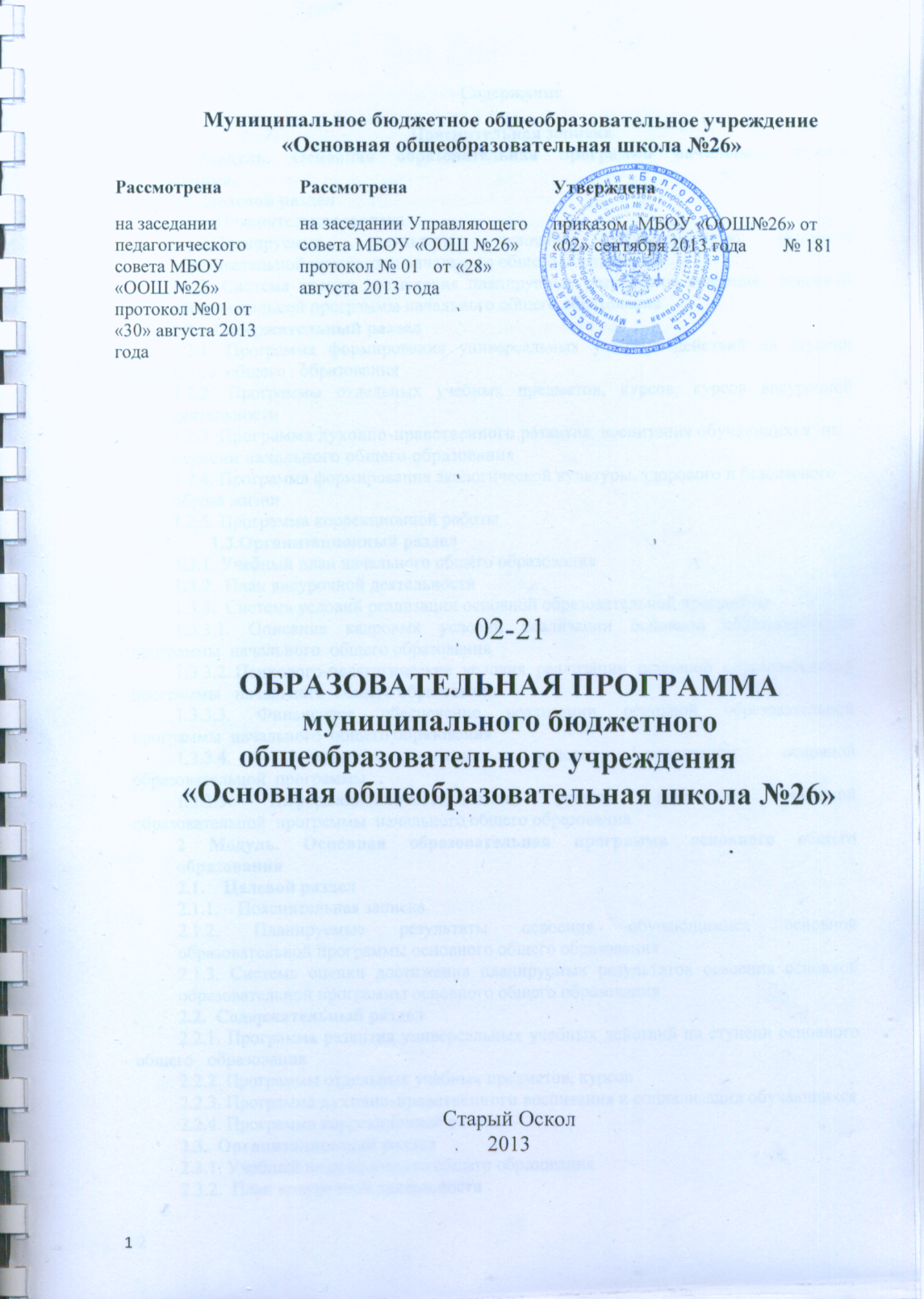 СодержаниеПояснительная записка1 Модуль. Основная образовательная программа начального общего образования.1.1. Целевой раздел	1.1.1. Пояснительная записка1.1.2.Планируемые результаты освоения обучающимися основной    образовательной программы начального общего образования1.1.3. Система оценки достижения планируемых результатов освоения  основной образовательной программы начального общего образования1.2.   Содержательный раздел1.2.1. Программа формирования универсальных учебных действий на ступени начального  общего   образования1.2.2. Программы отдельных учебных предметов, курсов, курсов внеурочной деятельности1.2.3  Программа духовно-нравственного развития, воспитания обучающихся  на ступени начального общего образования1.2.4. Программа формирования экологической культуры, здорового и безопасного образа жизни1.2.5. Программа коррекционной работы        1.3.Организационный раздел1.3.1. Учебный план начального общего образования1.3.2.  План внеурочной деятельности1.3.3.  Система условий реализации основной образовательной программы1.3.3.1. Описание кадровых условий реализации основной образовательной программы  начального  общего образования1.3.3.2. Психолого-педагогические условия реализации основной образовательной  программы   начального  общего образования1.3.3.3. Финансовое обеспечение реализации основной образовательной             программы  начального  общего образования1.3.3.4. Материально-технические условия реализации основной               образовательной  программы1.3.3.5. Информационно-методические условия реализации основной             образовательной  программы  начального общего образования2 Модуль. Основная образовательная программа основного общего                             образования2.1.    Целевой раздел2.1.1.    Пояснительная записка2.1.2. Планируемые результаты освоения обучающимися основной         образовательной программы основного общего образования2.1.3. Система оценки достижения планируемых результатов освоения основной образовательной программы основного общего образования2.2.  Содержательный раздел2.2.1. Программа развития универсальных учебных действий на ступени основного  общего   образования2.2.2. Программы отдельных учебных предметов, курсов2.2.3. Программа духовно-нравственного воспитания и социализации обучающихся2.2.4. Программа коррекционной работы 2.3.  Организационный раздел2.3.1. Учебный план основного общего образования2.3.2.  План внеурочной деятельности2.3.3.  План дополнительного образования детей2.3.4. Система условий реализации основной образовательной программы2.3.4.1. Описание кадровых условий реализации основной  образовательной программы  основного  общего образования2.3.4.2. Психолого-педагогические условия реализации основной образовательной  программы   основного общего образования2.3.4.3. Финансовое обеспечение реализации основной образовательной             программы  основного  общего образования2.3.4.4. Материально-технические условия реализации основной образовательной  программы2.3.4.5. Информационно-методические условия реализации основной            образовательной  программы  основного общего образованияПояснительная записка  Основная образовательная программа муниципального бюджетного общеобразовательного учреждения «Основная общеобразовательная школа № 26» (далее Программа)  разработана  как нормативно-правовой документ, определяющий с одной стороны, содержание образования, его специфику, с другой стороны - особенности учебно-воспитательного процесса и управления учреждением. Программа отражает деятельность  школы по обеспечению прав граждан на образование, удовлетворению их потребностей в образовании. Программа составлена в соответствии с документами:Закон РФ «Об образовании»;Приказ Министерства образования и науки РФ от 06 октября 2009 года №373 «Об утверждении и введении в действие федерального государственного стандарта начального общего образования» (зарегистрирован в Минюсте 22 декабря 2009 года №17785);Приказ  Минобрнауки РФ от 26 ноября 2010 года № 1241 "О внесении изменений в федеральный государственный образовательный стандарт начального общего образования, утвержденный приказом Министерства образования и науки Российской Федерации от 06 октября 2009 года  № 373 (зарегистрирован в Минюсте РФ 04 февраля 2011 года № 19707);Санитарно-эпидемиологические правила и нормативы СанПиН 2.4.2.№2821-10, «Санитарно-эпидемиологические требования к условиям и организации обучения в общеобразовательных учреждениях» (зарегистрированные в Минюсте России 03 марта 2011 года №19993);Федеральный базисный учебный план и примерные учебные планы для общеобразовательных учреждений РФ, реализующих программы общего образования, утвержденные приказом Министерства образования РФ от 09 марта 2004 года №1312;Приказ Министерства образования РФ от 05 марта 2004 года №1089 «Об утверждении федерального компонента государственных образовательных стандартов начального общего, основного общего и среднего (полного) общего образования»;Приказ  Минобрнауки РФ от 17 декабря 2010 года №1897 «Об утверждении федерального государственного образовательного стандарта основного общего образования» (зарегистрирован в Минюсте РФ 01 февраля 2011 года № 19644);Приказ  Министерства образования и науки Российской Федерации        от 24 января 2012 года № 39  «О внесении изменений в федеральный компонент государственных образовательных стандартов начального    общего, основного общего и среднего (полного) общего образования, утвержденный приказом Министерства образования Российской        Федерации от 5 марта 2004 года  № 1089»;Приказ  Министерства образования и науки Российской Федерации        от 31 января 2012 года №69  «О внесении изменений в федеральный компонент государственных образовательных стандартов начального общего, основного общего и среднего (полного) общего образования, утвержденный приказом Министерства образования Российской Федерации от 5 марта 2004 года  № 1089»;Приказ  Минобрнауки РФ от 22 сентября 2011 года № 2357 "О внесении изменений в федеральный государственный образовательный стандарт начального общего образования, утвержденный приказом Министерства образования и науки Российской Федерации от 06 октября 2009 года  № 373 (зарегистрирован в Минюсте РФ 12 декабря 2011 года № 22540);Приказ  Министерства образования и науки Российской Федерации от 9 марта 2004 г. № 1312 «Об утверждении федерального базисного учебного плана и примерных учебных планов для образовательных учреждений Российской Федерации, реализующих программы общего образования  (в ред. приказов Минобрнауки РФ от 20.08.2008 № 241, от 30.08.2010 №  889;Письмо Минобрнауки РФ от 12.05.2011 года №03-296 «Об организации внеурочной деятельности при введении федерального государственного стандарта общего образования»;Федеральная целевая программа развития образования на 2011-2015 годы (одобрена 11 ноября 2011г. на заседании президиума правительства РФ);Долгосрочная целевая программа «Развитие образования Белгородской области на 2011-2015 годы» (утверждена постановлением правительства Белгородской области от 02 октября 2010 г. № 325-пп);Муниципальная целевая программа «Развитие образования Старооскольского городского округа на 2011-2015 годы» (утверждена постановлением главы администрации Старооскольского городского округа Белгородской области от 21 декабря 2010 года № 5677); Порядок проведения оценки качества образовательных достижений обучающихся общеобразовательных учреждений Белгородской области (введён в действие приказом №2567 от 15.10.2008);Федеральные государственные образовательные стандарты 2004г. и 2009г (приказ Министерства образования и науки РФ от 06 октября 2009 года №373 «Об утверждении и введении в действие федерального государственного стандарта начального общего образования»Локальные акты школы 	В основу Программы заложены рекомендации примерной образовательной программы общеобразовательного учреждения, особенности школы.Цель реализации образовательной программы: обеспечение достижения планируемых результатов выпускниками I, II ступеней обучения общеобразовательной школы в соответствии с установленными соответствующими федеральными государственными образовательными стандартами, а также   формирование личности школьника в соответствии с выявленными индивидуальными возможностями и способностями, подготовленной к дальнейшему образованию и самореализации. 	Задачи  программы:1. Создание условий для обучения и развития детей с индивидуальными склонностями, способностями и интересами, для реализации их потенциальных возможностей через использование различных образовательных программ, обеспечивающих государственные гарантии доступности и равных возможностей получения полноценного образования2.  Внедрение новых технологий и методик здоровьесберегающего образования, обеспечивающих формирование заинтересованного отношения к собственному здоровью, ведению здорового образа жизни всех участников образовательного процесса 3. Создание механизмов, обеспечивающих устойчивое развитие системы воспитания и дополнительного образования детей4. Совершенствование системы выявления, развития и  поддержки одарённых детей в различных областях творческой деятельности. 5.  Создание условий, обеспечивающих равный доступ к полноценному образованию разным категориям обучающихся в соответствии с их способностями, индивидуальными склонностями и потребностями в условиях сетевого взаимодействия.6.Формирование гражданской, патриотической позиции каждого школьника на основе системного подхода к организации образовательного процесса.7.Формирование практической направленности обучения  за счёт включения  обучающихся в реализацию социально-ориентированных учебных проектов и исследований8.Использовать наиболее эффективные технологии преподавания предметов, сочетающих в себе разнообразные вариативные подходы к творческой деятельности обучающихсяПрограмма определяет цели, задачи, планируемые результаты, содержание и организацию образовательного процесса  и направлена на формирование общей культуры, духовно-нравственное, гражданское, социальное, личностное и интеллектуальное развитие, саморазвитие и самосовершенствование обучающихся, обеспечивающие их социальную успешность, развитие творческих способностей, сохранение и укрепление здоровья.Программа адресована педагогам, обучающимся и родителям (законным представителям), построена на следующих принципах:-преемственности;-природосообразности;-системности;-целостного представления о мире;-дифференциации и индивидуализации обучения;-психологической комфортности;-вариативностиПрограмма разработана с учётом типа и вида образовательного учреждения, а также образовательных потребностей и запросов участников образовательного процесса, содержит два модуля: основная образовательная программа начального общего    образования, основная образовательная программа основного общего образования.Содержание основной образовательной программы начального общего    образования и основной образовательной программы основного общего образования состоит из трех разделов: целевой, содержательный и организационный.Все модули Программы  являются преемственными по отношению друг к другу. Муниципальное бюджетное общеобразовательное учреждение«Основная общеобразовательная школа №26»I модульОСНОВНАЯ ОБРАЗОВАТЕЛЬНАЯ ПРОГРАММАНАЧАЛЬНОГО ОБЩЕГО ОБРАЗОВАНИЯСтарый Оскол2013Содержание1 Модуль. Основная образовательная программа начального общего образования.1.1. Целевой раздел	1.1.1. Пояснительная записка1.1.2.Планируемые результаты освоения обучающимися основной    образовательной программы начального общего образования1.1.3. Система оценки достижения планируемых результатов освоения  основной образовательной программы начального общего образования1.2.   Содержательный раздел1.2.1. Программа формирования универсальных учебных действий на ступени начального  общего   образования1.2.2. Программы отдельных учебных предметов, курсов, курсов внеурочной деятельности1.2.3  Программа духовно-нравственного развития, воспитания обучающихся  на ступени начального общего образования1.2.4. Программа формирования экологической культуры,  здорового и безопасного образа жизни1.2.5. Программа коррекционной работы        1.3.Организационный раздел1.3.1. Учебный план начального общего образования1.3.2.  План внеурочной деятельности1.3.3.  Система условий реализации основной образовательной программы1.3.3.1. Описание кадровых условий реализации основной образовательной программы  начального  общего образования1.3.3.2. Психолого-педагогические условия реализации основной образовательной  программы   начального  общего образования1.3.3.3. Финансовое обеспечение реализации основной образовательной             программы  начального  общего образования1.3.3.4. Материально-технические условия реализации основной               образовательной  программы1.3.3.5. Информационно-методические условия реализации основной             образовательной  программы  начального общего образованияРаздел 1.1. Целевой раздел1.1.1. Пояснительная запискаОсновная образовательная программа начального общего образования  муниципального бюджетного общеобразовательного учреждения «Основная  общеобразовательная школа №26» (далее ООП НОО «МБОУ «ООШ №26») разработана в соответствии с требованиями федерального государственного образовательного стандарта начального общего образования   на основе Примерной основной образовательной программы образовательного учреждения для начальной школы (автор А.М. Кондаков) с учётом образовательных потребностей и запросов участников образовательного процесса. ООП НОО составлена в соответствии с нормативно – правовой базой:- Приказ Министерства образования и науки РФ от 06 октября 2009 года №373 «Об утверждении и введении в действие федерального государственного стандарта начального общего образования» (зарегистрирован в Минюсте 22 декабря 2009 года №17785);-  Приказ  Минобрнауки РФ от 26 ноября 2010 года № 1241 "О внесении изменений в федеральный государственный образовательный стандарт начального общего образования, утвержденный приказом Министерства образования и науки Российской Федерации от 06 октября 2009 года  № 373 (зарегистрирован в Минюсте РФ 04 февраля 2011 года № 19707); - Санитарно-эпидемиологические правила и нормативы СанПиН 2.4.2.№2821-10, «Санитарно-эпидемиологические требования к условиям и организации обучения в общеобразовательных учреждениях» (зарегистрированные в Минюсте России 03 марта 2011 года №19993);- Приказ  Минобрнауки РФ от 22 сентября 2011 года № 2357 "О внесении изменений в федеральный государственный образовательный стандарт начального общего образования, утвержденный приказом Министерства образования и науки Российской Федерации от 06 октября 2009 года  № 373 (зарегистрирован в Минюсте РФ 12 декабря 2011 года № 22540);- Письмо Минобрнауки РФ от 12.05.2011 года №03-296 «Об организации внеурочной деятельности при введении федерального государственного стандарта общего образования»;ООП НОО направлена:- на формирование общей культуры обучающихся, их духовно-нравственное, социальное, личностное и интеллектуальное развитие;- на создание основы для самостоятельной реализации учебной деятельности, обеспечивающей социальную успешность, развитие творческих способностей, саморазвитие и самосовершенствование, сохранение и укрепление здоровья обучающихся. Нормативный срок освоения   ООП НОО   -  4 года. Количество учебных занятий за 4 учебных года не может составлять менее 2904 часов и более 3345 часов. ООП НОО реализуется через организацию урочной и внеурочной деятельности.При реализации ООП НОО учитываются характерные особенности младшего школьного возраста (от 6,5 до 11 лет).Целью реализации ООП НОО является обеспечение планируемых результатов по достижению выпускником начальной школы целевых установок, знаний, умений, навыков и компетенций, определяемых личностными, семейными, общественными, государственными потребностями и возможностями ребёнка младшего школьного возраста, индивидуальными особенностями его развития и состояния здоровья.Задачами ООП НОО являются:- создание условий для организации учебной деятельности, развития познавательных  процессов, творческих способностей, эмоциональной сферы младшего школьника;- развитие и укрепление интереса к познанию самого себя и окружающего мира;- воспитание любви к своему городу, к своей семье, к своей Родине, к её природе, истории, культуре;-  формирование опыта этически и экологически обоснованного поведения в природной   и социальной среде;- создание условий для развития способностей и склонностей младших школьников в соответствии с их специфическими потребностями  через расширение сферы дополнительного образования, его дальнейшей интеграции с общим образованием;- организация здоровьесберегающего образовательного пространства. ООП НОО опирается на развивающую парадигму, представленную в виде основополагающих принципов: принцип целостного представления о мирепринцип преемственностипринцип дифференциации и индивидуализации обученияпринцип творчествапринцип психологической комфортностипринцип вариативностиПеречисленные дидактические принципы необходимы для реализации современных целей образования. Для  реализации ООП НОО в школе имеются: -   значительный воспитательный потенциал;-   системно выстроенный потенциал для включения младших школьников в учебную    деятельность;-  возможности для дифференцированного и личностно – ориентированного   образования школьников;-  преобладание проблемно – поискового методов обучения;-  практическая направленность содержания материала с опорой на социальный опыт   ученика;-  творческие, проектные задания, учебные диалоги;-  возможности для моделирования изучаемых объектов и явлений окружающего мира;-  возможности для разнообразия организационных форм обучения, в том числе с   использованием электронных ресурсов. Вариативность ООП НОО  обеспечивается выбором УМК «Школа России» и УМК «Начальная инновационная школа», так как эти программы позволяют достичь высоких результатов, соответствующих задачам современного образования, сочетает лучшие традиции российского образования и проверенные практиками образовательного процесса инновации.Для повышения эффективности учебно-воспитательного процесса в реализации целей ООП НОО в МБОУ «ООШ № 26» используются следующие технологии:- личностно-ориентированное обучение;- проблемно-диалогическая технология;- технология организации проектной деятельности;- игровые технологии;- информационно-коммуникационные технологии;- технология оценивания образовательных достижений (учебных успехов).Реализация ООП НОО осуществляется через урочную и внеурочную деятельность.1.1.2. Планируемые результаты освоения обучающимися основной образовательной программы начального общего образованияПланируемые  результаты освоения ООП НОО (далее - Планируемые результаты) являются одним из важнейших механизмов реализации требований Стандарта к результатам обучающихся, освоивших основную образовательную программу. Они представляют собой систему обобщенных личностно-ориентированных целей образования, допускающих дальнейшее уточнение и конкретизацию, что обеспечивает определение и выявление всех составляющих планируемых результатов, подлежащих формированию и оценке.Планируемые результаты:  - обеспечивают связь между требованиями Стандарта, образовательным процессом и системой оценки результатов ООП НОО; - являются содержательной и критериальной основой для разработки программ учебных предметов, курсов, учебно-методической литературы, а также для системы оценки качества освоения обучающимися ООП НОО.    В процессе освоения предметных курсов начальной школы планируемые результаты предполагают выделение:- базового уровня («Выпускник научится») - повышенного уровня («Выпускник получит возможность научиться») Задания базового уровня сложности проверяют сформированность знаний, умений и способов учебных действий по данному предмету, которые необходимы для успешного продолжения обучения на следующей ступени. Задания повышенного уровня сложности проверяют способность выпускника выполнять такие учебные или учебно-практические задания, в которых нет явного указания на способ их выполнения. Обучающийся сам должен выбрать этот способ из набора известных, освоенных в процессе изучения данного предмета.На ступени начального общего образования устанавливаются планируемые результаты освоения:междисциплинарной программой «Формирование универсальных учебных действий», а также её разделов «Чтение. Работа с текстом» и «Формирование ИКТ – компетентности учащихся»;программ по всем учебным предметам — «Русский язык», «Литературное чтение», «Иностранный язык (английский)», «Математика», «Окружающий мир», «Музыка», «Изобразительное искусство», «Технология», «Физическая культура»,  «Основы религиозных культур и светской этики (курс ОРКСЭ)».	В таблицах приводятся планируемые результаты в соответствии с целевыми установками требований ФГОС к результатам обучения.Планируемые результаты освоения учебных программ по отдельным предметам представлены в рабочих программах педагогов.На ступени начального общего образования устанавливаются планируемые результаты освоения междисциплинарной программы «Формирование универсальных учебных действий», а также её разделов «Чтение. Работа с текстом» и «Формирование ИКТ компетентности учащихся»К концу освоения ООП НОО у обучающегося 4-го класса                                             должны быть сформированы:Основным результатом начального образования должна стать сформированность у выпускников начальной школы умения учиться, то есть умения организовать свою деятельность для решения учебных задач. В связи с этим основной задачей работы педагогического коллектива становится формирование  личности   выпускника начальной ступени. «Портрет выпускника» является ориентиром для построения образовательного процесса, согласования деятельности различных ее звеньев и структур, проектирования индивидуальных образовательных маршрутов, развертываний контрольно-оценочных и мониторинговых комплексов. 	«Портрет выпускника начальной школы»  МБОУ «ООШ №26» рассматривается как обобщенный социальный заказ, с учетом специфики образовательного учреждения. Портрет  выпускника начальной школы: - любящий свой народ, свой край и свою Родину;- уважающий и принимающий  и принимающий ценности семьи и общества; -  любознательный, активно и заинтересованно познающий мир;- владеющий основами умения учиться, способный к организации собственной  деятельности;-  готовый самостоятельно действовать и отвечать за свои поступки перед семьей и обществом;  - доброжелательный, умеющий слушать и слышать собеседника, обосновывать свою позицию, высказывать свое мнение;- выполняющий правила здорового и безопасного для себя и окружающих образа жизни.1.1.3. Система оценки достижения планируемых результатов освоения основной образовательной программы начального общего образования	Система оценки достижения планируемых результатов освоения ООП НОО (далее — система оценки) представляет собой один из инструментов реализации Требований Стандарта к результатам освоения ООП НОО и направлена на обеспечение качества образования, что предполагает вовлечённость в оценочную деятельность как педагогов, так и обучающихся.В основу разработки системы оценки достижения обучающимися планируемых результатов ООП НОО  МБОУ «ООШ №26» взяты:1. Цели – ориентиры развивающей личностно-ориентированной системы обучения  «Школа России» и «Начальная инновационная школа».2.Планируемые результаты освоения ООП НОО МБОУ «ООШ №26».Функции системы оценки:ориентация образовательного процесса на достижение планируемых результатов освоения ООП НОО;обеспечение эффективной обратной связи, позволяющей осуществлять управление образовательным процессом.Содержательной и критериальной базой итоговой оценки подготовки выпускников на ступени начального общего образования выступают планируемые результаты, составляющие содержание блока «Выпускник научится» для каждой программы, предмета, курса.Принципы оцениванияКомплексностьСодержательность и позитивностьОпределённостьОткрытость и объективностьДиагностичностьТехнологичностьВ соответствии с концепцией образовательных стандартов второго поколения результаты образования включают:- предметные результаты (знания и умения, опыт творческой деятельности и др.);- метапредметные результаты (способы деятельности, освоенные на базе одного или нескольких предметов, применимые как в рамках образовательного процесса, так и при решении проблем в реальных жизненных ситуациях)- личностные результаты (система ценностных отношений, интересов, мотивации учащихся и др.).	В соответствии с Требованиями Стандарта предоставление и использование персонифицированной информации возможно только в рамках процедур итоговой оценки обучающихся. Во всех иных процедурах допустимо предоставление и использование исключительно неперсонифицированной (анонимной) информации о достигаемых обучающимися образовательных результатах.Система оценки достижения планируемых результатов включает в себя две согласованные между собой системы оценок: внешнюю оценку (или оценку, осуществляемую внешними по отношению к школе службами); внутреннюю оценку (или оценку, осуществляемую самой школой — обучающимися, педагогами, администрацией).Требования к оцениваниюПредметом итоговой оценки освоения обучающимися ООП НОО должно быть достижение предметных и метапредметных результатов освоения основной образовательной программы начального общего образования, необходимых для продолжения образования (п. 13 Стандарта).В итоговой оценке должны быть выделены две составляющие:- результаты промежуточной аттестации обучающихся, отражающие динамику их индивидуальных образовательных достижений, продвижение в достижении планируемых результатов освоения ООП НОО;- результаты итоговых работ, характеризующие уровень освоения обучающимися основных формируемых способов действий в отношении к опорной системе знаний, необходимых для обучения на следующей ступени общего образования.Итоговая оценка освоения ООП НОО проводится школой и направлена на оценку достижения обучающимися планируемых результатов освоения основной образовательной программы начального общего образования.Оценка предметных результатовОценка предметных результатов - выявление уровня достижения обучающимся планируемых результатов по отдельным предметам.Предметные результаты содержат:систему предметных знанийсистему предметных действийСистема предметных знаний – важнейшая составляющая предметных результатов. В ней можно выделить опорные знания (знания, усвоения которых принципиально необходимо для текущего и последующего успешного обучения) и знания, дополняющие, расширяющие или углубляющие опорную систему знаний, а также служащие пропедевтикой для последующего изучения курсов.	Система предметных действий – вторая важная составляющая предметных результатов, в основе которой лежат те же универсальные действия,  овладение которыми необходимо для полноценного личностного развития и дальнейшего изучения предмета.Объектом оценки предметных результатов служит в полном соответствии с требованиями Стандарта способность обучающихся решать учебно-познавательные и учебно-практические задачи с использованием средств, релевантных содержанию учебных предметов, в том числе на основе метапредметных действий.Оценка достижений этих предметных результатов ведётся как в ходе текущего и промежуточного оценивания, так и в ходе выполнения итоговых проверочных работ. При этом итоговая оценка ограничивается контролем успешности усвоения действий, выполняемых обучающимися с предметным содержанием, отражающим опорную систему знаний данного учебного курса.В достижении планируемых результатов два уровня: базовый (опорный) уровень и повышенный (функциональный) уровень.Базовый (опорный) уровень свидетельствует об усвоении опорной системы знаний, необходимой для продолжения образования на следующей ступени, и о правильном выполнении учебных действий в рамках диапазона задач, построенных на опорном учебном материале. Оценка достижения этого уровня осуществляется с помощью стандартных задач (заданий), в которых очевиден способ решения.Повышенный (функциональный) уровень свидетельствует об усвоении опорной системы знаний, необходимой для продолжения образования на следующей ступени, на уровне осознанного произвольного овладения учебными действиями. Оценка достижения этого уровня осуществляется с помощью задач (заданий), в которых нет явного указания на способ выполнения.Оценка предметных результатов для 1-х классовОценка предметных результатов для 2-4-х классовОценка индивидуальных предметных достижений позволяет поощрять продвижение обучающихся, выстраивать индивидуальные траектории движения с учетом «зоны ближайшего развития» («ученик научится», «ученик получит возможность научиться»).Оценка метапредметных результатов Объект оценки метапредметных результатов: сформированность регулятивных, коммуникативных, познавательных универсальных действий. Регулятивные универсальные учебные действия: целеполагание, планирование, осуществление учебных действий, прогнозирование, контроль, коррекция, оценка, саморегуляция.Познавательные универсальные учебные действия: общеучебные, знаково- символические, информационные, логические.Коммуникативные универсальные учебные действия: инициативное сотрудничество, планирование учебного сотрудничества, взаимодействие, управление коммуникацией.Основное содержание оценки метапредметных результатов на ступени начального общего образования строится вокруг умения учиться.	Оценка метапредметных результатов проводится в ходе различных процедур. Например, в итоговые проверочные работы по предметам, в комплексные работы на межпредметной основе целесообразно выносить оценку (прямую или опосредованную) сформированности большинства познавательных учебных действий и навыков работы с информацией, а также опосредованную оценку сформированности ряда коммуникативных и регулятивных действий.Итоговая оценка качества освоения обучающимися ООП НООИтоговая оценка обучающихся определяется с учетом их стартового уровня и динамики образовательных достижений.Предметом итоговой оценки освоения обучающимися ООП НОО является достижение предметных и метапредметных результатов и необходимых для продолжения образования.	 Итоговая оценка выпускника формируется на основе накопленной оценки, зафиксированной в портфеле достижений, по всем учебным предметам и оценок за выполнение, как минимум, трёх итоговых работ (по русскому языку, математике и комплексной работы на межпредметной основе).	Наряду со стандартизированными письменными или устными работами необходимо использовать такие методы оценки, как проекты, практические и творческие работы. На основе этих показателей формулируется один из трёх возможных выводов-оценок результатов по предметам и УУД:	Итоговая оценка является основанием для перехода ребенка из одного класса в другой, с одной ступени обучения на другую, показывая динамику качества обученности. Если показатели итоговой оценки не однозначны, то решение о переводе на следующую ступень общего образования принимается педагогическим советом с учетом динамики образовательных достижений выпускника и контекстной информации об условиях и особенностях его обучения.	К результатам индивидуальных достижений обучающихся, не подлежащим итоговой оценке качества освоения ООП НОО, относятся: ценностные ориентации обучающегося; индивидуальные личностные характеристики, в том числе патриотизм, толерантность, гуманизм и др. Обобщенная оценка этих и других личностных результатов учебной деятельности обучающихся может осуществляться в ходе различных мониторинговых исследований.Оценка личностных результатовОбъектом оценки личностных результатов являются: самоопределение, смыслообразование, нравственно-этическая ориентация. При этом личностные результаты выпускников на ступени начального общего образования не подлежат итоговой оценке. В сфере личностных результатов у выпускников начальной школы будут сформированы: внутренняя позиция; адекватная мотивация учебной деятельности, включая учебные и познавательные мотивы; ориентация на моральные нормы и их выполнение; способность к моральной децентрации. Также возможна оценка индивидуального прогресса личностного развития обучающихся, которым необходима специальная поддержка. Психолог проводит наблюдение по просьбе родителей, учителя начальных классов, администрации с согласия родителей, законных представителей ребенка.Раздел 1.2. Содержательный1.2.1. Программа формирования универсальных учебных действийна ступени начального общего образованияЦелью программы формирования универсальных учебных действий (далее УУД) является создание условий для реализации технологии формирования УУД на начальной ступени общего образования средствами учебно-методических  комплектов  «Школа России»  и «Начальная инновационная школа».Программа формирования УУД для начального общего образования:устанавливает ценностные ориентиры начального общего образования;определяет понятие, функции, состав и характеристики УУД в младшем школьном возрасте;выявляет связь УУД с содержанием учебных предметов;определяет условия, обеспечивающие преемственность программы формирования у обучающихся УУД при переходе от дошкольного к начальному и основному общему образованию.1. Ценностные ориентиры начального общего образованияЦенностные ориентиры начального образования конкретизируют личностный, социальный и государственный заказ системе образования, выраженный в Требованиях к результатам освоения основной образовательной программы, и отражают следующиецелевые установки системы начального общего образования:Понятие «универсальные учебные действия»В широком значении термин «универсальные учебные действия» означает умение учиться, т.е. способность субъекта к саморазвитию и самосовершенствованию путём сознательного и активного присвоения нового социального опыта. В более узком (собственно психологическом значении) «универсальные учебные действия» – это совокупность действий учащегося, обеспечивающих его культурную идентичность, социальную компетентность, толерантность, способность к самостоятельному усвоению новых знаний и умений, включая организацию этого процесса.    Функции универсальных учебных действий:- обеспечение возможностей обучающегося самостоятельно осуществлять деятельность учения, ставить учебные цели, искать и использовать необходимые средства и способы их достижения, контролировать и оценивать процесс и результаты деятельности;- создание условий для гармоничного развития личности и её самореализации на основе готовности к непрерывному образованию; обеспечение успешного усвоения знаний, формирования умений, навыков и компетентностей в любой предметной области.Характеристики личностных, регулятивных,познавательных, коммуникативных УУД обучающихсяЛичностные универсальные учебные действия обеспечивают ценностно-смысловую ориентацию обучающихся (умение соотносить поступки и события с принятыми этическими принципами, знание моральных норм и умение выделить нравственный аспект поведения) и ориентацию в социальных ролях и межличностных отношениях.Регулятивные универсальные учебные действия обеспечивают обучающимся организацию своей учебной деятельности. К ним относятся: целеполагание, планирование, осуществление учебных действий, прогнозирование, контроль, коррекция, оценка и саморегуляция.Познавательные универсальные учебные действия включают: общеучебные, знаково-символические, информационные, логические действия.Коммуникативные универсальные учебные действия обеспечивают социальную компетентность и учёт позиции других людей, партнёров по общению или деятельности; умение слушать и вступать в диалог; участвовать в коллективном обсуждении проблем; интегрироваться в группу сверстников и строить продуктивное взаимодействие и сотрудничество со сверстниками и взрослыми. К коммуникативным действиям относятся: инициативное сотрудничество, планирование учебного сотрудничества, взаимодействие, управление коммуникацией.Связь универсальных учебных действий с содержанием учебных предметовКаждый учебный предмет в зависимости от предметного содержания и релевантных способов организации учебной деятельности обучающихся раскрывает определённые возможности для формирования универсальных учебных действий.Приоритеты предметного содержания в формировании УУДСвязь универсальных учебных действий с содержанием учебных предметовРУССКИЙ ЯЗЫКЛИТЕРАТУРНОЕ ЧТЕНИЕАНГЛИЙСКИЙ ЯЗЫКМАТЕМАТИКАОКРУЖАЮЩИЙ МИРМУЗЫКАИЗОБРАЗИТЕЛЬНОЕ ИСКУССТВОТЕХНОЛОГИЯФИЗИЧЕСКАЯ КУЛЬТУРАИнформационно-коммуникационные технологии – инструментарий УУДОдними из важных элементов формирования универсальных учебных действий обучающихся на ступени начального общего образования являются ориентировка младших школьников в информационных и коммуникативных технологиях (ИКТ) и формирование способности их грамотно применять (ИКТ-компетентность).В ИКТ-компетентности выделяется учебная ИКТ-компетентность как способность решать учебные задачи с использованием общедоступных в начальной школе инструментов ИКТ и источников информации в соответствии с возрастными потребностями и возможностями младшего школьника.При освоении личностных действий ведётся формирование:·критического отношения к информации и избирательности её восприятия;·уважения к информации о частной жизни и информационным результатам деятельности других людей;·основ правовой культуры в области использования информации.При освоении регулятивных универсальных учебных действий обеспечивается:·оценка условий,  алгоритмов и результатов действий, выполняемых в информационной среде;·использование результатов действия, размещённых в  информационной среде, для оценки  и коррекции выполненного действия;·создание цифрового портфолио учебных достижений учащегося.При освоении познавательных универсальных учебных действий ИКТ играют ключевую роль в таких общеучебных универсальных действиях, как:поиск информации;фиксация (запись) информации с помощью различных технических средств;структурирование информации, её организация и представление в виде диаграмм, картосхем, линий времени и пр.;создание простых гипермедиасообщений;построение простейших моделей объектов и процессов.ИКТ является важным инструментом для формирования коммуникативных универсальных учебных действий. Для этого используются:обмен гипермедиасообщениями;выступление с аудиовизуальной поддержкой;фиксация хода коллективной/личной коммуникации;общение в цифровой среде (электронная почта, чат, видеоконференция, форум, блог).Формирование ИКТ-компетентности обучающихся происходит в рамках системно-деятельностного подхода, в процессе изучения всех без исключения предметов учебного плана.Основное содержание программы «Формирование ИКТкомпетентности обучающихся» реализуется средствами различных учебных предметов. Важно, чтобы формирование того или иного элемента или компонента ИКТ-компетентности было непосредственно увязано с его применением. Тем самым обеспечивается:естественная мотивация, цель обучения;встроенный контроль результатов освоения ИКТ;повышение эффективности применения ИКТ в данном предмете;формирование цифрового портфолио по предмету, что важно для оценивания результатов освоения данного предмета.Обеспечение преемственности программы формирования УУД.При переходе от дошкольного образования к начальному образованию, от начального образования к основному образованию, от основного к среднему полному образованию осуществляется организация преемственности. На каждой ступени образовательного процесса проводится диагностика (физическая, психологическая, педагогическая) готовности учащихся к обучению на следующей ступени. Стартовая диагностика определяет основные проблемы, характерные для большинства обучающихся, и в соответствии с особенностями ступени обучения на определённый период выстраивается система работы по преемственности.Преемственность формирования учебных действий по ступеням общего образования обеспечивается за счёт:- принятия в педагогическом коллективе общих ценностных оснований образования, в частности – ориентация на ключевой стратегический приоритет непрерывного образования – формирование умения учиться;- четкого представления педагогов о планируемых результатах обучения на каждой ступени;- целенаправленной деятельности по реализации условий, обеспечивающих развитие УУД в образовательном процессе (коммуникативные, речевые, регулятивные, общепознавательные, логические и др.).Основанием преемственности разных ступеней образовательной системы становится ориентация на ключевой стратегический приоритет непрерывного образования – формирования умения учиться.1.2.2. Программы отдельных учебных предметов,  курсов, курсов внеурочной деятельности  Программно-методическое обеспечение плана внеурочной деятельностиМБОУ «Основная общеобразовательная школ № 26»2.2.3. Программа духовно-нравственного развития, воспитания  обучающихся на ступени начального общего образованияПрограмма духовно-нравственного развития, воспитания обучающихся на ступени начального общего образования (далее Программа) разработана на основании Концепции духовно-нравственного развития и воспитания личности гражданина России, с учётом культурно-исторических, социально-экономических, демографических особенностей Старооскольского края, запросов семей и подразумевает взаимодействие с семьёй, учреждениями дополнительного образования, традиционными религиозными и другими общественными организациями, развития ученического самоуправления, участия обучающихся в деятельности детско-юношеских движений и объединений, спортивных и творческих клубов. Нормативно-правовой и документальной основой Программы духовно- нравственного  воспитания и социализации младших школьников являются:- Закон РФ «Об образовании»;- Конвенция о правах ребёнка;- Конституция РФ;- Семейный Кодекс РФ;- ФЗ «Об основах системы профилактики безнадзорности и правонарушений несовершеннолетних». Ст.14 п.2. (№120 от 21.05.1999г.-Устав МБОУ «ООШ№26»;- Программа развития МБОУ «ООШ №26»;Программа направлена на воспитание в каждом ученике гражданина и патриота, на раскрытие способностей и талантов обучающихся, подготовку их к жизни в высокотехнологичном конкурентном мире. Программа реализуется образовательным учреждением в тесном сотрудничестве с семьями обучающихся, с другими субъектами социализации – социальными партнерами школы: ЦРТДЮ №1, ЦРТДЮ №2, ЦД(Ю)ТТ№2, ДЮСШОР «Лидер», ДЮСШОР «Юность», ДЮСШОР №1, ДЮСШОР №2.Целью Программы является социально-педагогическая поддержка становления и развития высоконравственного, творческого, компетентного гражданина России, осознающего ответственность за настоящее и будущее своей страны, укоренённого в духовных и культурных традициях многонационального народа Российской Федерации.Задачи духовно-нравственного воспитания определены как ожидаемые результаты в логике требований к личностным результатам общего начального образования и предусматривают:В области формирования личностной культуры:формирование способности к духовному развитию, реализации творческого потенциала, непрерывного образования;укрепление нравственности, основанной на свободе воли и духовных отечественных традициях, внутренней установке личности школьника поступать согласно своей совести;формирование основ нравственного самосознания личности (совести);формирование нравственного смысла учения;формирование основ морали (определённое поведение, представления о добре и зле, должном и недопустимом, самоуважения и жизненного оптимизма);принятие обучающимися базовых национальных ценностей, национальных и этнических духовных традиций;формирование эстетических потребностей, ценностей и чувств;формирование способности открыто выражать и отстаивать свою нравственно оправданную позицию, проявлять критичность к собственным намерениям, мыслям и поступкам;формирование способности к самостоятельным поступкам и действиям;развитие трудолюбия, способности к преодолению трудностей, целеустремлённости и настойчивости в достижении результата.В области формирования социальной культуры:формирование основ российской гражданской идентичности;воспитание ценностного отношения к своему национальному языку и культуре;развитие навыков организации и осуществления сотрудничества с педагогами, сверстниками, родителями, старшими детьми в решении общих проблем;укрепление доверия к другим людям, развитие доброжелательности и эмоциональной отзывчивости;становление гуманистических и демократических ценностных ориентаций;формирование осознанного и уважительного отношения к традиционным российским религиям и религиозным организациям;формирование толерантности и основ культуры межэтнического общения, уважения к языку, культурным, религиозным традициям, истории и образу жизни представителей народов России.В области формирования семейной культуры:формирование отношения к семье как основе российского общества;формирование у обучающегося уважительного отношения к родителям, осознанного, заботливого отношения к старшим и младшим;формирование представления о семейных ценностях, гендерных семейных ролях и уважения к ним;знакомство обучающегося с культурно-историческими и этническими традициями российской семьи.Общие задачи духовно-нравственного развития и воспитания обучающихся на ступени начального общего образования классифицированы и реализуются в соответствии с направлениям, которые основаны на определённой системе базовых национальных ценностей и должно обеспечивать усвоение их обучающимися:1.Воспитание гражданственности, патриотизма, уважения к правам, свободам и обязанностям человека (гражданско-патриотическое воспитание) Ценности: любовь к России, своему народу, своему краю; служение Отечеству; правовое государство; гражданское общество; свобода личная и национальная; доверие к людям, институтам государства и гражданского общества.2. Воспитание нравственных чувств и этического сознания (нравственно-этическое воспитание)Ценности: нравственный выбор; жизнь и смысл жизни; справедливость; милосердие; честь; достоинство; уважение к родителям; равноправие, ответственность и чувство долга; мораль, честность, щедрость, забота о старших и младших; свобода совести и вероисповедания; толерантность.	3.Воспитание трудолюбия, творческого отношения к учению, труду, жизни (трудовое воспитание)Ценности: уважение к труду; творчество и созидание; стремление к познанию и истине; целеустремлённость и настойчивость; бережливость; трудолюбие.	4. Воспитание ценностного отношения к природе, окружающей среде (экологическое воспитание).Ценности: родная земля; заповедная природа; планета Земля; экологическое сознание.	5.Воспитание ценностного отношения к прекрасному, формирование представлений об эстетических идеалах и ценностях (эстетическое воспитание).Ценности: красота; гармония; духовный мир человека; эстетическое развитие, самовыражение в творчестве и искусстве.Все направления духовно-нравственного развития и воспитания важны, дополняют друг друга и обеспечивают развитие личности на основе отечественных духовных, нравственных и культурных традиций.Реализация программы предполагает создание социально открытого пространства, когда каждый педагог, сотрудник школы, родители разделяют ключевые смыслы духовных и нравственных идеалов и ценностей, положенных в основание данной программы, стремясь к их реализации в практической жизнедеятельности: в содержании и построении уроков; в способах организации совместной деятельности взрослых и детей в учебной и внеучебной деятельности; в характере общения и сотрудничества взрослого и ребенка;в опыте организации индивидуальной, групповой, коллективной деятельности учащихся;в специальных событиях, спроектированных с  учетом определенной ценности и смысла;в личном  примере ученикам. Для организации такого пространства и его полноценного функционирования требуются согласованные усилия всех социальных субъектов-участников воспитания: семьи, общественных организаций, включая и детско-юношеские движения и организации, учреждений дополнительного образования, культуры и спорта, СМИ, традиционных российских религиозных объединений.Организация социально открытого пространства духовно-нравственного развития и воспитания  личности гражданина России, нравственного уклада жизни обучающихся осуществляется на основе следующих принципов: - Принцип ориентации на идеал. - Аксиологический принцип. - Принцип следования нравственному примеру. - Принцип идентификации (персонификации). - Принцип диалогического общения. - Принцип полисубъектности воспитания. - Принцип системно-деятельностной организации воспитания. Основное содержание, виды деятельности и формы организации духовно-нравственного развития и воспитанияНаправление: Воспитание гражданственности, патриотизма, уважения к правам, свободам и обязанностям человекаСодержание:элементарные представления о политическом устройстве Российского государства;представления о символах государства, о флаге и гербе субъекта Российской Федерации, в котором находится школа;элементарные представления о правах и обязанностях гражданина России;интерес к общественным явлениям, понимание активной роли человека в обществе;уважительное отношение к русскому языку как государственному, языку межнационального общения;элементарные представления о национальных героях и важнейших событиях истории России и её народов;интерес к государственным праздникам и важнейшим событиям в жизни России, субъекта Российской Федерации, в котором находится образовательное учреждение;стремление активно участвовать в делах класса, школы, семьи, своего села, города;любовь к образовательному учреждению, своему селу, городу, народу, России;умение отвечать за свои поступки;негативное отношение к нарушениям порядка в классе, дома, на улице, к невыполнению человеком своих обязанностей.Задачи: 1. Формировать первоначальные представления о символах государства — флаге, гербе,  гимне России, о флаге и гербе субъекта Российской Федерации.2. Формировать представления о важнейших законах нашей страны, о правах и обязанностях гражданина России.3. Формировать представления о правилах поведения в школе, дома, на улице, на природе.4. Формировать умение отвечать за свои поступки.5. Воспитывать уважение к защитникам Родины.Направление: Воспитание нравственных чувств и этического сознанияСодержание:получение первоначального представления о базовых ценностях отечественной культуры, в процессе изучения учебных предметов, бесед, экскурсий, заочных путешествий; ознакомление по желанию обучающихся и с согласия родителей (законных представителей) с деятельностью традиционных религиозных организаций путём проведения экскурсий в места богослужения;участие в проведении уроков этики, внеурочных мероприятий;ознакомление с основными правилами поведения в школе, общественных местах в процессе бесед, классных часов, просмотра учебных фильмов, наблюдения и обсуждения;овладение навыками вежливого, приветливого, внимательного отношения к сверстникам, старшим и младшим детям, взрослым, участию в коллективных играх;посильное участие в делах благотворительности, милосердия;получение первоначальных представлений о нравственных взаимоотношениях в семье;Задачи: 1. Формировать представления о различении хороших и плохих поступков.2. Знакомить с правилами поведения в школе, семье, общественных местах, культуры речи и закреплять их знание.3. Воспитывать почтительное отношение к родителям; уважительное отношение к старшим, доброжелательное к сверстникам и младшим.4. Воспитывать стремление поступать правильно; быть выдержанным, прислушиваться к мнениям других.5. Формировать умение признаваться в плохих поступках и анализировать их.Направление: Воспитание трудолюбия, творческого отношения к учению, труду, жизни в учебно-воспитательном процессеСодержание:первоначальные представления о нравственных основах учёбы, ведущей роли образования;уважение к труду и творчеству старших и сверстников;элементарные представления об основных профессиях;элементарные представления о роли знаний, науки в жизни человека и общества;первоначальные навыки коллективной работы;умение проявлять дисциплинированность, последовательность и настойчивость в выполнении учебно-трудовых заданий;бережное отношение к результатам своего труда, труда других людей, к школьному имуществу, учебникам, личным вещам;отрицательное отношение к лени и небрежности в труде и учёбе.Задачи: 1. Формировать представления о ведущей роли образования, труда и значении творчества в жизни человека и общества.2. Воспитывать уважение к труду и творчеству старших сверстников; бережное отношение к результатам своего  труда, труда других людей, к школьному имуществу, учебникам, личным вещам.3. Формировать представление об основных профессиях.4. Формировать личностные качества, такие, как дисциплинированность, последовательность и настойчивость в выполнении учебных и учебно-трудовых заданий.Направление: Воспитание ценностного отношения к природе, окружающей средеСодержание:усвоение элементарных представлений об экологически грамотном взаимодействии человека с природой в ходе бесед, просмотра учебных фильмов;получение первоначального опыта участия в природо-охранительной деятельности в  деятельности школьных лесничеств, экологических патрулей; участие в создании и реализации коллективных природоохранных проектов;освоение в семье позитивных образцов взаимодействия с природой, участие вместе с родителями в экологической деятельности по месту жительства.Задачи 1. Воспитывать ценностное отношение к природе и всем формам жизни; бережное отношение к растениям и животным.2. Воспитывать бережное, гуманное отношение ко всему живому.3. Прививать элементарный опыт природоохранительной деятельности.4. Развивать интерес к природе, природным явлениям и формам жизни, формировать понимание активной роли человека в природе.Направление: Воспитание ценностного отношения к прекрасному, формирование представлений об эстетических идеалах и ценностяхСодержание:получение элементарных представлений об эстетических идеалах и художественных ценностях культуры России, культур народов России посредством встреч с представителями творческих профессий, экскурсий на художественные производства, к памятникам зодчества и на объекты современной архитектуры, знакомства с лучшими произведениями искусства в музеях, на выставках, по репродукциям, учебным фильмам;ознакомление с эстетическими идеалами, традициями художественной культуры родного края, с фольклором и народными художественными промыслами в системе экскурсионно-краеведческой деятельности, внеклассных мероприятий;обучение видеть прекрасное в окружающем мире, природе родного края, разучивание стихотворений, знакомство с картинами, участие в просмотре учебных фильмов, фрагментов художественных фильмов о природе, обучение понимать красоту окружающего мира через художественные образы;обучение видеть прекрасное в поведении и труде людей, знакомство с местными мастерами прикладного искусства, наблюдение за их работой;получение первоначального опыта самореализации в различных видах творческой деятельности на уроках художественного труда и в системе учреждений допол.образования;участие вместе с родителями в проведении выставок семейного художественного творчества, музыкальных вечеров, в экскурсионно-краеведческой деятельности;получение элементарных представлений о стиле одежды как способе выражения душевного состояния человека;участие в художественном оформлении помещений.Задачи 1. расширять представление о душевной и физической красоте.2. Воспитывать интерес к занятиям художественным творчеством; интерес к чтению, произведениям искусства, детским спектаклям, концертам, выставкам.3. Формировать умение видеть красоту природы, труда  и творчества.4. Стимулировать стремление к соблюдению опрятного внешнего вида.Планируемые результаты духовно-нравственного развития,  воспитания обучающихся на ступени начального общего образованияВ результате реализации программы духовно-нравственного развития и воспитания обучающихся на ступени начального общего образования должно обеспечиваться достижение обучающимися:воспитательных результатов — тех духовно-нравственных приобретений, которые получил обучающийся вследствие участия в той или иной деятельности;эффекта — последствия результата, того, к чему привело достижение результата.При этом учитывается, что достижение эффекта — развитие личности обучающегося, формирование его социальных компетенций.Воспитательные результаты распределяются по трём уровням.Первый уровень результатов — приобретение обучающимися социальных знаний (об общественных нормах, устройстве общества, социально одобряемых и не одобряемых формах поведения в обществе и·т.·п.), первичного понимания социальной реальности и повседневной жизни. Второй уровень результатов — получение обучающимися опыта переживания и позитивного отношения к базовым ценностям общества. Для достижения данного уровня результатов особое значение имеет взаимодействие обучающихся между собой на уровне класса, образовательного учреждения.Третий уровень результатов — получение обучающимся начального  опыта самостоятельного общественного действия, формирование у младшего школьника социально приемлемых моделей поведения.Переход от одного уровня воспитательных результатов к другому должен быть последовательным, постепенным. С переходом от одного уровня результатов к другому существенно возрастают воспитательные эффекты:-на первом уровне воспитание приближено к обучению, при этом предметом воспитания как учения являются не столько научные знания, сколько знания о ценностях;-на втором уровне воспитание осуществляется в контексте жизнедеятельности школьников и ценности могут усваиваться ими в форме отдельных нравственно ориентированных поступков;-на третьем уровне создаются необходимые условия для участия обучающихся в нравственно ориентированной социально значимой деятельности и приобретения ими элементов опыта нравственного поведения и жизни.Таким образом, знания о ценностях переводятся в реально действующие, осознанные мотивы поведения, значения ценностей присваиваются обучающимися и становятся их личностными смыслами, духовно-нравственное развитие обучающихся достигает относительной полноты.Достижение трёх уровней воспитательных результатов обеспечивает появление значимых эффектов духовно-нравственного развития и воспитания обучающихся — формирование основ российской идентичности, присвоение базовых национальных ценностей, развитие нравственного самосознания, укрепление духовного и социально-психологического здоровья, позитивного отношения к жизни, доверия к людям и обществу и т. д.    	По каждому из заявленных направлений духовно-нравственного развития и воспитания обучающихся на ступени начального общего образования планируется достижение следующих результатов: воспитание гражданственности, патриотизма, уважения к правам, свободам и обязанностям человека;воспитание нравственных чувств и этического сознания;воспитание трудолюбия, творческого отношения к учению, труду, жизни;формирование ценностного отношения к здоровью и здоровому образу жизни;воспитание ценностного отношения к природе, окружающей среде (экологическое воспитание);воспитание ценностного отношения к прекрасному, формирование представлений об эстетических идеалах и ценностях (эстетическое воспитание).    	Основные результаты духовно-нравственного развития и воспитания учащихся оцениваются в рамках мониторинговых процедур, в которых ведущими методами будут: экспертные суждения (родителей, партнеров школы); анонимные анкеты, позволяющие  анализировать (не оценивать) ценностную сферу личности;  различные тестовые инструменты, созданные с учетом возраста; самооценочные суждения  детей.Совместная деятельность школы, семьи и общественностипо духовно-нравственному развитию,  воспитанию обучающихся Одной из педагогических задач разработки и реализации данной Программы является организация эффективного взаимодействия школы и семьи в целях духовно-нравственного развития и воспитания обучающихся в следующих направлениях: Повышение педагогической культуры родителей  (законных представителей) обучающихся путем проведения общешкольных родительских собраний,  родительских конференций и тематических расширенных педагогических советов, организации родительского лектория, выпуска информационных материалов и публичных докладов школы по итогам работы за год. В школе проводятся общешкольные родительские собрания последующим темам:1.Организационное собрание: «ФГОС: что нового в школе»Публичный отчет директора за прошедший  учебный год.   Организация горячего питания. Проведение операции «Внимание, дети!».  Выполнение программы всеобуч.2.«Общение родителей с детьми»Стиль семейного воспитания и его влияние на развитие личности ребенка. Ответственность родителей за воспитание детей. Занятость учащихся во внеурочное время. Профилактика простудных заболеваний.3.«Экзамены на «5».Подготовка обучающихся к переводным и выпускным экзаменам. Режим дня школьника. Роль семьи в развитии трудоспособности ученика«Перелистывая страницы» (итоги прошедшего учебного года)Роль семьи в правильной профессиональной ориентации школьника. Организация летней занятости. Профилактика правонарушений.Совершенствование межличностных отношений педагогов, обучающихся и родителей путем организации совместных мероприятий, праздников, акций (например, традиционный  праздник «Проводы Зимы», соревнования «Папа, мама, я – спортивная семья», «Праздник Букваря», театральные постановки ко Дню учителя и  Дню мамы).Расширение партнерских взаимоотношений с родителями путем привлечения их к активной деятельности в составе  Управляющего совета школы, активизации деятельности родительских комитетов, классных коллективов учащихся, проведения совместных школьных акций в микрорайоне школы, написание заметок в газету.  	Система работы школы по повышению педагогической культуры родителей основана на следующих принципах:совместная педагогическая деятельность семьи и школы;сочетание педагогического просвещения с педагогическим самообразованием родителей;педагогическое внимание, уважение и требовательность к родителям;содействие родителям в решении индивидуальных проблем воспитания детей;опора на положительный опыт семейного воспитания.Сроки и формы проведения мероприятий в рамках повышения педагогической культуры родителей согласуются с планами воспитательной работы школы. Работа с родителями (законными представителями) предшествует работе с обучающимися и подготавливает к ней.1.2.4.  Программа формирования экологической культуры,  здорового и безопасного образа жизниПояснительная запискаПрограмма формирования экологической культуры,  здорового и безопасного образа жизни обучающихся в соответствии с определением Стандарта — это комплексная программа формирования их знаний, установок, личностных ориентиров и норм поведения, обеспечивающих сохранение и укрепление физического и психологического здоровья как одного из ценностных составляющих, способствующих познавательному и эмоциональному развитию ребёнка, достижению планируемых результатов освоения основной образовательной программы начального общего образования.Нормативно-правовой и документальной основой Программы формирования экологической культуры,  здорового и безопасного образа жизни  обучающихся на ступени начального общего образования являются: Закон Российской Федерации «Об образовании»;Федеральный государственный образовательный стандарт начального общего образования;СанПиН, 2.4.2.1178-02 «Гигиенические требования к режиму учебно-воспитательного процесса» (Приказ Минздрава от 28.11.2002) раздел 2.9.;Рекомендации по организации обучения в первом классе четырехлетней начальной школы (Письмо МО РФ № 408/13-13 от 20.04.2001);Об организации обучения  в первом классе четырехлетней начальной школы (Письмо МО РФ № 202/11-13 от 25.09.2000); О недопустимости перегрузок обучающихся в начальной школе (Письмо МО РФ № 220/11-13 от 20.02.1999);Рекомендации по использованию компьютеров в начальной школе. (Письмо  МО РФ и НИИ гигиены и охраны здоровья детей и подростков РАМ № 199/13 от 28.03.2002);Гигиенические требования к условиям реализации основной образовательной программы начального общего образования (2009 г.);Концепция УМК «Школа России» и «Начальная инновационная школа».   Цель Программы: сохранение и укрепление здоровья участников образовательного процесса.Задачи программы- формирование представления  о позитивных и негативных факторах, влияющих на здоровье, в том числе о влиянии на здоровье позитивных и негативных эмоций, получаемых от общения с компьютером, просмотра телепередач, участия в азартных играх;- формирование представления  с учётом принципа информационной безопасности о негативных факторах риска здоровью детей (сниженная двигательная активность, инфекционные заболевания, переутомления и т. п.), о существовании и причинах возникновения зависимостей от табака, алкоголя, наркотиков и других психоактивных веществ, их пагубном влиянии на здоровье;- формирование представления  об основных компонентах культуры здоровья и здорового образа жизни:- обучение умению  выполнять правила личной гигиены и развитие  готовности на основе их использования самостоятельно поддерживать своё здоровье;- формирование представления  о правильном (здоровом) питании, его режиме, структуре, полезных продуктах;- формирование представления  о рациональной организации режима дня, учёбы и отдыха, двигательной активности, обучение  ребёнка умению составлять, анализировать и контролировать свой режим дня;- обучение  элементарным навыкам эмоциональной разгрузки (релаксации);- формирование  навыков позитивного коммуникативного общения;- обучение  обучающихся умению делать осознанный выбор поступков, поведения, позволяющих сохранять и укреплять здоровье;- формирование потребности ребёнка безбоязненно обращаться к врачу по любым вопросам состояния здоровья, в том числе связанным с особенностями роста и развития.Программа формирования экологической культуры,  здорового и безопасного образа жизни на ступени начального общего образования cформирована с учётом факторов, оказывающих существенное влияние на состояние здоровья детей:- неблагоприятные социальные, экономические и экологические условия;- факторы риска, имеющие место в образовательных учреждениях, которые приводят к дальнейшему ухудшению здоровья детей и подростков от первого к последнему году обучения;- чувствительность к воздействиям при одновременной к ним инертности по своей природе, обусловливающей временной разрыв между воздействием и результатом, который может быть значительным, достигая нескольких лет, и тем самым между начальным и существенным проявлением неблагополучных популяционных сдвигов в здоровье детей и подростков и всего населения страны в целом;- активно формируемые в младшем школьном возрасте комплексы знаний, установок, правил поведения, привычек;- особенности отношения обучающихся младшего школьного возраста к своему здоровью, существенно отличающиеся от таковых у взрослых, что связано с отсутствием у детей опыта «нездоровья» (за исключением детей с серьёзными хроническими заболеваниями) и восприятием ребёнком состояния болезни главным образом как ограничения свободы (необходимость лежать в постели, болезненные уколы), неспособностью прогнозировать последствия своего отношения к здоровью, что обусловливает, в свою очередь, невосприятие ребёнком деятельности, связанной с укреплением здоровья и профилактикой его нарушений, как актуальной и значимой (ребёнок всегда стремится к удовлетворению своих актуальных потребностей, он не знает, что такое будущее, и поэтому ни за что не пожертвует настоящим ради будущего и будет сопротивляться невозможности осуществления своих желаний).Наиболее эффективным путём формирования экологической культуры,  здорового и безопасного образа жизни является направляемая и организуемая взрослыми (учителем, воспитателем, психологом, взрослыми в семье) самостоятельная работа, способствующая активной и успешной социализации ребёнка в школе, развивающая способность понимать своё состояние, знать способы и варианты рациональной организации режима дня и двигательной активности, питания, правил личной гигиены.Однако только знание основ здорового образа жизни не обеспечивает и не гарантирует их использования, если это не становится необходимым условием ежедневной жизни ребёнка в семье и школе.При выборе стратегии воспитания культуры здоровья в младшем школьном возрасте необходимо, учитывая психологические и психофизиологические характеристики возраста, опираться на зону актуального развития, исходя из того, что формирование культуры здорового и безопасного образа жизни — необходимый и обязательный компонент здоровьесберегающей работы образовательного учреждения, требующий соответствующей здоровьесберегающей организации всей жизни образовательного учреждения, включая её инфраструктуру, создание благоприятного психологического климата, обеспечение рациональной организации учебного процесса, эффективной физкультурно-оздоровительной работы, рационального питания.Одним из компонентов формирования культуры здорового и безопасного образа жизни является просветительская работа с родителями (законными представителями) обучающихся, привлечение родителей (законных представителей) к совместной работе с детьми, к разработке программы формирования культуры здорового и безопасного образа жизни.Разработка программы формирования экологической культуры,  здорового и безопасного образа жизни, а также организация всей работы по её реализации строилась  на основе научной обоснованности, последовательности, возрастной и социокультурной адекватности, информационной безопасности и практической целесообразности.Организация работы школы по формированию у обучающихся культуры здорового образа жизни осуществляется в два этапа.Первый этап — анализ состояния и планирование работы образовательного учреждения по данному направлению, в том числе по:- организации режима дня детей, их нагрузкам, питанию, физкультурно-оздоровительной работе, сформированности элементарных навыков гигиены, рационального питания и профилактике вредных привычек;- организации просветительской работы образовательного учреждения с учащимися и родителями (законными представителями);- выделению приоритетов в работе образовательного учреждения с учётом результатов проведённого анализа, а также возрастных особенностей обучающихся на ступени начального общего образования.Второй этап — организация работы школы  по данному направлению.Просветительско-воспитательная работа с обучающимися, направленная на формирование ценности здоровья и здорового образа жизни, включает:- внедрение в систему работы образовательного учреждения дополнительных образовательных программ, направленных на формирование ценности здоровья и здорового образа жизни, которые должны носить модульный характер, реализовываться во внеурочной деятельности либо включаться в учебный процесс;лекции, беседы, консультации по проблемам сохранения и укрепления здоровья, профилактике вредных привычек;- проведение дней здоровья, конкурсов, праздников и других активных мероприятий, направленных на пропаганду здорового образа жизни;- создание в школе общественного совета по здоровью, включающего представителей администрации, учащихся старших классов, родителей (законных представителей), представителей детских физкультурно-оздоровительных клубов.Просветительская и методическая работа с педагогами, специалистами и родителями (законными представителями), направленная на повышение квалификации работников образовательного учреждения и повышение уровня знаний родителей (законных представителей) по проблемам охраны и укрепления здоровья детей, включает:- проведение соответствующих лекций, семинаров, круглых столов и т. п.;-приобретение для педагогов, специалистов и родителей (законных представителей) необходимой научно-методической литературы;- привлечение педагогов, медицинских работников, психологов и родителей (законных представителей) к совместной работе по проведению оздоровительных мероприятий и спортивных соревнований.Системная работа на ступени начального общего образования по формированию культуры здорового и безопасного образа жизни представлена в виде пяти взаимосвязанных блоков: по созданию здоровьесберегающей инфраструктуры, рациональной организации учебной и внеучебной деятельности обучающихся, эффективной организации физкультурно-оздоровительной работы, реализации образовательной программы и просветительской работы с родителями (законными представителями) — и  способствует  формированию у обучающихся ценности здоровья, сохранению и укреплению у них здоровья.                               Направления реализации программы1. Создание здоровьесберегающей инфраструктуры школыВ школьном здании созданы необходимые условия для сбережения здоровья обучающихся. Все школьные помещения соответствуют санитарным и гигиеническим нормам, нормам пожарной безопасности, требованиям охраны здоровья и охраны труда обучающихся. В школе работает столовая, позволяющая организовывать горячие завтраки и обеды в урочное  и внеурочное время. Отдельные группы обучающихся (дети из  многодетных, малообеспеченных семей, опекаемые) бесплатно питаются за счёт средств местного и областного бюджетов.Имеются оборудованные  спортивный зал, спортивные площадки, футбольное поле, гимнастический городок, беговая дорожка,  оснащенные необходимым игровым и спортивным оборудованием и инвентарём.Функционируют медицинский кабинет.   Перечень оборудования в медицинском кабинете соответствует СанПиН. В школе работает психолого-медико-педагогический консилиум, в котором наряду с учителями работает квалифицированный состав специалистов: учитель-логопед, социальный педагог, медицинский работник. Благодаря организации сопровождения в рамках ПМПк, удаётся проводить комплексный контроль за динамикой развития детей. Эффективное функционирование созданной здоровьсберегающей инфраструктуры в школе поддерживает квалифицированный состав специалистов. 2. Рациональная организация учебной и внеучебной деятельности обучающихся.Сохранение и укрепление здоровья учащихся средствами рациональной организации их деятельности достигается благодаря систематической работы педагогического коллектива над вопросами повышения эффективности учебного процесса, снижения функционального напряжения и утомления детей, создания условий для снятия перегрузки, нормального чередования труда и отдыха. Организация образовательного процесса строится с учетом гигиенических норм и требований к организации и объёму учебной и внеучебной нагрузки.  В учебном процессе педагоги применяют методы и методики обучения, адекватные возрастным возможностям и особенностям обучающихся.  Используемые в школе учебно-методические комплексы содержат материал для регулярного проведения  учеником самооценки результатов собственных достижений на разных этапах обучения:  в результате работы на конкретном уроке, в результате изучения темы или раздела, в результате обучения в том или ином классе начальной школы. Система заданий,  направленных на самооценку результатов собственных достижений, их сравнение с предыдущими результатами, на осознание происходящих приращений  знаний, способствует формированию рефлексивной самооценки, личностной заинтересованности в приобретении, расширении знаний и способов действий. Содержание учебников имеет культурологический, этический и личностно - ориентированный характер и обеспечивает возможность понимания школьниками основных правил поведения в обществе на основе традиционных духовных идеалов и нравственных норм. Достижению указанных личностных результатов способствует тесная связь изучаемого материала с повседневной жизнью ребенка, с реальными проблемами окружающего мира, материал о правах ребенка, о государственных и семейных праздниках и знаменательных датах. Особую актуальность имеет учебный материал,  связанный с проблемой безопасного поведения ребенка в природном и социальном окружении.В школе оборудован 1 компьютерный класс на 11 посадочных мест, что позволяет при разделении класса на подгруппы каждому ребенку иметь индивидуальное рабочее место. Кроме того, для обеспечения образовательного процесса используется различная оргтехника, интерактивный комплекс, интернет, мультимедийные продукты. Строго соблюдаются все требования к использованию технических средств обучения, в том числе компьютеров и аудиовизуальных средств.Педагогический коллектив учитывает в образовательной деятельности индивидуальные особенности развития учащихся: темп  развития и темп деятельности. В используемых в школе учебно – методических комплектах, учтены психологические и возрастные особенности младших школьников, различные учебные возможности детей. В этой связи и для достижения указанных личностных результатов в учебниках всех предметных линий представлены разнообразные упражнения, задачи и задания, обучающие игры, ребусы, загадки, которые сопровождаются красочными иллюстрациями, способствующими повышению мотивации обучающихся, учитывающими переход  детей младшего школьного возраста от игровой деятельности (ведущего вида деятельности  в дошкольном возрасте) к учебной деятельности.3.Организация физкультурно-оздоровительной работыСистема физкультурно-оздоровительной работы в школе направлена на обеспечение рациональной организации двигательного режима обучающихся, нормального физического развития и двигательной подготовленности обучающихся всех возрастов, повышение адаптивных возможностей организма, сохранение и укрепление здоровья обучающихся и формирование культуры здоровья. Сложившаяся система включает:- полноценную и эффективную работу с обучающимися всех групп здоровья (на уроках физкультуры, в секциях и т. п.);- рациональную и соответствующую организацию уроков физической культуры и занятий активно-двигательного характера на ступени начального общего образования;- организацию часа активных движений (динамической паузы) между 3-м и 4-м уроками и после уроков (перед внеурочной деятельностью);- организацию физкультминуток на уроках, способствующих эмоциональной разгрузке и повышению двигательной активности;- организацию работы спортивных секций и создание условий для их эффективного функционирования;- регулярное проведение спортивно-оздоровительных мероприятий (дней спорта, соревнований, олимпиад, походов и т. п.).- большое внимание уделяется в школе организации отдыха обучающихся во время каникул. 4. Просветительская работа с родителями (законными представителями).Сложившаяся  система работы с родителями (законными представителями) по вопросам охраны и укрепления здоровья детей направлена на повышение их уровня знаний и включает:- проведение соответствующих лекций, семинаров, круглых столов и т. п.;- привлечение родителей (законных представителей) к совместной работе по проведению оздоровительных мероприятий и спортивных соревнований;- создание библиотечки детского здоровья, доступной для родителей и т.п.;- посещение семьи, переписка с родителями, индивидуальные тематические консультации, общешкольные родительские собрания, открытые уроки.5. Оценка эффективности реализации программыОсновные результаты реализации программы  формирования культуры здорового и безопасного образа жизни обучающихся оцениваются в рамках мониторинговых процедур, предусматривающих выявление: динамики сезонных заболеваний; динамики школьного травматизма; утомляемости обучающихся и т.п.  Развиваемые у обучающихся в образовательном процессе компетенции в области здоровьсбережения выявляются в процессе урочной и внеурочной работы, на уроках в процессе обсуждения вопросов, связанных с охраной и укреплением здоровья, во внеурочной деятельности в процессе реализации дополнительных программ оздоровительной направленности.6. Формирование здорового и безопасного образа жизни обучающихся в преподавании предметов: «Окружающий мир», «Физическая культура», «Технология»Под термином «культура безопасности жизнедеятельности» понимается способ организации деятельности человека, представленный в системе социальных норм, убеждений, ценностей, обеспечивающих сохранение его жизни, здоровья и целостности окружающего мира. Современный уровень культуры безопасности жизнедеятельности начинает формироваться при изучении курса «Окружающий мир», других базовых предметов начальной школы.Ожидается, что в результате освоения данного материала выпускники начальной школы будутзнать:- правила перехода дороги, перекрестка;- правила безопасного поведения при следовании железнодорожным, водным и авиационным транспортом, обязанности пассажира;- особенности жизнеобеспечения дома (квартиры) и основные причины,которые могут привести к возникновению опасной ситуации;- характеристики водоемов в местах своего проживания, их состояние вразличное время года;- способы и средства спасания утопающих, основные спасательные средства;правила безопасного поведения в лесу, в поле, у водоема;- меры пожарной безопасности при разведении костра;- правила личной безопасности в различных криминогенных ситуациях,которые могут возникнуть дома, на улице, в общественном месте;- систему обеспечения безопасности жизнедеятельности населения в местах проживания;- опасные погодные явления, наиболее характерные для региона проживания;- места с неблагоприятной экологической обстановкой в районе проживания и правила безопасного поведения в местах с неблагоприятной экологической обстановкой;- основные термины и понятия, относящиеся к здоровью и здоровому об-разу жизни;помнить:- основные правила безопасности при использовании электроприборов идругих бытовых приборов, бытового газа, а также препаратов бытовой химии;- рекомендации при соблюдении мер безопасности при купании, отдыхеу водоемов;- порядок и правила вызова милиции, «скорой помощи», пожарной охраны;обладать навыками:- по организации безопасной переправы через небольшую водную преграду (ручей, овраг, канава);- завязывать 1-2 вида узлов;- разводить и гасить костер;- ориентирования на местности;- действовать в неблагоприятных погодных условиях, в том числе в лесу,в поле, у водоема;- действовать в условиях возникновения чрезвычайной ситуации в регионе проживания;- по оказанию первой медицинской помощи при порезах, ожогах, укусахнасекомых, кровотечении из носа, попадании инородного тела в глаз, ухо или нос,при отравлении пищевыми продуктами.У обучающихся будут сформированы индивидуальные навыки здорового образа жизни, а также убеждения о пагубном влиянии вредных привычек на личное здоровье.Умения, относящиеся к культуре безопасности жизнедеятельности, ученики будут  осваивать как на занятиях по интегративному курсу «Окружающий мир», так и на уроках (прежде всего практической направленности: физкультура, технология) при выполнении отдельных видов заданий. К ним относятся:- задания, требующие поиска дополнительных сведений в справочниках, энциклопедиях, учебниках и прочих изданиях, в том числе по другим предметам;задания, при выполнении которых в конкретных ситуациях ученик дол-жен делать самостоятельные выводы на основе сообщаемых сведений;- игровые задания, при выполнении которых происходит взаимодействиеученика с двумя или более учащимися, формирование и отработка навыка коллективной работы на достижение положительного результата;- ролевые игры, в которых происходит взаимодействие ученик с двумяили более учащимися, формирование и отработка навыков безопасности в повседневной жизни, чрезвычайных и экстремальных ситуациях;- задания, требующие самостоятельного выбора способа организации получаемой информации, определения последовательности действий, относительногорасположения объектов;- задания, предполагающие выполнение самостоятельных действий с тех-никой для приема или передачи информации об экстремальных ситуациях; -  безопасный разговор по телефону с незнакомым человеком, вызов службы спасения МЧС, «скорой помощи» и т.д.;- задания, предполагающие выполнение самостоятельных действий послеоповещения населения о чрезвычайных ситуациях (сообщении по радио, телевидению и т.д.).Кроме того, умения, относящиеся к культуре безопасности жизнедеятельности, формируются  целевым образом на уроках по базовым дисциплинам:Русский языкСоблюдение правил речевого общения в школе, в классе, с взрослыми, с детьми. Слушание ответа одноклассников, высказывание своей точки зрения, комментирование ситуации, выражение согласия или несогласия с мнением одноклассников и учителя, способность задавать разные вопросы: на уточнение информации, на понимание услышанного.Упражнение в выборе языковых средств, соответствующих цели и условиям общения. Накопление опыта уместного использования средств устного общения в разных речевых ситуациях, во время монолога и диалога.Оценка и взаимооценка правильности выбора  языковых и неязыковыхсредств устного общения на уроке, в школе, в быту, с незнакомыми людьми разного возраста.Составление рассказа по теме или по сюжетным картинкам индивидуально, в паре или в группе.Понимание и сравнение текстов (например, оповещения населения), написанных разным стилем. Составление списков (учеников класса, группы, необходимых предметов). Применение знания алфавита при пользовании каталогами (справочниками, словарями) для поиска необходимых сведений по заданной преподавателем тематикЛитературное чтениеВыбор книги в библиотеке (по рекомендованному учителем списку); чтение и пересказ литературных произведений, иллюстрирующих безопасное поведение людей в экстремальных ситуациях. Создание (устно) текста (небольшого рассказа-пояснения, отзыва) по заданной учителем тематике и с учетом особенностей слушателей.Окружающий мир Проведение наблюдений явлений природы (на примере своей местности). Наблюдение простейших опытов по изучению свойств воздуха. Наблюдение погоды и описание ее состояния. Измерение температуры воздуха, воды с помощью термометра. Наблюдение простейших опытов по изучению свойств воды. Наблюдение простейших опытов по изучению свойств полезных ископаемых. Измерение температуры тела человека. Измерение веса и роста человека. Экскурсия по школе (учимся находить класс, свое место в классе и т.п.).Экскурсия по своему району или городу (путь домой). Экскурсия по своему району или городу (безопасное поведение на дороге). Экскурсия на одно из подразделений службы спасения МЧС с целью ознакомления с трудом спасателей.Лекарственные растения. Съедобные и ядовитые грибы, ягоды.Основы ориентирования на местности. Ориентир. Компас.Предметные результаты:знать/понимать:- правила поведения в школе, на уроке;- правила поведения в природе (в парке, в лесу, на реке и озере);- правила безопасного поведения на улицах;- правила дорожного движения (поведение на перекрестках, улицах, игровых площадках, знаки дорожного движения, определяющие правила поведения пешеходов, пассажиров);- правила пользования транспортом;- гигиену систем органов (личную гигиену); - режим дня школьника (чередование труда и отдыха в режиме дня);- приемы закаливание;- игры на воздухе как условие сохранения и укрепления здоровья;- основные правила обращения с газом, электричеством, водой;- номера телефонов экстренной помощи;- приемы первой помощи при легких травмах (ушиб, порез, ожог), обморожении, перегреве;- правила противопожарной безопасности (основные правила обращенияс газом, электричеством, водой);- правила сбора грибов и растений;уметь:- объяснять правила поведения в различных ситуациях;- составлять режим дня школьника.Физическая культура.Целью является формирование у обучающихся начальной школы основ  здорового образа жизни.Реализация данной цели связана с решением следующих образовательных задач:- укрепление здоровья школьников посредством развития физических качеств и повышения функциональных возможностей жизнеобеспечивающих системорганизма;- формирование общих представлений о физической культуре, ее значении в жизни человека, роли в укреплении здоровья, физическом развитии физической подготовленности;- развитие интереса к самостоятельным занятиям физическими упражнениями, подвижным играм, формам активного отдыха и досуга;- обучение простейшим способам контроля физической нагрузки, по отдельным показателям.Предметные результаты.Умения:- измерять (познавать) индивидуальные показатели физического развития(длину и массу тела), развития основных физических качеств;- организовывать и проводить со сверстниками подвижные игры и элементы соревнований, осуществлять их объективное судейство;- организовывать и проводить занятия физической культурой с разной целевой направленностью, подбирать для них физические упражнения и выполнять ихс заданной дозировкой нагрузки;- характеризовать физическую нагрузку по показателю частоты пульса,регулировать ее напряженность во время занятий по развитию физических качеств;- взаимодействовать со сверстниками по правилам проведения подвижных игр и соревнований.- составлять режим дня;- выполнять простейшие закаливающие процедуры;- выполнять комплекс упражнений для формирования правильной осанкии развития мышц туловища, развития основных физических качеств; проведение оздоровительных занятий в режиме дня (утренняя зарядка, физкультминутки).- измерять показатели осанки, физических качеств: частоты сердечныхсокращений во время выполнения физических упражнений;- организовывать и проводить подвижные игры (на спортивных площадках и в спортивных залах).- подбирать комплексы- физических упражнений для утренней зарядки, физкультминуток,занятий по профилактике и коррекции нарушений осанки;- упражнения на развитие физических качеств;- дыхательные упражнения;- гимнастики для глаз.Технология. Информационные технологииПредметные результаты:знать/понимать:- роль трудовой деятельности в жизни человека;- правила безопасного поведения и гигиены при работе с инструментами,бытовой техникой, компьютером;- правила безопасности при работе с компьютеромуметь:- выполнять- инструкции при решении учебных задач;- правил поведения в компьютерном классе- осуществлять организацию и планирование собственной трудовой деятельности, контроль за ее ходом и результатами;- использовать приобретенные знания и умения в практической деятельности и повседневной жизни для:- соблюдения правил личной гигиены и безопасных приемов работыс материалами, инструментами, бытовой техникой, средствами информационных и коммуникационных технологий.- правила безопасного поведения и гигиены при работе с инструментами, бытовой техникой, компьютером.1.2.5.  Программа коррекционной работыПрограмма коррекционной работы направлена на создание системы комплексной помощи детям, испытывающих затруднения в освоении основной образовательной программы начального общего образования, их социальную адаптацию, а также детям-инвалидам, детям с тяжелыми формами хронических заболеваний.Цель: создание специальных условий обучения и воспитания, позволяющих учитывать особые образовательные потребности детей с ограниченными возможностями здоровья посредством индивидуализации и дифференциации образовательного процесса. Задачи программы:своевременное выявление детей с трудностями адаптации к обучению в школе;определение особых образовательных потребностей детей данной категории;определение особенностей организации образовательного процесса для рассматриваемой категории детей в соответствии с индивидуальными особенностями каждого ребёнка;создание условий, способствующих освоению детьми основной образовательной программы начального общего образования и их интеграции в образовательном учреждении;осуществление индивидуально ориентированной психолого-медико-педагогической помощи с учётом индивидуальных возможностей детей;разработка и реализация индивидуальных учебных планов, организация индивидуальных и (или) групповых занятий;обеспечение возможности обучения и воспитания по дополнительным образовательным программам;реализация системы мероприятий по социальной адаптации детей;оказание консультативной и методической помощи родителям (законным представителям) детей по медицинским, социальным, правовым и другим вопросам.Программа коррекционной работы предусматривает как вариативные формы получения образования, так и различные варианты специального сопровождения детей названных категорий.Формы обучения: очная, обучение по индивидуальной программе, с использованием надомной формы обучения;семейное образование.Содержание программы коррекционной работы определяют следующие принципы:Соблюдение интересов ребёнка. Системность.Непрерывность. Вариативность. Рекомендательный характер оказания помощи.Направления работы	Программа коррекционной работы на ступени начального общего образования включает в себя взаимосвязанные направления. Данные направления отражают её основное содержание: диагностическая работа;коррекционно-развивающая работа;консультативная работа;информационно-просветительская работа.Диагностическая работаЦель: выявление характера и интенсивности трудностей развития детей с ограниченными возможностями здоровья, проведение их комплексного обследования и подготовка рекомендаций по оказанию им психолого-медико-педагогической помощи.Диагностическая работа включает:— своевременное выявление детей, нуждающихся в помощи;—сбор сведений о ребёнке на основании диагностической информации от классных руководителей;— определение зоны ближайшего развития обучающегося, выявление его резервных возможностей;— изучение развития эмоционально-волевой сферы и личностных особенностей обучающихся;— изучение социальной ситуации развития и условий семейного воспитания ребёнка.Коррекционно-развивающая работаЦель: обеспечение своевременной специализированной помощи в освоении содержания образования и коррекции недостатков в познавательной и эмоционально-личностной сфере детей с ограниченными возможностями здоровья, детей-инвалидов. Коррекционно-развивающая работа включает:— выбор оптимальных для развития ребёнка методов и приёмов обучения в соответствии с его особыми образовательными потребностями;— организацию и проведение индивидуальных и групповых занятий, необходимых для преодоления трудностей обучения;— системное воздействие на учебно-познавательную деятельность ребёнка в динамике образовательного процесса, направленное на формирование универсальных учебных действий;— социальную защиту ребёнка в случаях неблагоприятных условий жизни при психотравмирующих обстоятельствах.Консультативная помощьЦель: обеспечение непрерывности специального индивидуального сопровождения детей с ограниченными возможностями здоровья и их семей по вопросам реализации дифференцированных психолого-педагогических условий обучения, воспитания; коррекции, развития и социализации обучающихся.Консультативная работа включает:— выработку совместных обоснованных рекомендаций по основным направлениям работы с обучающимся;— консультирование педагогов по выбору индивидуально-ориентированных методов и приёмов работы с обучающимся.Информационно – просветительская работаЦель: организация информационно-просветительской деятельности со всеми участниками образовательного процессаИнформационно-просветительская работа предусматривает:— различные формы просветительской деятельности (лекции, беседы, информационные стенды, печатные материалы), направленные на разъяснение участникам образовательного процесса - обучающимся, их родителям (законным представителям), педагогическим работникам, - вопросов, связанных с особенностями образовательного процесса и сопровождения детей, испытывающих затруднения в освоении ООП НОО, детей-инвалидов, детей с тяжелыми формами хронических заболеваний.Этапы реализации программы коррекционной работыКоррекционная работа реализуется поэтапно. Последовательность этапов и их адресность создают необходимые предпосылки для устранения дезорганизующих факторов.Механизм реализации программыМеханизмом реализации коррекционной работы является оптимально выстроенное взаимодействие учителя-логопеда, социального педагога, классных руководителей образовательного учреждения, обеспечивающее сопровождение детей, испытывающих затруднения в освоении основной образовательной программы начального общего образования, детей-инвалидов, детей с тяжелыми формами хронических заболеваний. Одной из форм организованного взаимодействия специалистов является психолого – медико–педагогический консилиум. В его состав входят заместитель директора по УВР, учитель-логопед, социальный педагог, медицинский работник, педагоги школы. Заседания консилиума проводятся один раз в четверть.В качестве ещё одного механизма реализации коррекционной работы следует обозначить социальное партнёрство, которое предполагает профессиональное взаимодействие образовательного учреждения с внешними ресурсами. Социальное партнёрство включает:- сотрудничество с Зональной психолого-медико-педагогической комиссией общеобразовательных учреждений  Старооскольского городского округа;- сотрудничество с муниципальным образовательным учреждением для детей, нуждающихся в психолого-педагогической медико-социальной помощи «Центр психолого-медико-социального сопровождения»;- сотрудничество с муниципальным учреждением здравоохранения "Городская детская поликлиника №3" .Условия реализации программыПсихолого-педагогическое обеспечение:— вариативные формы получения образования;— учёт индивидуальных особенностей ребёнка;— соблюдение комфортного психоэмоционального режима;—использование современных педагогических технологий, в том числе  информационных, компьютерных для оптимизации образовательного процесса, повышения его эффективности, доступности;— обеспечение здоровьесберегающих условий обучающихся, соблюдение санитарно-гигиенических правил и норм.Программно-методическое обеспечение:- использование развивающих программ, диагностического инструментария, необходимого для осуществления профессиональной деятельности учителя, педагога-психолога, учителя-логопеда.Кадровое обеспечениеКоррекционная работа осуществляется специалистами соответствующей квалификации, имеющими специализированное образование, и педагогами, прошедшими обязательную курсовую подготовку:   1 социальный педагог , 1 логопед, 1медицинский работник.Материально-техническое обеспечениеВ учреждении имеются: логопедический кабинет, кабинет социального педагога,  спортивный зал, библиотека, столовая, медицинский кабинет с процедурной.Информационное обеспечение- школьный сайт http//stsh26-2010.clan.su/- E-mail: stsh-26@yandex.ruВ школе создана система широкого доступа детей с ограниченными возможностями здоровья, родителей (законных представителей), педагогов к сетевым источникам информации, к информационно-методическим фондам, предполагающим наличие методических пособий и рекомендаций по всем направлениям и видам деятельности, наглядных пособий, мультимедийных, аудио- и видеоматериалов.Раздел 1.3. Организационный раздел1.3.1. Учебный план начального общего образованияПояснительная запискаВ соответствии с приказом Министерства образования и науки РФ  от 06 октября  2009 года  № 373 «Об утверждении и введении  в действие нового федерального государственного образовательного стандарта начального общего образования», зарегистрированным  Минюстом России  22 декабря 2009 года № 17785,  приказом  Минобрнауки РФ от 26 ноября 2010 года № 1241 «О внесении изменений в федеральный государственный образовательный стандарт начального общего образования, утверждённый приказом Министерства образования и науки Российской Федерации от       6 октября 2009 года  № 373», зарегистрированным в Минюсте РФ 04 февраля 2011 года     № 19707, с 01 сентября 2011-2012 учебного года в 1-х классах МБОУ «Основная общеобразовательная школа № 26», как и во всех  общеобразовательных учреждениях РФ, реализующих образовательные программы начального общего образования, вводится в действие новый федеральный государственный образовательный стандарт (ФГОС) начального общего образования. Учебный план  школы разработан  на основе Федерального базисного учебного плана, примерных учебных планов для общеобразовательных учреждений РФ, реализующих программы общего образования, и  базисного учебного плана  Белгородской области.      Основными задачами в сфере обучения в начальной школе являются:обеспечение овладения учащимися устойчивой речевой, математической грамотностью;формирование прочных навыков учебной деятельности;развитие познавательных способностей у школьников. Пояснительная запискаПри  разработке  учебного плана муниципального бюджетного общеобразовательного учреждения  «Основная общеобразовательная школа №26» (далее МБОУ «ООШ № 26») использовались следующие документы:Федеральный уровень Конституция Российской Федерации (ст.43);Закон РФ от 10 июля 1992 года №3266-1(ред. от 01.04.2012) "Об образовании";Типовое положение об общеобразовательном учреждении (ред. от 10.03.2009), утвержденное постановлением Правительства РФ от 19 марта 2001 года №196;Санитарно-эпидемиологические правила и нормативы СанПиН 2.4.2.2821-10   «Санитарно-эпидемиологические требования к условиям и организации обучения в общеобразовательных учреждениях», зарегистрированные в Минюсте России 03 марта 2011 года, регистрационный номер 19993;Федеральный базисный учебный план и примерные учебные планы для общеобразовательных учреждений РФ, реализующих программы общего образования, утвержденные приказом Министерства образования РФ от 09 марта 2004 года №1312;Приказ Министерства образования РФ от 05 марта 2004 года №1089 «Об утверждении федерального компонента государственных образовательных стандартов начального общего, основного общего и среднего (полного) общего образования»;Приказ Минобрнауки РФ от  20 августа 2008 года №241 «О внесении изменений в федеральный базисный учебный план и примерные учебные планы для образовательных учреждений Российской Федерации, реализующих программы общего образования, утверждённые приказом Министерства образования Российской Федерации от 9 марта 2004 года №1312 «Об утверждении федерального базисного учебного плана и примерных учебных планов для образовательных учреждений Российской Федерации, реализующих программы общего образования»;Приказ Министерства образования и науки Российской Федерации от 30 августа 2010 года № 889 «О внесении изменений в федеральный базисный учебный план и примерные учебные планы для образовательных учреждений Российской Федерации, реализующих программы общего образования, утвержденные приказом Министерства образования Российской Федерации от 9 марта 2004 года  № 1312 «Об утверждении федерального базисного учебного плана и примерных учебных планов для образовательных учреждений Российской Федерации, реализующих программы общего образования»;Приказ  Министерства образования и науки Российской Федерации        от 24 января 2012 года № 39  «О внесении изменений в федеральный компонент государственных образовательных стандартов начального    общего, основного общего и среднего (полного) общего образования, утвержденный приказом Министерства образования Российской        Федерации от 5 марта 2004 года  № 1089»;Приказ  Министерства образования и науки Российской Федерации        от 31 января 2012 года №69  «О внесении изменений в федеральный компонент государственных образовательных стандартов начального общего, основного общего и среднего (полного) общего образования, утвержденный приказом Министерства образования Российской Федерации от 5 марта 2004 года  № 1089»; Приказ  Министерства образования и науки Российской Федерации,   от 01 февраля 2012 года №74 «О внесении изменений в федеральный базисный учебный план и примерные учебные планы для образовательных учреждений Российской Федерации, реализующих программы общего образования, утвержденные приказом Министерства образования Российской Федерации от 9 марта 2004 года  № 1312»;Приказ Министерства образования и науки РФ от 06 октября 2009 года № 373 «Об утверждении и введении в действие федерального государственного стандарта начального общего образования», (зарегистрирован в Минюсте 22 декабря 2009 года, рег. №17785);Федеральный государственный стандарт начального общего   образования (приложение к приказу Минобрнауки России от 06 октября  2009 года № 373);Приказ  Минобрнауки РФ от 26 ноября 2010 года № 1241 "О внесении изменений в федеральный государственный образовательный стандарт начального общего образования, утвержденный приказом Министерства образования и науки Российской Федерации от 6 октября 2009 года  № 373 (зарегистрирован в Минюсте РФ 04 февраля 2011 года № 19707);Приказ  Минобрнауки РФ от 17 декабря 2010года №1897 «Об утверждении федерального государственного образовательного стандарта основного общего образования» (зарегистрирован в Минюсте РФ 01 февраля 2011 года № 19644);Приказ  Минобрнауки РФ от   22 сентября  2011 года № 2357 "О внесении изменений в федеральный государственный образовательный стандарт начального общего образования, утвержденный приказом Министерства образования и науки Российской Федерации от 6 октября     2009 года  № 373»;100 – ФЗ от 21 июля 2005 года «О воинской обязанности и военной службе»;Примерные программы по предметам. Региональный уровень Закон Белгородской области от 03 июля 2006 года №57  «Об установлении регионального компонента государственных образовательных стандартов общего образования в Белгородской области» (с внесенными изменениями от 3.05.2011 года № 34, принятыми Белгородской областной Думой 28.04.2011 года);Закон Белгородской области от 04 июня 2009 года №282 «О внесении изменений в закон Белгородской области «Об установлении регионального компонента государственных образовательных стандартов общего образования в Белгородской области»;Приказ департамента образования, культуры и молодёжной политики Белгородской области от 23.04.2012г. №1380 «Об утверждении базисного учебного плана и примерных учебных планов для образовательных учреждений Белгородской области, реализующих программы общего образования»; Приказ департамента образования, культуры и молодёжной политики Белгородской области от 23.04.2012г. №1381 «Об утверждении базисного учебного плана для образовательных учреждений Белгородской области, реализующих  основные образовательные программы начального общего образования в рамках введения ФГОС второго поколения»;Приказ департамента образования, культуры и молодёжной политики Белгородской области от 25.06.2008г.  №1345 «Об утверждении Концепции  развития системы общего среднего образования Белгородской области и организационного плана ее реализации»; Инструктивное письмо департамента образования, культуры и молодёжной    политики   Белгородской  области  от 10.09.2009г. № 9-06/3423-ВА «Рекомендации по формированию классов, их наполняемости и максимальном объеме учебной нагрузки»;Методические письма  Белгородского регионального института повышения квалификации и переподготовки специалистов о преподавании предметов в 2012-2013 учебном году;Муниципальный  уровень Приказ управления образования администрации Старооскольского городского округа Белгородской области от 04.05.2012 г. № 913  «О согласовании  учебных планов общеобразовательных учреждений Старооскольского городского округа на 2011-2012 учебный год»;Приказ управления образования администрации Старооскольского городского округа Белгородской области от 13.04.2009 г. № 743 «О совершенствовании физического воспитания обучающихся в общеобразовательных учреждениях».Школьный уровень Устав муниципального бюджетного общеобразовательного учреждения «Основная общеобразовательная школа №26» (МБОУ «ООШ №26) в новой редакции, утвержденный постановлением  главы администрации Старооскольского городского округа Белгородской области от        29.07.2011г. №3379;Программа развития на 2011-2015 годы, принятая решением педсовета от 10.01.2011г. протокол №03 и утвержденная  приказом №08 от 12.01.2011г. Целевая направленность, стратегические и тактическиеОсновная образовательная программа начального общего образования, принятая решением педсовета от 30.08.2012г. протокол №01 и утвержденная  приказом №140 от 30.08.2012г. Учебный план МБОУ «ООШ №26», реализующий программы общего образования,  является нормативным правовым документом, устанавливающим перечень учебных предметов и объем учебного времени, отводимого на их изучение по ступеням общего образования и классам (годам) обучения,  с целью создания оптимальных условий для построения образовательных маршрутов обучающихся.Учебный план включает две составляющие:Инвариантная часть устанавливает: состав  обязательных для изучения учебных предметов и время, отводимое на их изучение по классам (годам) обучения, установленных федеральными государственными образовательными стандартами.Вариативная часть представлена числом часов, отводимых на обеспечение интересов МБОУ «ООШ№26», индивидуальных потребностей и запросов обучающихся, их родителей (законных представителей).Часы вариативной части учебного плана использованы:- для изучения на углубленном уровне предметов (английского языка) инвариантной части базисного учебного плана;- для проведения курсов по выбору обучающихся.	Содержание образования в щколе определяется образовательной программой (образовательные программы начального общего, основного общего образования являются преемственными, то есть каждая последующая программа  базируется на предыдущей (ст.17, Закон РФ от 10.07.1992г. №3266-1 «Об образовании»).Основная образовательная программа школы разработана на основе соответствующих примерных основных образовательных программ и обеспечивает достижение обучающимися результатов освоения основных образовательных программ, установленных соответствующими федеральными государственными образовательными стандартами  в соответствии с пунктом 2 статьи 7 настоящего Закона образовательными стандартами  (ст.14, Закон РФ от 10.07.1992г. №3266-1 «Об образовании»).Учебный план направлен на реализацию ценностных ориентиров общего образования в единстве процессов обучения и воспитания, познавательного и личностного развития обучающихся на основе формирования общих учебных умений, обобщенных способов действия для обеспечения высокой эффективности решения жизненных задач и возможность саморазвития обучающихся.МБОУ «ООШ №26» в соответствии с Концепцией модернизации российского образования находится в сетевом взаимодействии  с базовой школой (МБОУ «СОШ №34 УИОП»). Целевой направленностью является внедрение и использование инновационных технологий в условиях профильной школы как необходимое условие повышения качества работы педагогического коллектива. Стратегические и тактические ориентиры  содержания образования направлены на повышение качества образовательных достижений обучающихся. Из 6 классов начальной школы 4 класса работают по программе «Школа России» и 2 класса работают по программе «Начальная инновационная школа».  Учебный план 1-2 классов реализует образовательные программы начального общего образования в рамках Федерального государственного образовательного стандарта начального общего образования второго поколения.    Обязательная (инвариантная) часть базисного  учебного плана отражает содержание образования, которое обеспечивает решение важнейших целей современного начального образования:- формирование гражданской идентичности обучающихся;- приобщение к общекультурным и национальным ценностям, информационным технологиям;- готовность к продолжению образования на последующих ступенях основного общего образования;- формирование здорового образа жизни, элементарных правил поведения в экстремальных ситуациях;- личностное развитие обучающегося  в соответствии с его индивидуальностью.В учебном плане 1-х классов,  реализующем образовательные  программы НОО в рамках введения ФГОС  второго поколения   обязательными базовыми общеобразовательными учебными предметами  являются:   «Русский язык», «Литературное чтение», «Математика», «Окружающий мир», «Изобразительное искусство»,   «Музыка»,   «Технология»,  «Физическая культура».В учебном плане 2 класса,  реализующем образовательные программы НОО в рамках введения ФГОС второго поколения обязательными базовыми общеобразовательными учебными предметами  являются:   «Русский язык», «Литературное чтение», «Иностранный  (английский) язык»,  	«Математика», «Окружающий мир», «Изобразительное искусство», «Музыка», «Технология», «Физическая культура».Учебный предмет «Окружающий мир (человек, природа, общество)» изучается в 1-2 классах по 2 часа в неделю, способствует интеграции научного и художественно-образного способов познания окружающего мира, имеет экологическую направленность, создающую условия для воспитания ответственного отношения ребенка к окружающему миру природы, к себе, к своему здоровью, к другим людям. В предметной области «Технология» в 1-2 классах учебный предмет «Технология» ведется в объеме 1 часа в неделю. В предметной области «Искусство» в 1-2 классах учебные предметы «Изобразительное искусство»  и «Музыка» ведутся в объеме 1 часа в неделю. Учебный предмет «Физическая культура» ведется в объеме 3 часа в неделю; проводится  динамическая пауза (40 минут),  Во 2 классе  английский  язык изучается в объеме 2 часа в неделю.Обязательная (инвариантная) часть базисного учебного плана выполняется в полном объеме. Федеральный компонент базисного учебного плана 3-4 классов Обязательными базовыми общеобразовательными учебными предметами  в 3-х классах являются:  «Русский язык», «Литературное чтение», «Иностранный  (английский) язык», «Математика», «Окружающий мир», «Изобразительное искусство», «Музыка», «Технология», «Физическая культура».  Федеральный компонент государственного стандарта начального общего образования устанавливает обязательные для изучения учебные предметы (4-е классы): «Русский язык», «Литературное чтение», «Иностранный  (английский) язык», «Математика», «Окружающий мир», «Изобразительное искусство», «Музыка», «Технология», «Физическая культура», «Основы религиозных культур и светской этики».Учебный предмет «Окружающий мир (человек, природа, общество)» изучается в 3-4 классах по 2 часа в неделю. Учебный предмет является интегрированным. В его содержание дополнительно введены развивающие модули и разделы социально-гуманитарной направленности, а также элементы основ безопасности жизнедеятельности.В предметной области «Технология» в 3-4 классах учебный предмет «Технология» ведется в объеме 2 часа в неделю. В предметной области «Искусство» в 3-4 классах учебные предметы «Изобразительное искусство»  и «Музыка» ведутся в объеме 1 часа в неделю. Учебный предмет «Английский  язык» изучается в 3-4 классах в объеме 2 часов. Учебный предмет «Физическая культура» преподается в объеме 3 часов в неделю в 3-4 классах.         Учебный предмет «Основы религиозных культур и светской этики (курс ОРКСЭ)» ведется в 4 классах в объеме 1 часа в неделю.Федеральный компонент базисного учебного плана выполняется в полном объеме.Региональный компонент представлен предметами: «Православная культура» в 3 - 4 классах в объеме 1 часа в неделю;  «Основы безопасности жизнедеятельности»  в 3 - 4 классах в объеме 1 часа в неделю. Региональный компонент базисного учебного плана выполняется в полном объеме.Вариативная часть  (часть учебного плана, формируемая участниками образовательного процесса)  Механизм формирования части учебного плана, формируемой участниками образовательного процесса  заключается в распределении часов учебного плана,формируемого участниками образовательного процесса, где участвуют:обучающиеся - посредством предъявления своих образовательных запросов школе;педагогические работники – посредством фиксирования особенностей  общеобразовательного учреждения, ресурсных возможностей, а также своих профессиональных запросов;родители (законные) представители обучающихся –посредством предъявления социальных запросов школе.Управляющий совет, посредством согласования части учебного плана, формируемой участниками образовательного процесса.Этапы формирования части учебного плана, формируемой участниками образовательного процесса:1.Проводится анектированный опрос обучающихся, родителей (законных представителей) с целью  обеспечения индивидуальных потребностей обучающихся.2.  Вариативная часть учебного плана согласовывается с Управляющим советом школы.3. Вариативная часть рассматривается  на педагогическом совете.4. Издается приказ по школе об утверждении части учебного плана, формируемой участниками образовательного процессаВ первых классах вариативная часть  в соответствии с системой гигиенических требований, определяющих максимально допустимую нагрузку учащихся,  отсутствует. Объем недельной образовательной нагрузки в 1 классе не превышает 21 час. Учебный план 2-3-х классов на 2013-2014 учебный год состоит из обязательной (инвариантной) части. В соответствии с требованиями пункта 10.5 СанПиН 2.4.2.2821-10 и с учётом пожеланий родителей (законных представителей) организуется образовательный процесс по  пятидневной учебной неделе, таким образом, вариативная часть во 2-3 классах отсутствует.Максимальная учебная нагрузка  во 2-х и 3-х классах составляет 23 часа.Учебный план для 1-4 классов ориентирован на 4-х летний нормативный срок освоения государственных образовательных программ начального общего образования. Продолжительность учебного года составляет: 1 класс - 33 учебные недели, 2-4 классы – не менее 34 недель. Продолжительность учебной недели для обучающихся 1-3 классов 5 дней, 4 классов – 6 дней. В течение учебного года продолжительность каникул составляет не менее 30 календарных дней, летом - не менее 8 недель. Для обучающихся в 1 классе устанавливаются дополнительные недельные каникулы. Продолжительность урока в 1 классе составляет в сентябре-декабре –  35 минут; январе – мае –  45 минут; во 2-х – 4-х классах — 45 минут.Перспективный учебный план 1-4 классовПерспективный учебный план 1-4 классов(обязательная часть)Перспективный учебный план 1-4 классов (часть, формируемая участниками образовательного процесса)                                            Перспективный учебный план МБОУ «ООШ№26» начального общего образованияКоличество занятий за 4 года обучения не превышает 3345 часов.1.3.2. План внеурочной деятельности                                            Пояснительная записка План внеурочной деятельности  муниципального бюджетного общеобразовательного учреждения «Основная   общеобразовательная школа №26»  (далее План) обеспечивает введение в действие и реализацию требований Федерального государственного образовательного стандарта начального общего образования, определяет общий и максимальный объем нагрузки обучающихся в рамках внеурочной деятельности, состав и структуру направлений и форм внеурочной деятельности по классам (годам обучения).  При разработке плана, реализующего программы внеурочной деятельности,  использовались следующие документы:Конвенция ООН о правах ребенка;Конституция Российской Федерации;Закон РФ "Об образовании";ФГОС начального общего образования (приказ Министерства образования и науки Российской Федерации от 6 октября 2009 г. № 373);Приказ Министерства образования и науки Российской Федерации (Минобрнауки России) от 26 ноября 2010 г. № 1241  «О внесении изменений в федеральный государственный образовательный стандарт начального общего образования, утвержденный приказом Министерства образования и науки Российской Федерации от 6 октября 2009 г. № 373»;Типовое положение об общеобразовательном учреждении, утвержденное Постановлением Правительства РФ от 19 марта 2001 года № 196;Типовое положение об образовательном учреждении дополнительного образования детей, утвержденное Постановлением Правительства РФ от 07 марта 1995 года № 233;Устав муниципального бюджетного общеобразовательного учреждения «Основная общеобразовательная школа № 26»;Лицензия регистрационный №4881 от 15 сентября 2011г.;Образовательная программа общеобразовательного учреждения.Целевая направленность, стратегические и тактические цели содержания образованияПлан подготовлен с учетом требований Федерального государственного образовательного стандарта начального общего образования, санитарно-эпидемиологических правил и нормативов СанПин 2.4.4.1251-03 и 2.4.2.2821-10, обеспечивает широту развития личности обучающихся, учитывает социокультурные и иные потребности, регулирует недопустимость перегрузки обучающихся.План составлен с целью дальнейшего совершенствования образовательного процесса, повышения результативности обучения детей, обеспечения вариативности образовательного процесса, сохранения единого образовательного пространства, а также выполнения гигиенических требований к условиям обучения школьников и сохранения их здоровья.Основные принципы плана:- соответствие обеспеченности учебно-методическими комплексами;- учет познавательных потребностей обучающихся и социального заказа родителей;- учет кадрового потенциала образовательного учреждения;- поэтапность развития нововведений;- построение образовательного процесса в соответствии с санитарно-гигиеническими нормами;- соблюдение преемственности и перспективности обучения.Специфика внеурочной деятельности заключается в том, что в условиях общеобразовательного учреждения ребёнок получает возможность подключиться к занятиям по интересам, познать новый способ существования – безоценочный, при этом  обеспечивающий достижение успеха благодаря его способностям независимо от успеваемости по обязательным учебным дисциплинам.Внеурочная деятельность  опирается на содержание основного образования, интегрирует с ним, что позволяет сблизить процессы воспитания, обучения и развития, решая тем самым одну из наиболее сложных проблем современной педагогики.  В процессе совместной творческой деятельности учителя и обучающегося происходит становление  личности ребенка.План отражает основные цели и задачи, стоящие перед муниципальным бюджетным общеобразовательным учреждением «Основная  общеобразовательная школа № 26».Целью внеурочной деятельности является создание условий для развития творческого потенциала обучающихся, создание основы для осознанного выбора и последующего усвоения профессиональных образовательных программ, воспитание гражданственности, трудолюбия, уважения к правам и свободам человека, любви к окружающей природе, Родине, семье, формирование здорового образа жизни. Внеурочная деятельность в рамках МБОУ «ООШ №26» решает следующие специфические задачи:-создать комфортные условия для позитивного восприятия ценностей основного образования и более успешного освоения его содержания;-способствовать осуществлению воспитания благодаря включению детей в личностно значимые творческие виды деятельности, в процессе которых формируются  нравственные, духовные и культурные ценности подрастающего поколения;-компенсировать отсутствие и дополнить, углубить в основном образовании те или иные учебные курсы, которые нужны обучающимся для определения индивидуального образовательного маршрута, конкретизации жизненных и профессиональных планов, формирования важных личностных качеств;-ориентировать обучающихся, проявляющих особый интерес к тем или иным видам деятельности, на развитие своих способностей по более сложным программам.Программы внеурочной деятельности направлены:- на расширение содержания программ общего образования;- на реализацию основных направлений региональной образовательной политики;- на формирование личности ребенка средствами искусства, творчества, спорта.Для эффективной организации внеурочной деятельности младших школьников МБОУ «Основная общеобразовательная школа №26» организована оптимизационная модель. Модель внеурочной деятельности разработана на основе оптимизации всех внутренних ресурсов образовательного учреждения и предполагает, что в ее реализации принимают участие все педагогические работники данного учреждения. Координирующую роль выполняет классный руководитель, который в соответствии со своими функциями и задачами: организует в классе образовательный процесс, оптимальный для развития положительного потенциала личности обучающихся в рамках деятельности общешкольного коллектива;организует систему отношений через разнообразные формы воспитывающей деятельности коллектива класса, в том числе, через органы самоуправления;организует социально значимую, творческую деятельность обучающихся:взаимодействует с педагогическими работниками, а также учебно-вспомогательным персоналом образовательного учреждения.При конструировании плана учитывались предложения  педагогического коллектива образовательного учреждения, обучающихся и их родителей (законных представителей),  а также специфика и направленность образовательного учреждения.Муниципальное бюджетное общеобразовательное учреждение «ООШ №26» организует свою деятельность по следующим направлениям развития личности: Спортивно-оздоровительное;Общеинтеллектуальное;Общекультурное;Духовно-нравственное;Социальное.СПОРТИВНО-ОЗДОРОВИТЕЛЬНОЕ НАПРАВЛЕНИЕЦелесообразность данного направления заключается в формировании знаний, установок, личностных ориентиров и норм поведения, обеспечивающих сохранение и укрепление физического, психологического и социального здоровья обучающихся на ступени начального общего образования как одной из ценностных составляющих, способствующих познавательному и эмоциональному развитию ребенка, достижению планируемых результатов освоения основной образовательной программы начального общего образования. Основные задачи :-формирование культуры здорового и безопасного образа жизни;-использование оптимальных двигательных режимов для детей с учетом их возрастных, психологических и иных особенностей;-развитие потребности в занятиях физической культурой и спортом.	Данное направление реализуется  программой  внеурочной деятельности: Программа курса к учебникам Барышниковой В.Я., Белоусова А.И. , Барышникова В.Я /Под ред. Виленского М. Я. Физическая культура. По итогам работы в данном направлении проводятся конкурсы, соревнования, показательные выступления.ОБЩЕИНТЕЛЛЕКТУАЛЬНОЕ НАПРАВЛЕНИЕЦелесообразность названного направления заключается в обеспечении достижения планируемых результатов освоения основной образовательной программы начального общего образования. Основными задачами являются: -формирование навыков научно-интеллектуального труда;-развитие культуры логического и алгоритмического мышления, воображения;-формирование первоначального опыта практической преобразовательной деятельности;-овладение навыками универсальных учебных действий у обучающихся на ступени начального общего образования.	Данное направление реализуется рядом программ внеурочной деятельности: «Я-исследователь» Савенков А.И. Издательский дом «Федоров». Издательство: «Учебная литература;2011г.««В мире книг» Ефросинина Л.А.Сборник программ внеурочной деятельности : 1– 4 классы / под ред. Н.Ф. Виноградовой. — М. : Вентана-Граф, 2011.«Удивительный мир слов. Петленко  Л.В. Романова В.Ю. Сборник программ внеурочной деятельности : 1–4 классы / под ред. Н.Ф. Виноградовой. — М. : Вентана- Граф, 2011.		По итогам работы в данном направлении  проводятся конкурсы, выставки, защита проектов и их демонстрация.		ОБЩЕКУЛЬТУРНОЕ НАПРАВЛЕНИЕЦелесообразность данного направления заключается в воспитании способности к духовному развитию, нравственному самосовершенствованию, формированию ценностных ориентаций, развитие обшей культуры, знакомство с общечеловеческими ценностями мировой культуры, духовными ценностями отечественной культуры, нравственно-этическими ценностями многонационального народа России и народов других стран.Основными задачами являются:-формирование ценностных ориентаций общечеловеческого содержания;-становление активной жизненной позиции;-воспитание основ правовой, эстетической, физической и экологической культуры. Данное направление реализуется  программой  внеурочной деятельности: «Занимательный английский» Примерная сквозная программа раннего обучения иностранному языку в системе «Детский сад - начальная школа» Решение МЭС УО СГО протокол № 1 от «21»  декабря 2005 г.;		По итогам работы в данном направлении  проводятся концерты, конкурсы, выставки, защита проектов и их демонстрация.  План предусматривает распределение обучающихся по возрасту, в  зависимости от направления развития личности и реализуемых  программ внеурочной деятельности. План МБОУ «ООШ № 26» реализует индивидуальный подход в процессе внеурочной деятельности, позволяя обучающимся раскрыть свои творческие способности и интересы. ДУХОВНО-НРАВСТВЕННОЕ НАПРАВЛЕНИЕЦелесообразность названного направления заключается в обеспечении духовно-нравственного развития обучающихся в единстве урочной, внеурочной и внешкольной деятельности, в совместной педагогической работе образовательного учреждения, семьи и других институтов общества. В основу работы по данному направлению положены ключевые воспитательные задачи, базовые национальные ценности российского общества.	 Основными задачами являются:-формирование общечеловеческих ценностей в контексте формирования у обучающихся гражданской идентичности;-воспитание нравственного, ответственного, инициативного и компетентного гражданина России;-приобщение обучающихся к культурным ценностям своей этнической или социокультурной группы;-сохранение базовых национальных ценностей российского общества;-последовательное расширение и укрепление ценностно-смысловой сферы личности. Данное направление реализуется программами внеурочной деятельности:Программа «Мой край». Королькова А.И., Орехова Т.Н .Решение МЭС УО СГО протокол №3 от 23 июня 2010 года;Программа «Дорогою добра». Л.Л. Шевченко «Добрый мир. Маршруты духовного краеведения для детей во внеучебной работе». - М.: Центр поддержки культурно-исторических традиций Отечества, 2011. По итогам работы в данном направлении проводятся конкурсы, выставки поделок, их авторская демонстрация, защита проектов, показательные выступления.СОЦИАЛЬНОЕ НАПРАВЛЕНИЕЦелесообразность названного направления заключается в активизации внутренних резервов обучающихся, способствующих успешному освоению нового социального опыта на ступени начального общего образования, в формировании социальных, коммуникативных и конфликтологических компетенций, необходимых для эффективного взаимодействия в социуме. Основными задачами являются:-формирование психологической культуры и коммуникативой компетенции для обеспечения эффективного и безопасного взаимодействия в социуме;-формирование способности обучающегося сознательно выстраивать и оценивать отношения в социуме;-становление гуманистических и демократических ценностных ориентаций;-формирование основы культуры межэтнического общения;-формирование отношения к семье как к основе российского общества;-воспитание у младших школьников почтительного отношения к родителям, осознанного, заботливого отношения к старшему поколению. Данное направление реализуется программой внеурочной деятельности: Программа  «Экономика: первые шаги» О.С.Корнеева. Сборник программ внеурочной деятельности : 1– 4 классы / под ред. Н.Ф. Виноградовой. — М. : Вентана-Граф, 2011. По итогам работы в данном направлении проводятся конкурсы, выставки, соревнования. МБОУ «Основная общеобразовательная школа №26» является целостной открытой социально-педагогической системой, создающей комплексно-образовательное пространство для развития каждого обучающего средствами  внеурочной деятельности  и дополнительного образования.План состоит:титульный лист;пояснительная записка;режим организации внеурочной деятельности;сетка часов плана внеурочной деятельности;программно-методическое  обеспечение плана.        Таким образом, план  внеурочной деятельности  на 2013-2014 учебный год создаёт условия для повышения качества образования, обеспечивает развитие личности обучающихся, способствует самоопределению учащихся в выборе профиля обучения с учетом возможностей педагогического коллектива.На основании анализа потребностей обучающихся и их родителей (законных представителей)  в соответствии с социальным заказом в плане внеурочной деятельности представлены направления и формы, реализуемые в МБОУ «Основная общеобразовательная школа №26» в 2013-2014 учебном году    Режим организации внеурочной деятельности	  Расписание занятий внеурочной деятельности составляется  с учетом наиболее благоприятного режима труда и отдыха обучающихся. При работе с детьми должен осуществляться дифференцированный подход с учетом возраста детей и этапов их подготовки. Расписание утверждается директором школы образовательного учреждения.      План включает в себя  следующие нормативы:-недельную (максимальную) нагрузку на обучающихся;-недельное количество часов на реализацию программ по каждому направлению развития личности;- количество групп по направлениям.Продолжительность учебного года составляет:           1класс-33 недели;           2-3 классы – 34 недели.         Продолжительность учебной недели:           1-3  класс -5 дней.        Обязательная (максимальная) нагрузка  внеурочной деятельности обучающихся в МБОУ «ООШ №26» составляет:Продолжительность одного занятия составляет от 30 до 45 минут (в соответствии с нормами  СанПин.)Длительность занятий до 1,5 часов  и до 3 часов в каникулярные и выходные дни соответствует требованиям п. 8.2.6. СанПин 2.4.4.1251-03 «Санитарно-эпидемиологические требования к учреждениям дополнительного образования детей (внешкольные учреждения)». Кратность посещения занятий  рекомендуется не более 2 раз в неделю в зависимости  от направления и года обучения для дополнительного образования детей (п. 8.2.2. СанПин 2.4.4.1251-03 «Санитарно-эпидемиологические требования к учреждениям дополнительного образования детей (внешкольные учреждения)». Между началом внеурочной деятельности и  последним уроком организуется перерыв не менее 1 часа  для отдыха детей, что соответствует требованиям п.8.2.3.СанПин 2.4.4.1251-03 «Санитарно-эпидемиологические требования к учреждениям дополнительного образования детей  (внешкольные учреждения)». Наполняемость групп осуществляется в зависимости от направлений и форм внеурочной деятельности (Приложение 3 к СанПин 2.4.4.1251-03 «Санитарно-эпидемиологические требования к учреждениям дополнительного образования детей (внешкольные учреждения)».  Занятия проводятся по группам в соответствии с утвержденной программой.Перспективный учебный план внеурочной деятельностиФормирование планируемых результатов внеурочной деятельности1.3.3. Система условий реализации основной образовательной программыДля успешной реализации  ООП НОО в школе имеются необходимые кадровые,  психолого-педагогические,  финансовые  и материально-технические условия. МБОУ «ООШ№26» укомплектовано кадрами, имеющими необходимую квалификацию для решения задач, определённых ООП НОО.Основой для разработки должностных инструкций, содержащих конкретный перечень должностных обязанностей работников, с учётом особенностей организации труда и управления, а также прав, ответственности и компетентности работников образовательного учреждения служат квалификационные характеристики, представленные в Едином квалификационном справочнике должностей руководителей, специалистов и служащих (раздел «Квалификационные характеристики должностей работников образования»). В соответствии со штатным расписанием в начальной школе работают, помимо учителей, заместитель директора по УВР, библиотекарь,   социальный педагог, педагог-организатор, учитель-логопед. Среди учебно-вспомогательного персонала  - заместитель директора по АХР, секретарь учебной части. Также есть технические исполнители и обслуживающий персонал: рабочие по обслуживанию зданий, уборщики служебных помещений, сторож, дворник, делопроизводитель.Образовательное учреждение укомплектовано медицинскими работниками, работниками пищеблока.С целью формирования и наращивания необходимого и достаточного кадрового потенциала образовательного учреждения в школе организована  непрерывная система повышения квалификации педагогических кадров. Работники школы регулярно обучаются на системных и проблемных курсах повышения квалификации педагогических кадров в г.Белгороде, г.Воронеже и на базе МБОУ ДПО (ПК) «СОГИУУ», а также активно используют дистанционные образовательные ресурсы. Каждый педагог работает над своей темой по самообразованию. Работа над темой организуется в 3 этапа и завершается обобщением актуального педагогического опыта. Осваивая новую систему требований к структуре основной образовательной программы начального общего образования, результатам её освоения и условиям реализации, а также системы оценки итогов образовательной деятельности обучающихся, педагоги школы осуществляют профессиональную подготовку к реализации ФГОС.Дорожная карта «Реализация ФГОС начального общегообразования в МБОУ «ООШ №26»Психолого-педагогические условия реализации основной образовательной программы начального общего образованияВ соответствии с требованиями Стандарта к психолого-педагогическим условиям реализации ООП НОО в МБОУ «ООШ № 26» реализуются следующие направления:• Обеспечение преемственности содержания и форм организации образовательного процесса по отношению к начальной ступени общего образования с учётом специфики возрастного психофизического развития обучающихся, в том числе особенностей перехода из дошкольного в младший школьный и подростковый возраст. С этой целью проводятся диагностические обследования будущих первоклассников и первоклассников; цикл групповых занятий с первоклассниками в период адаптации и на протяжении всего учебного года,  с обучающимися, имеющими низкий уровень адаптации проводятся индивидуальные и групповые занятия; с обучающимися 2-3 классов проводятся занятия с целью развития познавательных психических процессов и формирования навыков конструктивного взаимодействии; проводятся диагностические обследования обучающихся 4-х классов, в 4-й четверти проводятся групповые занятия для выпускников начальной школы с целью профилактики дезадаптации в средней школе; определение причин трудностей в обучении (2-4 классы) Для учителей на методических объединениях, а для родителей на родительских собраниях организуются выступления педагога-психолога об особенностях младшего школьного и подросткового возраста, коррекции детско-родительских отношений.• Формирование и развитие психолого-педагогической компетентности участников образовательного процесса осуществляется через работу с педагогическими работниками и родительской общественностью с помощью таких форм работы: родительский лекторий, консультации: «Адаптация первоклассников», «Диагностика как средство воспитания классного коллектива», «Особенности детей с признаками гиперактивности», «Психологические аспекты преемственности начальной и средней школы», «Возрастные особенности обучающихся»; родительские собрания: «Ваш ребенок первоклассник», «Особенности познавательной активности младших школьников», «Общаться с ребенком как!?», «Причины детской агрессивности». С целью обеспечения вариативности направлений и форм, а также диверсификации уровней психолого-педагогического сопровождения участников образовательного процесса в МБОУ «ООШ № 26» педагогами проводятся: занятия для обучающихся 1  классов; коррекционная работа с дезадаптированными учащимися 1 классов; индивидуальная работа с учащимися «группы риска»; тренинги на сплочение детского коллектива; просветительская работа среди обучающихся начальной школы для формирования представлений о современных профессиях и личных индивидуальных особенностях. Финансовое обеспечение реализации основной образовательной программы начального общего образованияФинансовое обеспечение реализации основной образовательной программы начального общего образования опирается на исполнение расходных обязательств, обеспечивающих конституционное право граждан на бесплатное и общедоступное общее образование. Финансовое обеспечение реализации основной образовательной программы начального общего образования в МБОУ «ООШ № 26» осуществляется на основе нормативного подушевого финансирования, определяющего механизм формирования расходов и доведения средств на реализацию государственных гарантий прав граждан на получение общедоступного и бесплатного общего образования в соответствии с требованиями Стандарта.Реализация принципа нормативного подушевого финансирования осуществляется на трёх следующих уровнях:• межбюджетных отношений (бюджет субъекта РФ — муниципальный бюджет);• внутрибюджетных отношений (муниципальный бюджет — образовательное учреждение);• образовательного учреждения.При этом соблюдаются следующие положения:— неуменьшение уровня финансирования по статьям расходов, включённым в величину регионального расчётного подушевого норматива (заработная плата с начислениями, прочие текущие расходы на обеспечение материальных затрат, непосредственно связанных с учебной деятельностью общеобразовательных учреждений);— возможность использования нормативов не только на уровне межбюджетных отношений (бюджет региона — бюджеты муниципальных районов и городских округов), но и на уровне внутрибюджетных отношений (муниципальный бюджет — общеобразовательное учреждение) и образовательного учреждения.В связи с требованиями Стандарта при расчёте регионального подушевого норматива учитываются затраты рабочего времени педагогических работников образовательных учреждений на урочную и внеурочную деятельность, включая все виды работ (учебная, воспитательная методическая и т. п.), входящие в трудовые обязанности конкретных педагогических работников.Формирование фонда оплаты труда образовательного учреждения осуществляется в пределах объёма средств образовательного учреждения на текущий финансовый год, определённого в соответствии с региональным расчётным подушевым нормативом, количеством обучающихся и соответствующими поправочными коэффициентами, и отражается в смете образовательного учреждения.Фонд оплаты труда общеобразовательного учреждения состоит из базовой и стимулирующей частей.Базовая часть фонда оплаты труда обеспечивает гарантированную заработную плату руководителей, педагогических работников, непосредственно осуществляющих образовательный процесс, учебно-вспомогательного и младшего обслуживающего персонала образовательного учреждения. Система стимулирующих выплат работникам общеобразовательного учреждения  включает в себя поощрительные выплаты по результатам труда. Выплаты стимулирующего характера  устанавливаются в пределах средств стимулирующей части фонда оплаты труда. Размеры, порядок и условия осуществления стимулирующих выплат определяются в локальных правовых актах образовательного учреждения, в которых определены критерии и показатели результативности и качества, разработанные в соответствии с требованиями ФГОС к результатам освоения основной образовательной программы начального общего образования. В них включены динамика учебных достижений обучающихся, активность их участия во внеурочной деятельности; использование учителями современных педагогических технологий, в том числе здоровьесберегающих; участие в методической работе, распространение передового педагогического опыта; повышение уровня профессионального мастерства и др.Распределение поощрительных выплат по результатам труда за счет стимулирующей части ФОТ производится по согласованию с органом, обеспечивающим государственно-общественный характер управления общеобразовательным учреждением - Управляющим советом, на основании представления руководителя общеобразовательного учреждения и с учетом мнения профсоюзной организации.Материально-технические условия реализации основной образовательной программы начального общего образованияМатериально-техническая база образовательного учреждения приведена в соответствии с задачами по обеспечению реализации основной образовательной программы начального общего образования, необходимого учебно-материального оснащения образовательного процесса и созданию соответствующей образовательной и социальной среды.Учебно-материальное обеспечение образовательного процесса обусловлено требованиями Стандарта, требованиями и условиями Положения о лицензировании образовательной деятельности, утверждённого постановлением Правительства Российской Федерации от 31 марта 2009 г. № 277, а также письмом Департамента государственной политики в сфере образования Минобрнауки России от 1 апреля 2005 г. № 03-417 «О Перечне учебного и компьютерного оборудования для оснащения общеобразовательных учреждений».В соответствии с требованиями ФГОС в школе оборудованы: учебные кабинеты (4) с автоматизированными рабочими местами обучающихся и педагогических работников;библиотека, книгохранилище и читальный зал, обеспечивающие сохранность книжного фонда;актовый зал 1 спортивный зал, стадион, спортивные площадки, оснащённые игровым, спортивным оборудованием и инвентарём;помещения для питания обучающихся, а также для хранения и приготовления пищи, обеспечивающие возможность организации качественного горячего питания, в том числе горячих завтраков;помещение для медицинского персоналаадминистративные и иные помещения, оснащённые необходимым оборудованием;гардеробы, санузлы, места личной гигиены;участок (территория) с необходимым набором оснащённых зон.В школе ведется большая работа по охране труда всех участников образовательного процесса, по созданию оптимальных санитарно-гигиенических условий. В образовательном учреждении введена система контроля учета доступа,  функционирует пост пожарной охраны, который оборудован:-«тревожной» кнопкой, сигнал которой выведен на пульт дежурной части УВД;- датчиками срабатывания автоматической пожарной сигнализации;- телефоном.Учреждение работает в одну смену.В образовательном учреждении действует сеть кружков, секций, позволяющих учитывать и развивать различные интересы и способности обучающихся. В учебно-воспитательной работе с обучающимися используются возможности расположенных недалеко от школы городских культурно-спортивных учреждений: Дворец спорта, стадион, кинотеатр «Быль», детская музыкальная школа №5, центральная городская библиотека им. А.С. Пушкина. МБОУ «ООШ № 26» активно сотрудничает с учреждениями профессионального образования и культуры; учреждениями дополнительного образования, что подтверждается договорами:                                                                                                                   - о совместной деятельности с базовой школой МБОУ «СОШ №34 с углубленным изучением отдельных предметов» в рамках сетевого взаимодействия;- о взаимном сотрудничестве с МБДОУ центр развития ребёнка — детский сад №71 «Почемучка» в рамках сетевого взаимодействия;- о совместной деятельности между  муниципальным образовательным учреждением дополнительного образования детей «ЦРТДЮ №2» и МБОУ «ООШ №26»;- о совместной деятельности с ГБОУ СПО «Старооскольский педагогический колледж»;- по обеспечению взаимодействия МБОУ «ООШ №26» и ООО Спортивный клуб «Байкал»;- по обеспечению взаимодействия УВД и учебных заведений в профилактике правонарушений несовершеннолетних. Информационно-методические условия реализации основной образовательной программы начального  общего образованияВ соответствии с требованиями Стандарта информационно-методические условия реализации основной образовательной программы  начального общего образования обеспечиваются современной информационно-образовательной средой.В школе создана открытая педагогическая система, сформированная на основе разнообразных информационных образовательных ресурсов, педагогических технологий, направленная на формирование творческой, социально активной личности, а также на повышение компетентности участников образовательного процесса в решении учебно-познавательных и профессиональных задач с применением информационно-коммуникационных технологий.Школьная библиотека работает в режиме ресурсно-информационного центра. Каждый педагог имеет возможность благодаря специальной программе MarkSQL получать необходимую информацию о наличии в школьной библиотеке того или иного печатного и электронного материала. Система MARK-SQL помогает осуществлять задачи в рамках действующей программы развития школы. Статистика базы данных библиотечной системы MARK-SQL:Учебники- 3203 экз.Художественная литература-8898 экз.Периодика-20 экз.Диски – 304 экз.Образовательный процесс находит отражение в информационной среде: размещаются домашние задания; результаты выполнения аттестационных работ обучающихся; творческие работы учителей и обучающихся; посредством локальной сети и Интернета осуществляется связь учителей, администрации, родителей, органов управления; осуществляется методическая поддержка учителей (интернет-школа, интернет-ИПК, мультимедиаколлекция, образовательные порталы fipi.ru, openclass.ru, mou.bsu.edu.ru, pedsovet.org, ict.edu.ru, ege.edu.ru, 1 september.ru ).Для предоставления родителям объективной и своевременной информации о результатах обучения детей в школе налажена работа  в системе «Электронная школа Пегас» на сайте http://mou.bsu.edu.ru/На школьном сайте представлена вся информация о деятельности образовательного учреждения, достижениях педагогов и обучающихся. В образовательном процессе педагогами и обучающимися активно используются электронные приложения к учебникам; электронные наглядные пособия; электронные тренажёры; электронные практикумы; электронные схемы и карты. ПК оснащены операционными системами: Microsoft Windows XP и ALTLinux, офисными программами: MSOffice и OpenOffice, библиотечной программой  MarkSQL.Муниципальное бюджетное общеобразовательное учреждение«Основная общеобразовательная школа №26»II модуль Основная образовательная программаосновного общего образованиямуниципального бюджетного общеобразовательного учреждения «Основная общеобразовательная школа № 26»         Старый Оскол2013Содержание2 Модуль. Основная образовательная программа основного общего образования.2.1.    Целевой раздел2.1. 1. Пояснительная записка2.1.2. Планируемые результаты освоения обучающимися основной образовательной программы основного общего образования2.1. Система оценки достижения планируемых результатов освоения основной образовательной программы основного общего образования2.2.    Содержательный раздел2.2.1.  Программа развития универсальных учебных действий на ступени основного общего образования2.2.2. Программы отдельных учебных предметов, курсов2.2.3. Программа духовно-нравственного воспитания и социализации обучающихся2.2.4. Программа коррекционной работы 2.3. Организационный раздел.2.3.1. Учебный план основного общего образования2.3.2. План дополнительного образования детей2.3.3. Система условий реализации основной образовательной программы2.3.3.1. Описание кадровых условий реализации основной образовательной программы основного  общего образования2.3.3.2. Психолого-педагогические условия реализации основной бразовательной  программы основного общего образования2.3.3.3. Финансовое обеспечение реализации основной образовательной программы  основного общего образования2.3.3.4. Материально-технические условия реализации основной образовательной  программы2.3.3.5. Информационно-методические условия реализации основной образовательной  программы  основного общего образования2.1.1. Пояснительная запискаОсновная образовательная программа основного общего образования  (далее ООП ООО) муниципального бюджетного общеобразовательного учреждения  «Основная общеобразовательная школа № 26»  (далее МБОУ «ООШ №26»)  разработана на основе Примерной основной образовательной программы основного общего образования (сост. Е.С. Савинов) – М.: Просвещение, 2011 в соответствии с требованиями федеральных государственных образовательных стандартов основного общего образования и определяет содержание и организацию образовательного процесса на ступени основного общего образования. ООП ООО   направлена на формирование общей культуры обучающихся, на их духовно-нравственное, социальное, личностное и интеллектуальное развитие, на создание основы для самостоятельной реализации учебной деятельности, обеспечивающей социальную успешность, развитие творческих способностей, саморазвитие и самосовершенствование, сохранение и укрепление здоровья обучающихся.ООП ООО реализуется через урочную и внеурочную деятельность. Срок реализации – 5 лет.	 Цель программы: создание условий для формирования у обучающихся  способности к осуществлению ответственного выбора собственной индивидуальной образовательной траектории через организацию учебно-воспитательного процесса на основе деятельностного подхода;   развитие разносторонней личности,  подготовленной к дальнейшему образованию и самореализации.                 Задачи программы:- создать условия для усвоения обучающимися    обязательного минимума содержания общеобразовательных программ на основе требований федеральных государственных образовательных стандартов;- обеспечить преемственность начального общего и основного общего образования;- формировать духовно-развитую, творчески одаренную личность школьника на основе современных технологий воспитания, организации образовательного процесса в муниципальном сетевом взаимодействии, интеграции усилий школы, семьи и общественности;- создать определённую систему базовых предметных знаний и умений, позволяющих продолжить обучение в профессиональной или общеобразовательной школе;- расширить возможности выбора и определения каждым школьником необходимого содержания образования через организацию предпрофильной подготовки; - развивать у обучающихся способность к исследовательской деятельности, самостоятельному достижению поставленной цели на основе применения проектной и исследовательской деятельности в рамках предметов учебного плана и системы дополнительного образования; - сохранять и укреплять физическое и психическое здоровье обучающихся через систему работы по пропаганде здорового образа жизни, профилактики ПАВ, создание комфортной и безопасной среды обучения.В основе реализации основной образовательной программы лежит системно-деятельностный подход, который предполагает:- воспитание и развитие качеств личности, отвечающих требованиям современного информационного общества, построенного на основе принципов толерантности, диалога культур;- формирование навыка самостоятельного определения цели постановки задач в учёбе и познавательной деятельности, планировании путей достижения целей, выбора  наиболее эффективных способов  решения учебных и познавательных задач;- развитие на основе освоения универсальных учебных действий, познания и освоения мира личности обучающегося, его активной учебно-познавательной деятельности, формирование его готовности к саморазвитию и непрерывному образованию;- учёт индивидуальных возрастных, психологических и физиологических особенностей обучающихся, роли, значения видов деятельности и форм общения при построении образовательного процесса и определении образовательно-воспитательных целей и путей их достижения;- разнообразие индивидуальных образовательных траекторий и индивидуального развития каждого обучающегося, в том числе одарённых детей, детей-инвалидов и детей с ограниченными возможностями здоровья.ООП ООО  формируется с учётом психолого-педагогических особенностей развития детей 11—15 лет, связанных:- с переходом от учебных действий, характерных для начальной школы и осуществляемых только совместно с классом как учебной общностью и под руководством учителя, к новой внутренней позиции обучающегося; - направленности на самостоятельный познавательный поиск, постановку учебных целей, освоение и самостоятельное осуществление контрольных и оценочных действий, инициативу в организации учебного сотрудничества;- с осуществлением на каждом возрастном уровне (11—13 и 14—15 лет)  качественного преобразования учебных действий моделирования, контроля и оценки и перехода от самостоятельной постановки обучающимися новых учебных задач к развитию способности проектирования собственной учебной деятельности и построению жизненных планов во временнóй перспективе;- с формированием у обучающегося научного типа мышления, который ориентирует его на общекультурные образцы, нормы, эталоны и закономерности взаимодействия с окружающим миром;- с овладением коммуникативными средствами и способами организации кооперации и сотрудничества; развитием учебного сотрудничества, реализуемого в отношениях обучающихся с учителем и сверстниками;- с изменением формы организации учебной деятельности и учебного сотрудничества от классно-урочной к лабораторно-семинарской и лекционно-лабораторной исследовательской.Переход обучающегося в основную школу совпадает с предкритической фазой развития ребёнка (11—13 лет, 5—7 классы) — началом перехода от детства к взрослости, при котором центральным и специфическим новообразованием в личности подростка является возникновение и развитие у него самосознания — представления о том, что он уже не ребёнок, т. е. чувства взрослости, а также внутренней переориентацией подростка с правил и ограничений, связанных с моралью послушания, на нормы поведения взрослых.Второй этап подросткового развития (14—15 лет, 8—9 классы) характеризуется рядом следующих психолого-физиологических изменений:- бурным, скачкообразным характером развития, появлением у подростка значительных субъективных трудностей и переживаний;- стремлением подростка к общению и совместной деятельности со сверстниками;-  особой чувствительностью к морально-этическому «кодексу товарищества», в котором заданы важнейшие нормы социального поведения взрослого мира;-  обострённой восприимчивостью к усвоению норм, ценностей и способов поведения, которые существуют в мире взрослых и в их отношениях;-  сложными поведенческими проявлениями, вызванными противоречием между потребностью в признании их взрослыми со стороны окружающих и собственной неуверенностью в этом;- ростом информационных перегрузок, объёмов и способов получения информации (СМИ, телевидение, Интернет).Учёт особенностей подросткового возраста, успешность и своевременность формирования новообразований познавательной сферы, качеств и свойств личности связывается с активной позицией учителя, а также с адекватностью построения образовательного процесса и выбора условий и методик обучения.Объективно необходимое для подготовки к будущей жизни подростка развитие его социальной взрослости требует и от родителей (законных представителей) решения соответствующей задачи воспитания подростка в семье, смены прежнего типа отношений на новый. Программа адресована обучающимся 5-9-х классов, их родителям (законным представителям), педагогам:- для информирования о целях, содержании, организации и предполагаемых результатах деятельности  школы по достижению каждым обучающимся образовательных результатов;- для определения сферы ответственности за достижение результатов образовательной деятельности общеобразовательного учреждения, родителей и обучающихся и возможностей для взаимодействия;- для углубления понимания смыслов образования и в качестве ориентира в практической образовательной деятельности;Программа также адресована руководству школы:- для координации деятельности педагогического коллектива по выполнению требований к результатам и условиям освоения обучающимися основной образовательной программы:- для регулирования взаимоотношений субъектов образовательного процесса (педагогов, учеников, родителей, администрации);- для повышения объективности оценивания образовательных результатов учреждения в целом;- для принятия управленческих решений на основе мониторинга эффективности процесса, качества, условий и результатов образовательной деятельности школы.2.1.2. Планируемые результаты освоения обучающимися основной образовательной программы основного общего образованияПланируемые результаты освоения основной образовательной программы основного общего образования  представляют собой систему ведущих целевых установок и ожидаемых результатов освоения всех компонентов, составляющих содержательную основу образовательной программы. Они обеспечивают связь между требованиями Стандарта, образовательным процессом и системой оценки результатов освоения основной образовательной программы основного общего образования, являются содержательной и критериальной основой разработки рабочих программ учебных предметов, программ внеурочной деятельности, элективных курсов, а также системы оценки  освоения ООП ООО. В соответствии с требованиями Стандарта система планируемых результатов — личностных, метапредметных и предметных — формулирует задачи,  которые решают учащиеся в ходе обучения. Фактически личностные, метапредметные и предметные планируемые результаты устанавливают и описывают следующие обобщённые классы учебно-познавательных и учебно-практических задач, направленных на формирование и оценку навыка:1) освоения систематических знаний2) самостоятельного приобретения, переноса и интеграции знаний;3) разрешения проблем/проблемных ситуаций; 4) сотрудничества;5) коммуникации;6) самоорганизации и саморегуляции;7) рефлексии;8) выражения ценностных суждений и/или своей позиции по обсуждаемой проблеме;9) ИКТ-компетентности обучающихся.Система планируемых результатов построена на основе уровневого подхода: выделения ожидаемого уровня актуального развития большинства обучающихся и ближайшей перспективы их развития, что позволяет определять динамическую картину развития обучающихся, поощрять продвижения обучающихся, выстраивать индивидуальные траектории движения с учётом зоны ближайшего развития ребёнка.На ступени основного общего образования устанавливаются планируемые результаты освоения:• четырёх междисциплинарных учебных программ — «Формирование универсальных учебных действий», «Формирование ИКТ-компетентности обучающихся», «Основы учебно-исследовательской и проектной деятельности» и «Основы смыслового чтения и работа с текстом»;• учебных программ по всем предметам — «Русский язык», «Литература», «Иностранный язык», «История России. Всеобщая история», «Обществознание», «География», «Математика», «Алгебра», «Геометрия», «Информатика», «Физика», «Биология», «Химия»,  «Искусство», «Музыка», «Технология», «Физическая культура» и «Основы безопасности жизнедеятельности».В результате изучения всех без исключения предметов основной школы получат дальнейшее развитие личностные, регулятивные, коммуникативные и познавательные универсальные учебные действия, учебная (общая и предметная) и общепользовательская ИКТ-компетентность обучающихся.В ходе изучения средствами всех предметов у выпускников будут заложены основы формально-логического мышления, рефлексии, обучающиеся приобретут опыт проектной деятельности, будет продолжена работа по формированию и развитию основ читательской компетенции.У обучающихся, получивших основное общее образование, будут сформированы следующие результаты:Образовательные предметные результаты более подробно конкретизированы в Рабочих программах по предметам.В качестве главного целевого ориентира в учебно-воспитательной работе с обучающимися на II ступени обучения определен «портрет» выпускника основной школы как ученика:-успешно овладевшего предметами учебного плана на базовом уровне в соответствии с учебным планом и федеральными государственными образовательными стандартами;-достигшего уровня учебной самостоятельности для продолжения образования в профильных классах по программам, обеспечивающим углубленную подготовку учащихся по предметам выбранного профиля;-обладающего устойчивой мотивацией к продолжению обучения;-у которого сформирован индивидуальный стиль учебной деятельности, устойчивы учебные интересы и склонности, умеющий развивать и управлять познавательными процессами личности, способен адекватно действовать в ситуации выбора на уроке;-с активной гражданской позицией, способный проявлять сильные стороны своей личности в жизнедеятельности класса и школы;-умеющего высказывать и отстаивать свою точку зрения; овладевший навыками неконфликтного общения, способный строить и вести общение в различных ситуациях и с людьми, отличающимися друг от друга по возрасту, ценностным ориентациям и другим признакам;-способного видеть и понимать гармонию и красоту, знание выдающихся деятелей и произведений литературы и искусства;-знающего и соблюдающего режим занятий физическими упражнениями, способного разработать и реализовать индивидуальную программу физического совершенствования.2.1.3. Система оценки достижения планируемых результатовосвоения основной образовательной программы основного общего образованияВ соответствии с ФГОС ООО основным объектом системы оценки результатов образования, её содержательной и критериальной базой выступают требования Стандарта, которые конкретизируются в планируемых результатах освоения обучающимися основной образовательной программы основного общего образования.Итоговая оценка результатов освоения основной образовательной программы основного общего образования определяется по результатам промежуточной и итоговой аттестации обучающихся.Контроль за результатами промежуточной аттестации ведется в соответствии с  Программой мониторинга. Промежуточная аттестация осуществляется в ходе совместной оценочной деятельности педагогов и обучающихся и является внутренней оценкой.Результаты итоговой аттестации выпускников (в том числе государственной) характеризуют уровень достижения предметных и метапредметных  результатов освоения основной образовательной программы основного общего образования, необходимых для продолжения образования. Государственная (итоговая) аттестация выпускников осуществляется внешними органами и является внешней оценкой.При оценке состояния и тенденций развития систем образования основным объектом оценки, её содержательной и критериальной базой выступают ведущие целевые установки и основные ожидаемые результаты основного общего образования, составляющие содержание первых, целевых блоков планируемых результатов всех изучаемых программ. Основными процедурами этой оценки служат мониторинговые исследования разного уровня. При этом дополнительно используются обобщённые данные, полученные по результатам итоговой оценки, аккредитации образовательных учреждений и аттестации педагогических кадров.Система оценки достижения планируемых результатов освоения основной образовательной программы основного общего образования предполагает комплексный подход к оценке результатов образования, позволяющий вести оценку достижения обучающимися всех трёх групп результатов образования: личностных, метапредметных и предметных.В рамках настоящей образовательной программы в школе используются различные формы оценивания учебных результатов и достижений обучающихся. Учет результативности обучения обучающихся на протяжении всего периода осуществляется традиционными формами оценки (текущая успеваемость, контрольные и тестовые работы, диагностические контрольные работы, зачеты).Возможность определения собственных результатов образовательной деятельности предоставляется учащимся во время Интеллектуального марафона, школьной научно-практической конференции, интеллектуальных игр и олимпиад по образовательным областям и предметам, участия в конференциях, конкурсах, фестивалях различного уровня, защиты исследовательской и проектной работы, подведения итогов участия учащихся в спортивных соревнованиях и досугово-познавательных мероприятиях.Для оценки личностных достижений используется портфель учебных достижений учащихся – комплект документов, представляющих совокупность индивидуальных достижений в ходе учебной, творческой, социальной, исследовательской и других видов деятельности школьников за период обучения с 5 по 9 классы.Учет достижений учащихся фиксируется в различных формах:Ценностные: - диагностическая работа- наблюдение- самооценкаДеятельностные:- решение задач творческого и поискового характера,- учебное проектирование,- итоговые проверочные работыПредметные: - устный опрос,- письменная работа,- самостоятельная работа, - диктанты,- тестовые задания,-защита учебно-исследовательских работ,- контрольные срезы знаний по предметамРезультаты личностных достижений учащихся регулярно обсуждаются на классных собраниях, заседаниях педагогического совета, доводятся до сведения родителей на родительских собраниях, отражаются на специально отведенных стендах. Презентация личностных достижений учащихся проводится в период предметных недель, на традиционных мероприятиях и праздниках: День Знаний, Праздник последнего Звонка, Выпускной вечер.Педагогический совет общеобразовательного учреждения на основании данных о достигнутых обучающимися успехах в различных областях принимает решение о формах поощрения обучающихся.Система текущей и итоговой аттестации обучающихся строится на основе нормативно-методических документов Министерства образования и науки РФ, Устава общеобразовательного учреждения, требований обязательного минимума содержания начального общего образования, основного общего образования, среднего (полного) образования, федеральных государственных образовательных стандартов и характеристик результативности образовательного процесса, предусмотренных учебными программами.Порядок текущей, промежуточной и итоговой аттестации обучающихся определяется Положением  о периодичности и порядке проведения текущего контроля, промежуточной аттестации обучающихся МБОУ «ООШ №26» и Положением об организации и проведении государственной (итоговой) аттестации выпускников 9-х классов (приказ №178 от 31.08.11).В школе действует следующая система оценок знаний, умений и навыков обучающихся: «5» («отлично»), «4» («хорошо»), «3» («удовлетворительно»), «2» («неудовлетворительно»). Оценивание результатов обучения на элективных курсах и курсах по выбору обучающихся в классах предпрофильной подготовки может осуществляться в форме «зачтено» или «не зачтено».Учёт достижений обучающихся МБОУ «ООШ № 26»:Текущая аттестация- устные (устный ответ на поставленный вопрос, развернутый ответ по заданной теме, устное сообщение по избранной теме, декламация стихов, чтение текста, зачет по теме и др.);- письменные (письменное выполнение тренировочных упражнений, лабораторных, практических работ, написание диктанта, изложения, сочинения, выполнение самостоятельной работы, письменной проверочной работы, контрольной работы, тестов и др.);- выполнение заданий с использованием ИКТ (компьютерное тестирование, on-line тестирование с использованием Интернет-ресурсов или электронных учебников, выполнение интерактивных заданий)Промежуточная аттестацияПромежуточная аттестация предусматривает:1.Промежуточную текущую аттестацию (осуществление аттестации обучающихся по четвертям (полугодиям)) - результативность обучения оценивается по итогам текущего контроля на основе текущих отметок по предмету с учетом отметок за письменные работы.2.Промежуточную годовую аттестацию (проведение промежуточной аттестации по окончании учебного года), включающую:- итоговое тестирование (письменно);- итоговая контрольная работа (письменно);- итоговое изложение (письменно);- итоговый диктант (письменно);- итоговое сочинение (письменно);- итоговое собеседование (устно);- итоговый опрос по билетам (устно);- итоговую сдачу нормативных зачетов (по предмету "Физическая культура").Система оценивания результатов обучения учащихся имеет ряд существенных особенностей:1.Для обучающихся классов с углубленным изучением отдельных предметов проводится промежуточная (годовая) аттестация по предмету, который изучается на углубленном уровне.2.Формы промежуточной (годовой) аттестации обучающихся избраны с учетом положений, инструкций, решений и рекомендаций органов управления образованием, а также локальными актами школы. Материалы итогового контроля разрабатываются учителями и утверждаются администрацией школы.Решением педагогического совета обучающиеся могут быть освобождены от прохождения промежуточной (годовой) аттестации:- по состоянию здоровья (при наличии медицинского заключения (справки);-обучающиеся индивидуально (на дому) при условии, что обучающийся успевает по всем предметам;- обучающиеся, выезжающие на санаторно-курортное лечение.Обучающиеся, имеющие неудовлетворительную годовую оценку по учебному предмету, проходят промежуточную (годовую) аттестацию по данному предмету в обязательном порядке.2.2.1. Программа развития универсальных учебных действий на ступени основного общего образованияПрограмма развития универсальных учебных действий на ступени основного общего образования конкретизирует требования Стандарта к личностным и метапредметным результатам освоения основной образовательной программы основного общего образования, дополняет традиционное содержание образовательно-воспитательных программ и служит основой для разработки примерных программ учебных предметов, курсов, дисциплин, а также программ внеурочной деятельности.Целью программы развития универсальных учебных действий является обеспечение умения школьников учиться, формирование   способности к самосовершенствованию и саморазвитию, реализация системно-деятельностного подхода. Универсальные учебные действия представляют собой целостную систему, в которой происхождение и развитие каждого вида учебного действия определяется его отношением с другими видами учебных действий и общей логикой возрастного развития. Особое внимание в программе развития универсальных учебных действий уделяется становлению коммуникативных универсальных учебных действий. В связи с этим приоритетной задачей программы развития универсальных учебных действий  для основной школы является  «научить ученика учиться в общении».Технологии развития универсальных учебных действийВ основе развития УУД в основной школе лежит системно-деятельностный подход, в соответствии с которым  активность обучающегося признаётся основой достижения развивающих целей образования, наблюдается переход от обучения как презентации системы знаний к активной работе обучающихся над заданиями, непосредственно связанными с проблемами реальной жизни. Взаимодействие обучающегося с учителем и одноклассниками строится в форме сотрудничества. Руководство учителя  замещается активным участием обучающихся в выборе методов обучения, что придаёт особую актуальность задаче развития в основной школе универсальных учебных действий.Развитие УУД в основной школе целесообразно в рамках использования возможностей современной информационной образовательной среды как:- средства обучения,  организующего оперативную консультационную помощь в целях формирования культуры учебной деятельности в ОУ;- инструмента познания за счёт формирования навыков исследовательской деятельности,  возможностей оперативной и самостоятельной обработки результатов экспериментальной деятельности;- средства телекоммуникации, формирующего умения и навыки получения необходимой информации из разнообразных источников;- средства развития личности за счёт формирования навыков культуры общения;- эффективного инструмента контроля и коррекции результатов учебной деятельности.Решение задачи развития универсальных учебных действий в основной школе происходит не только на занятиях по отдельным учебным предметам, но и в ходе внеурочной деятельности, а также в рамках элективных курсов.В сфере личностных универсальных учебных действий у выпускника будут сформированы основы гражданской идентичности личности,  основы социальных компетенций,   готовность к выбору направления профильного образования, навыки взаимо- и самооценки, навыки рефлексии, представления о рынке труда.В сфере развития коммуникативных универсальных учебных действий выпускники овладевают навыками учебного сотрудничества с учителем и сверстниками, умением работать в группе, практического освоения морально-этических и психологических принципов общения и сотрудничества, развития речевой деятельности.В сфере развития познавательных универсальных учебных действий выпускники учатся практическому освоению основ проектно-исследовательской деятельности, методов познания,   работе с информацией.В сфере формирования ИКТ-компетентности обучающихся выпускники научатся осознавать и использовать в практической деятельности основные психологические особенности восприятия информации человеком.в рамках предметов «Технология», «Информатика и ИКТ», а также во внеурочной и внешкольной деятельности:• различать творческую и техническую фиксацию звуков и изображений;• использовать возможности ИКТ в творческой деятельности, связанной с искусством;• осуществлять трёхмерное сканирование.в рамках предметов «Искусство», «Русский язык», «Иностранный язык», «Физическая культура», предметов из  образовательной области «Естествознание», а также во внеурочной деятельности:• создавать текст на иностранном языке с использованием слепого десятипальцевого клавиатурного письма;• использовать компьютерные инструменты, упрощающие расшифровку аудиозаписей.3)в рамках предметов «Русский язык», «Иностранный язык», «Литература», «История»:• создавать мультипликационные фильмы;• создавать виртуальные модели трёхмерных объектов.4)в рамках предметов «Технология», «Обществознание», «География», «История», «Математика»:• использовать музыкальные редакторы, клавишные и кинетические синтезаторы для решения творческих задач.5)в рамках предмета «Искусство», а также во внеурочной деятельности:• проектировать дизайн сообщений в соответствии с задачами и средствами доставки;• понимать сообщения, используя при их восприятии внутренние и внешние ссылки, различные инструменты поиска, справочные источники (включая двуязычные).6)в рамках предметов «Технология», «Литература», «Русский язык», «Иностранный язык», «Искусство», могут достигаться при изучении и других предметов:• взаимодействовать в социальных сетях, работать в группе над сообщением (вики);• участвовать в форумах в социальных образовательных сетях;• взаимодействовать с партнёрами с использованием возможностей Интернета (игровое и театральное взаимодействие).7)в рамках всех предметов, а также во внеурочной деятельности:• создавать и заполнять различные определители;• использовать различные приёмы поиска информации в Интернете в ходе учебной деятельности. 8)в рамках предметов «История», «Литература», «Технология», «Информатика и ИКТ» и других предметов:• проводить естественно-научные и социальные измерения, вводить результаты измерений и других цифровых данных и обрабатывать их, в том числе статистически и с помощью визуализации;• анализировать результаты своей деятельности и затрачиваемых ресурсов.9)в рамках естественных наук, предметов «Обществознание», «Математика»:• проектировать виртуальные и реальные объекты и процессы, использовать системы автоматизированного проектирования.В сфере развития регулятивных универсальных учебных действий выпускник приоритетное внимание уделяет формированию действий целеполагания, ставить новые учебные цели и задачи, планировать их реализацию, осуществлять выбор эффективных путей и средств достижения целей, контролировать и оценивать свои действия как по результату, так и по способу действия, вносить соответствующие коррективы в их выполнение.Ведущим способом решения этой задачи является формирование способности к проектированию.С целью развития регулятивных универсальных учебных действий   в учебном процессе используются  индивидуальные или групповые учебные задания, наделяющие учащихся  организаторскими функциями — при минимизации пошагового контроля со стороны учителя. Например,  подготовка спортивного праздника (концерта, выставки поделок и т. п.); сбор материалов для школьного сайта (стенгазеты, выставки и т. д.);  выполнение различных творческих работ.Одним из путей повышения мотивации и эффективности учебной деятельности в основной школе является включение обучающихся в учебно-исследовательскую и проектную деятельность.Особое значение для развития УУД в основной школе имеет индивидуальный проект, представляющий собой самостоятельную работу, осуществляемую обучающимся на протяжении длительного периода, возможно в течение всего учебного года. В ходе такой работы подросток — автор проекта — самостоятельно или с небольшой помощью педагога получает возможность научиться планировать и работать по плану — это один из важнейших не только учебных, но и социальных навыков, которым должен овладеть школьник. Формирование универсальных учебных действий обучающихся организуется в условиях:- учебного сотрудничества (дети помогают друг другу, осуществляют взаимоконтроль);- специально организуемого учебного сотрудничества (распределение начальных действий и операций,  обмен способами действия,  взаимопонимание,  коммуникацию,  планирование общих способов работы,  рефлексию);- совместной деятельности (обмен действиями и операциями между учителем и учениками и между самими обучающимися в процессе формирования знаний и умений).- разновозрастного сотрудничества (работа обучающихся в позиции учителя);- проектной деятельности обучающихся как форме сотрудничества (соблюдение договорённости о правилах взаимодействия: один отвечает — остальные слушают);- дискуссии (устные и письменные  формы учебных диалогов с одноклассниками и учителем); - тренингов (способы психологической коррекции когнитивных и эмоционально-личностных компонентов рефлексивных способностей); - общего приёма доказательств (приём активизации мыслительной деятельности,  особый способ организации усвоения знаний); -  рефлексии (способность субъекта делать собственные мысли, эмоциональные состояния, действия и межличностные отношения предметом специального рассмотрения (анализа и оценки) и практического преобразования;- педагогического общения (сотрудничество с учителем). Планируемые результаты усвоения обучающимися универсальных учебных действийВ результате изучения базовых и дополнительных учебных предметов в ходе урочной  и внеурочной деятельности у выпускников основной школы будут сформированы личностные, познавательные, коммуникативные и регулятивные универсальные учебные действия как основа учебного сотрудничества и умения учиться в общении. 2.2.2.   Программы отдельных учебных предметов, курсовОбщие положенияОбразование на ступени основного общего образования является одновременно логическим продолжением обучения в начальной школе и базой для подготовки завершения общего образования на ступени среднего (полного) общего образования, перехода к профильному обучению, профессиональной ориентации и профессиональному образованию.Учебная деятельность на этой ступени образования приобретает черты деятельности по саморазвитию и самообразованию. На средней ступени обучения у обучающихся на основе усвоения научных понятий закладываются основы теоретического, формального и рефлексивного мышления, контролируемой и управляемой становится речь, происходит подчинение процессу осмысления первичных зрительных ощущений.Особенностью содержания современного основного общего образования формирование универсальных учебных действий в личностных, коммуникативных, познавательных, регулятивных сферах, обеспечивающих способность к организации самостоятельной учебной деятельности.  В соответствии с учебным планом  преподавание ведется по следующим образовательным областям: филология, математика, обществознание, естествознание, искусство, православная культура, физическая культура, технология, предпофильная подготовка. Программы составлены на основе:- примерных программ по отдельным учебным предметам общего образования;-примерных программ по отдельным учебным предметам общего образования и авторских программ к линиям учебников, входящих в федеральный перечень УМК, рекомендованных Минобразования РФ к использованию в образовательном процессе;-примерных программ по отдельным учебным предметам общего образования и материалам авторского учебно-методического комплекса (при отсутствии соответствующих авторских программ к линии учебников, имеющихся в федеральном перечне).  При этом Рабочая программа отличается от выше названных программ не более чем на 20 % и, разрабатываясь  педагогом или группой педагогов, обязательно проходит экспертизу на уровне школы.  Структура Рабочей программы составлена с учетом:- требований федеральных государственных образовательных стандартов;- обязательного минимума содержания учебных программ;- требований к уровню подготовки выпускников;-объема часов учебной нагрузки, определенного учебным планом образовательного учреждения для реализации учебных курсов, предметов, дисциплин (модулей);- познавательных интересов обучающихся;-выбора педагогом необходимого комплекта учебно-методического обеспечения. Рабочие программы учебных предметов, элективных курсов, специальных медицинских групп, внеклассных занятий и по дополнительному образованию представлены в следующем списке: Учебные предметы:2.2.3. Программа духовно-нравственного воспитания и социализации   обучающихсяПояснительная запискаПрограмма воспитания и социализации обучающихся МБОУ «ООШ №26» направлена на формирование пространства для духовно-нравственного развития школьников, обеспечивает создание соответствующей среды развития и включает воспитательную, учебную, внеучебную и социально-значимую деятельность обучающихся, основанную на системе базовых национальных ценностей, традиций, моральных норм.Нормативно-правовой и документальной основой программы являются:Закон «Об образовании РФ»;Федеральный   государственный   образовательный   стандарт   начального общего образования;Концепция духовно-нравственного воспитания российских школьников;Основная образовательная программа образовательного учреждения.Программа воспитания и социализации предусматривает духовно-нравственное развитие и воспитание обучающихся, их социализацию, профессиональную ориентацию, предполагает формирование экологической культуры, культуры здорового и безопасного образа жизни.Формирование социально активной личности в МБОУ «ООШ №26» происходит в условиях сложившейся учебно-воспитательной системы, в основе которой лежат педагогические идеи, ориентированные на базовые национальные ценности, главной из которых является человек. Учебно-воспитательный процесс  в школе  направлен на формирование предметных знаний и на воспитание личностных качеств школьников, на развитие их творческих способностей и формирование основ социально ответственного поведения в обществе и в семье. Особое внимание в программе акцентировано на аспектах социализации личности, осуществляемой на всех ступенях обучения. Для организации и полноценного функционирования учебно-воспитательного процесса согласованы усилия школы, семьи, общественных организаций, включая и детско-юношеские движения и организации, учреждения дополнительного образования, культуры и спорта.Данная программа предполагает преемственность содержания, форм и методов организации учебно-воспитательной деятельности школьников на всех ступенях обучения.Управление воспитательной системой школы осуществляется через структурные компоненты: классы, кружки, секции, методическое объединение классных руководителей, родительский комитет.Цель и задачи программы Цель: социально-педагогическая поддержка становления и развития высоконравственного, ответственного, творческого, инициативного, компетентного гражданина России, знающего и утверждающего права и свободы человека, готового к осознанному профессиональному выбору.Для    достижения    поставленной    цели    воспитания    и    социализации обучающихся решаются следующие задачи: в области формирования личностной культуры:• укрепление нравственности, основанной на свободе воли и духовных отечественных традициях; • принятие обучающимся базовых национальных ценностей, национальных и этнических духовных традиций; • развитие трудолюбия, способности к преодолению трудностей, целеустремлённости и настойчивости в достижении результата;• осознание обучающимся ценности человеческой жизни;• формирование способности к духовному развитию, реализации творческого потенциала в учебно-игровой, предметно-продуктивной, социально ориентированной деятельности на основе нравственных установок и моральных норм, непрерывного образования, самовоспитания и универсальной духовно-нравственной компетенции — «становиться лучше». в области формирования социальной культуры: формирование основ российской гражданской идентичности;  пробуждение веры в Россию, чувства личной ответственности за Отечество;  воспитание ценностного отношения к своему национальному языку и культуре;  формирование патриотизма и гражданской солидарности; • развитие навыков организации и осуществления сотрудничества с педагогами, сверстниками, родителями, старшими детьми в решении общих проблем;  развитие доброжелательности и эмоциональной отзывчивости;  формирование осознанного и уважительного отношения к традиционным российским религиям и религиозным организациям, к вере и религиозным  убеждениям;  формирование толерантности. в области формирования семейной культуры:формирование отношения к семье как основе российского общества; • формирование у обучающегося уважительного отношения к родителям, осознанного, заботливого отношения к старшим и младшим; усвоение таких нравственных ценностей семейной жизни, как любовь, забота
о любимом человеке, продолжение рода, духовная и эмоциональная близость
членов семьи, взаимопомощь и др.Основные направленияОрганизация воспитания и социализации обучающихся школы в перспективе достижения общенационального воспитательного идеала осуществляется по следующим направлениям:1.Воспитание гражданственности, патриотизма, уважения к правам, свободам и обязанностям человека 2. Воспитание социальной ответственности и компетентности 3. Воспитание нравственных чувств, убеждений, этического сознания 4. Воспитание экологической культуры, культуры здорового и безопасного образа жизни 5. Воспитание трудолюбия, сознательного, творческого отношения к образованию, труду и жизни, подготовка к сознательному выбору профессии 6. Воспитание ценностного отношения к прекрасному, формирование основ эстетической культуры — эстетическое воспитание. Принципы и особенности организации воспитательной средыПринцип ориентации на идеал. Содержание программы нацелено на  достижение национального идеала.Аксиологический принцип. В пределах системы базовых национальных ценностей общественные субъекты могут оказывать школе содействие в формировании у обучающихся той или иной группы ценностей.Принцип следования нравственному примеру. модель выстраивания отношений подростка с другими людьми и с самим собой Следование примеру – ведущий метод  воспитания. Содержание учебного процесса,  внеучебной и внешкольной  деятельности должно быть наполнено  примерами нравственного поведения. Принцип диалогического общения со значимым другим. Диалог предусматривает его организацию средствами равноправного межсубъектного общения. Диалогическое общение подростка со сверстниками, родителями, учителем играет большую роль в формировании ценностей. Выработка личностью собственной системы ценностей, поиск смысла жизни невозможны вне диалогического общения подростка со значимым другим.Принцип идентификации. Идентификация — устойчивое отождествление себя со значимым другим, стремление быть похожим на него, способность подростка формулировать собственные нравственные обязательства, социальную ответственность — готовность личности поступать в соответствии с моралью и требовать этого от другихПринцип полисубъектности воспитания и социализации. Эффективная организация воспитания и социализации современных подростков возможна при условии согласования социально-педагогической деятельности различных общественных субъектов: школы, семьи, учреждений дополнительного образования, культуры и спорта, традиционных религиозных и общественных организаций и др. Принцип совместного решения личностно и общественно значимых проблем. Данный принцип основан на перестройке внутреннего душевного, духовного мира личности, изменении отношения личности к явлениям жизни Принцип системно-деятельностной организации воспитания. Системно-деятельностная организация воспитания направлена на преодоление изоляции подростковых сообществ от мира старших и младших и обеспечение полноценной и своевременной социализации подростков. Для решения воспитательных задач обучающиеся вместе с педагогами, родителями, иными субъектами культурной, гражданской жизни обращаются к содержанию:общеобразовательных дисциплин;произведений искусства; периодической печати, публикаций, радио- и телепередач, отражающих современную жизнь;духовной культуры и фольклора народов России;истории, традиций и современной жизни своей Родины, своего края, своей семьи; жизненного опыта своих родителей и прародителей; общественно полезной, личностно значимой деятельности в рамках педагогически организованных социальных и культурных практик.Основное содержание, виды деятельности, формы работы по воспитанию и социализации обучающихсяЦеленаправленная социальная деятельность обучающихся обеспечена сформированной социальной средой школы и укладом школьной жизни. Организация социального воспитания обучающихся осуществляется в последовательности следующих этапов:Организационно-административный этап включает:• создание среды, поддерживающей созидательный социальный опыт обучающихся, формирующей конструктивные ожидания и позитивные образцы поведения (взаимодействие  с учреждениями  дополнительного образования ДОД «ЦРТДЮ №1», ДОД «ЦДОД «Одарённость», спортивными, музыкальными, художественными  школами); формирование уклада и традиций, ориентированных на создание системы общественных отношений обучающихся, учителей и родителей в духе гражданско-патриотических ценностей, партнёрства и сотрудничества, приоритетов развития общества и государства; (взаимодействие ученического и педагогического коллектива, родительской общественности по социализации обучающихся);• поддержание субъектного характера социализации обучающегося, развития его  самостоятельности и инициативности в социальной деятельности (организация работы школьного самоуправления -  детско-юношеская  организация «Дети Солнца», Управляющий совет, волонтерская работа).Организационно-педагогический этап  включает:• обеспечение целенаправленности, системности и непрерывности процесса социализации обучающихся (организация учебно-воспитательного процесса в соответствии с планом работы школы);• создание в процессе взаимодействия с обучающимися условий для социальной деятельности личности с использованием знаний возрастной физиологии и социологии, социальной и педагогической психологии (создание банка данных  социально незащищенных детей, детей находящихся в трудной жизненной ситуации, обеспечение педагогической, психологической  поддержки обучающихся);• создание условий для социальной деятельности обучающихся в процессе обучения и воспитания (система работы классных руководителей организация работы в рамках методических объединениях классных руководителей  по изучению форм  по отклонению  норм поведения  обучающихся, причин их возникновения; работа социально-педагогической службы, проведение педагогических рейдов);• использование роли коллектива в формировании идейно-нравственной ориентации личности обучающегося, его социальной и гражданской позиции (беседы по духовно-нравственной тематике, создание информационно-методических листовок, работа клуба будущих избирателей «Солнечный голос»).Этап социализации обучающихся включает:• формирование активной гражданской позиции и ответственного поведения в процессе учебной, внеучебной, внешкольной  (мониторинг уровня воспитанности, работа органов школьного самоуправления)• усвоение социального опыта, основных социальных ролей, соответствующих возрасту обучающихся в части освоения норм и правил общественного поведения              (организация обучения активистов органов школьного самоуправления: детско-юношеской  организации «Дети Солнца» лидеров классов,  работа клуба будущих избирателей «Солнечный голос»;• достижение уровня физического, социального и духовного развития, адекватного своему возрасту (организация работы творческих объединений и спортивных секций);•  развитие способности к добровольному выполнению обязательств, как личных, так и основанных на требованиях коллектива; формирование моральных чувств, необходимых привычек поведения, волевых качеств (работа волонтеров, благотворительные акции) Миссия школы в контексте социальной деятельности на ступени основного общего образования — дать обучающемуся представление об общественных ценностях и ориентированных на эти ценности образцах поведения через практику общественных отношений с различными социальными группами и людьми с разными социальными статусами.Основные формы организации педагогической поддержки социализации обучающихсяПедагогическая поддержка социализации осуществляется в процессе обучения, создания дополнительных пространств самореализации обучающихся с учётом урочной и внеурочной деятельности, а также форм участия специалистов и социальных партнёров по направлениям социального воспитания, методического обеспечения социальной деятельности и формирования социальной среды школы. Основные применяемые формы: - ролевые игры – выборы в органы школьного  самоуправления (совет детско-юношеской  организация «Дети Солнца»);- познавательная деятельность – экскурсии в художественный    и краеведческий музей, экскурсии на предприятия города- общественная деятельность –  волонтерское движение, агитбригады, деятельность детско-юношеской  организация «Дети Солнца», участие в работе Управляющего совета, благотворительные акции «Надежда в сердце», «Дети-детям», «Милосердие», «Ветеран живёт рядом».  - трудовая деятельность – трудовые акции, десанты, летние трудовые отряды. Организация работы по формированию экологически целесообразного здорового и безопасного образа жизниВ основе социализации воспитательного процесса большая роль отведена формированию осознанного отношения к собственному здоровью; изучению факторов, оказывающих позитивное и негативное влияние на здоровье; формированию личностных убеждений, привычек, способных снижению риска здоровью в повседневной жизни. Организованный комплекс мероприятий, в рамках данной программы, формирует у обучающихся:-способность составлять рациональный режим дня и отдыха;
- знание основ профилактики переутомления и напряжения;-желание участвовать в физкультурно-оздоровительных, санитарно-гигиенических мероприятиях, экологическом туризме;- навыки эмоциональной разгрузки и их использование в повседневной жизни;- представление о рациональном питании;- знание правил этикета;-интерес к народным традициям, связанным с питанием и здоровьем;- развитие представлений подростков о ценности здоровья, важности и необходимости бережного отношения к нему.Деятельность образовательного учреждения в области непрерывного экологического здоровьесберегающего образования обучающихсяЭкологически безопасная здоровьесберегающая инфраструктура образовательного учреждения включает в себя следующие аспекты:• соответствие состояния и содержания здания и помещений школы санитарным и гигиеническим нормам, нормам пожарной безопасности, требованиям охраны здоровья и охраны труда обучающихся и работников образования;• наличие и необходимое оснащение помещений для питания обучающихся, а также для хранения и приготовления пищи;• организация качественного горячего питания обучающихся, в том числе горячих завтраков;• оснащённость кабинетов, физкультурного зала, спортплощадок необходимым игровым и спортивным оборудованием и инвентарём;• наличие помещений для медицинского персонала;• наличие необходимого и квалифицированного состава специалистов, обеспечивающих работу с обучающимися (логопед, учителя физической культуры, медицинские работники).Рациональная организация учебной и внеучебной деятельности обучающихся основана на:• соблюдении гигиенических норм и требований к организации и объёму учебной и внеучебной нагрузки (выполнение домашних заданий, занятия в кружках и спортивных секциях) обучающихся на всех этапах обучения;• использовании методов и методик обучения, адекватных возрастным возможностям и особенностям обучающихся (использование методик, прошедших апробацию);• обучении вариантам рациональных способов и приёмов работы с учебной информацией и организации учебного труда;• введении любых инноваций в учебный процесс только под контролем специалистов;• строгом соблюдении всех требований к использованию технических средств обучения, в том числе компьютеров и аудиовизуальных средств;• индивидуализации обучения (учёт индивидуальных особенностей развития: темпа развития и темпа деятельности), работу по индивидуальным программам основного общего образования;• рациональной и соответствующей требованиям организации уроков физической культуры и занятий активно-двигательного характера в основной школе.Эффективная организация физкультурно-оздоровительной работы состоит из следующих направлений:• полноценная и эффективная работа с обучающимися с ограниченными возможностями здоровья, инвалидами, а также с обучающимися всех групп здоровья (на уроках физкультуры, в секциях);• организация динамических перемен, физкультминуток на уроках, способствующих эмоциональной разгрузке и повышению двигательной активности;• организация работы спортивных секций, туристических, экологических кружков, слётов, лагерей и создание условий для их эффективного функционирования;• регулярное проведение спортивно-оздоровительных, туристических мероприятий (дней здоровья, соревнований, олимпиад, походов).В школе функционируют различные спортивные секции (по баскетболу, по легкой атлетике, по футболу).  Занятия в секциях проводятся  учителями физической культуры школы,  а также тренерами  из спортивных школ. Просветительская работа с родителями (законными представителями) включает:• лекции,  консультации, курсы по различным вопросам роста и развития ребёнка, его здоровья, факторов, положительно и отрицательно влияющих на здоровье детей, экологическое просвещение родителей;• содействие в приобретении для родителей (законных представителей) необходимой научно-методической литературы;• организацию совместной работы педагогов и родителей (законных представителей) по проведению спортивных соревнований, экологических субботников, акций, дней здоровья, занятий по профилактике вредных привычек. Планируемые результаты воспитания и социализации обучающихсяПрограмма воспитания и социализации обучающихся МБОУ «ООШ №26» ориентирована на образ выпускника 9 класса – человека с осознанной нравственной позицией, способного к самореализации.По каждому из направлений воспитания и социализации обучающихся на ступени основного общего образования предусмотрено достижение определенных результатов.Мониторинг эффективности программы воспитания и социализацииОсновной целью исследования является изучение динамики процесса воспитания и социализации обучающихся в условиях социально-организованной воспитательной деятельности. В качестве основных показателей и объектов исследования эффективности реализации Программы выступают:-особенности  развития     личностной,   социальной,   экологической,   трудовой (профессиональной) и здоровьесберегающей культуры обучающихся;- социально-педагогическая среда, общая психологическая атмосфера и нравственный уклад школьной жизни МБОУ «ООШ № 26»;-	особенности детско-родительских отношений и степень включенности родителей в образовательный и воспитательный процессы.Основные принципы организации мониторинга:— принцип системности— принцип личностно-социально-деятельностного подхода;— принцип объективности— принцип детерминизма (причинной обусловленности) — принцип признания безусловного уважения прав.Критериями эффективности реализации воспитательной и развивающей программы является динамика основных показателей воспитания и социализации обучающихся:1.Динамика развития личностной, социальной, экологической, трудовой (профессиональной) и здоровьесберегающей культуры обучающихся.2. Динамика (характер изменения) социальной, психолого-педагогической и нравственной атмосферы в школе.3.Динамика детско-родительских отношений и степени включенности родителей (законных представителей) в образовательный и воспитательный процессИнструментарий мониторинга:тестирование;опрос;- психолого-педагогическое наблюдение.Уровни воспитательных результатов: 1.Приобретение обучающимися социальных знаний. 2.Получение обучающимися опыта переживания и осознанного отношения к
базовым ценностям общества. 3. Получение    обучающимися    опыта    самостоятельного    общественного
действия.Используемые методики:    в образовательном учреждении используется диагностический инструментарий по воспитательной работе с использованием методики для изучения социализированности личности обучающегося (автор М.И. Рожков), методики для изучения уровня воспитанности обучающихся (Н.П. Капустина), методика изучения удовлетворённости учащихся школьной жизнью (Андреев А.А.).2.2.4. Программа коррекционной работыПрограмма коррекционной помощи и поддержки муниципального бюджетного общеобразовательного учреждения «Основная общеобразовательная школа №26» составлена в соответствии с требованиями  Стандарта второго поколения и направлена на: - создание системы психолого-педагогического и медико-социального сопровождения лиц с ограниченными возможностями здоровья в освоении основной образовательной программы основного общего образования;- коррекцию негрубых дезадаптивных проявлений, социальную адаптацию детей;- усвоение основных социально-бытовых навыков и умений.Программа  коррекционной работы основного общего образования продолжает программу коррекционной работы начального общего образования и обеспечивает:-создание в МБОУ «ООШ №26» специальных условий для воспитания и обучения, позволяющих учитывать особые образовательные потребности детей с ограниченными возможностями здоровья посредством индивидуализации и дифференциации образовательного процесса;- дальнейшую социальную адаптацию и интеграцию детей с особыми образовательными потребностями в социуме и в учреждениях образования.Цель программы:-формирование социальных умений и навыков обучающихся второй ступени (10-15 лет);- развитие адаптивных способностей личности для самореализации в обществе;- коррекция физического и психического развития обучающихся при освоении; основных и дополнительных общеобразовательных программ основного общего образования.Задачи программы: - развитие бытовых компетенций (правильное  питание, щадящий режим, полноценный сон, личная гигиена);- развитие эмоциональных компетенций (формирование понятий веры, надежды, любви, ориентации на успех);- развитие культурных компетенций (знакомство со справочниками, словарями, энциклопедиями, посещение выставок, библиотек, музеев);- своевременное выявление детей с трудностями адаптации;- определение особых образовательных потребностей детей с умеренно ограниченными возможностями здоровья, детей-инвалидов;- создание условий, способствующих освоению детьми с умеренно ограниченными возможностями здоровья основной образовательной программы образования и их интеграции в образовательном учреждении;- организация индивидуальных или групповых занятий для детей с выраженными проявлениями дезадаптации к обучению в школе;- реализация системы мероприятий по социальной адаптации детей с умеренно ограниченными возможностями здоровья (Коррекционная работа с дезадаптированными учащимися 5-х классов);- оказание консультативной и методической помощи родителям (законным представителям) детей с умеренно ограниченными возможностями здоровья по медицинским, социальным, правовым и другим вопросам.Содержание программы коррекционной работы определяют следующие принципы:— Преемственность (создание единого образовательного пространства при переходе от начального общего образования к основному общему образованию, обеспечивает связь программы коррекционной работы с другими разделами программы основного общего образования).— Соблюдение интересов ребёнка (проблема ребёнка  решается с максимальной пользой и в интересах ребёнка).— Системность (единство диагностики, коррекции и развития, всесторонний многоуровневый подход специалистов различного профиля, взаимодействие и согласованность их действий в решении проблем ребёнка).— Непрерывность (непрерывность помощи до полного решения проблемы или определения подхода к её решению).— Вариативность (создание вариативных условий для получения образования детьми, имеющими различные недостатки в физическом и (или) психическом развитии).— Рекомендательный характер оказания помощи (соблюдение гарантированных законодательством прав родителей (законных представителей) детей с ограниченными возможностями здоровья). Направления работыПрограмма коррекционной работы на ступени основного общего образования включает в себя несколько взаимосвязанных направлений, раскрывающих её основное содержание: диагностическое, коррекционно-развивающее, консультативное, информационно-просветительское.Диагностическая работа включает:Коррекционно-развивающая работа включает:Консультативная работа включает:Информационно-просветительская работа включает:Механизмы реализации программыОдним из основных механизмов реализации коррекционной работы является оптимально выстроенное взаимодействие специалистов образовательного учреждения, обеспечивающее системное сопровождение детей с ограниченными возможностями здоровья специалистами различного профиля в образовательном процессе. Такое взаимодействие включает:• Предоставление кадровых ресурсов для обеспечения высокого качества обучения.• Предоставление материально-технических ресурсов для создания условий, обеспечивающих повышение качества образовательного процесса.• Обеспечение возможности дистанционного обучения: образовательные ресурсы INTERNET.• Обеспечение распространения и внедрения в образовательный процесс инновационных технологий, распространение актуального педагогического опыта через подготовку методических рекомендаций, проведение мастер-классов, семинаров, оказание консультативной помощи и др.• Предоставление дополнительных  платных услуг по математике, обществознанию, русскому языку, английскому языкуВзаимодействие специалистов общеобразовательного учреждения включает:- комплексность в определении и решении проблем обучающегося, предоставлении ему специализированной квалифицированной помощи;- многоаспектный анализ личностного и познавательного развития обучающегося;- составление комплексных заданий общего развития и коррекции отдельных сторон учебно-познавательной, речевой, эмоционально-волевой и личностной сфер ребёнка.В МБОУ «ООШ №26» успешно работает медико-психолого-социальная служба, в которую включены логопед, социальный педагог, фельдшер. Также специалисты МБОУ «ЦПМСС» оказывают методическую помощь и при запросе индивидуально работают с обучающимися нашей школы.Для детей-инвалидов и детей с тяжелыми формами заболеваний, достигших школьного возраста, которые по состоянию здоровья временно или постоянно не могут посещать общеобразовательные учреждения, с согласия родителей (законных представителей) обеспечивается обучение на дому. В школе ведётся  целенаправленная  работа  по  созданию  условий  для  развития  ребёнка  как  свободной, ответственной, творческой  личности  на  основе  гуманизации  образования  и  воспитания, индивидуализации  учебно-воспитательного  процесса, вариативности программ, учебных  курсов, формирования  здорового  образа  жизни.  Организован отдых детей в каникулярное время, предоставлена возможность активного участия в фестивалях, конкурсах, спортивных  соревнованиях наряду с другими детьми.Требования к условиям реализации программыОрганизационные условияПрограмма коррекционной работы предусматривает различные варианты специального сопровождения обучающихся. Это могут быть формы обучения в общеобразовательном классе, в интегрированном классе; по общей образовательной программе основного общего образования или по индивидуальной программе в случае домашнего обучения; с использованием надомной и (или) дистанционной форм обучения. Психолого-педагогическое обеспечение включает:- дифференцированные условия (оптимальный режим учебных нагрузок);- психолого-педагогические условия (учёт индивидуальных особенностей ребёнка; соблюдение комфортного психоэмоционального режима; использование современных педагогических технологий);- специализированные условия (использование специальных методов, приёмов, средств обучения, ориентированных на особые образовательные потребности детей; дифференцированное и индивидуализированное обучение с учётом специфики нарушения здоровья ребёнка; комплексное воздействие на обучающегося, осуществляемое на индивидуальных и групповых коррекционных занятиях);-здоровьесберегающие условия (укрепление физического и психического здоровья, профилактика физических и психологических перегрузок обучающихся);- участие всех детей с ограниченными возможностями здоровья, независимо от степени выраженности нарушений их развития, вместе с нормально развивающимися детьми в воспитательных, культурно-развлекательных, спортивно-оздоровительных и иных досуговых мероприятиях.Программно-методическое обеспечениеВ процессе реализации программы коррекционной работы используются рабочие коррекционно-развивающие программы социально-педагогической направленности, диагностический и коррекционно-развивающий инструментарий, необходимый для осуществления профессиональной деятельности учителя, социального педагога, учителя-логопеда.Кадровое обеспечениеПедагогические работники МБОУ «ООШ №26» имеют чёткое представление об особенностях психического и физического развития детей с ограниченными возможностями здоровья, о методиках и технологиях организации образовательного и реабилитационного процессов. Уровень квалификации работников образовательного учреждения для каждой занимаемой должности соответствует квалификационным характеристикам по соответствующей должности. В школе работает  социальный педагог, учитель-логопед, фельдшер. Взаимодействие между специалистами осуществляется в рамках педсоветов, методических объединений, совещаниях при директоре.Материально-техническое обеспечениеДля консультаций и занятий с социальным педагогом и педагогом-психологом активно используются ресурсы библиотеки, компьютерный класс, Интернет-ресурсы. Коррекционно-развивающая, консультативная работа логопеда осуществляется в кабинете логопеда.Информационное обеспечениеДля реализации программы создана необходимая информационная образовательная среда, которая включает доступ детей с ограниченными возможностями здоровья, родителей (законных представителей), педагогов к сетевым источникам информации, к информационно-методическим фондам, к методическим пособиям и рекомендациям по всем направлениям и видам деятельности, наглядным пособиям, мультимедийным, аудио- и видеоматериалам.Социальный педагог  осуществляет комплекс мероприятий по воспитанию, образованию, развитию и социальной защите личности, изучает психолого-медико-педагогические особенности личности воспитанников и ее микросреды, условия жизни, выявляет интересы и потребности, трудности и проблемы, конфликтные ситуации, отклонения в поведении детей и своевременно оказывает им социальную помощь и поддержку.В документах социально-педагогической службы сосредоточены сведения о каждом ребенке, состоящем на различных видах учета и контроля. Основная задача социального педагога – помочь подросткам в преодолении трудностей социализации, в выборе будущей специальности.Социальный педагог  проводит цикл бесед по охране прав ребенка, которые включают ознакомление с основными положениями «Конвенции о правах ребенка», с отдельными статьями Гражданского и Уголовного кодексов Российской Федерации, Кодекса о браке и семье; устраивают встречи-беседы с врачами-наркологами, сотрудниками полиции, сотрудниками церкви. Медицинская служба готовит беседы о проблемах курения, алкоголизма, наркомании, о соблюдении правил личной гигиены, санитарно-гигиенических норм.Результатом реализации указанных требований является создание комфортной развивающей образовательной среды:— преемственной по отношению к начальному общему образованию и учитывающей особенности организации основного общего образования, а также специфику психофизического развития обучающихся на данной ступени общего образования;— обеспечивающей воспитание, обучение, социальную адаптацию и интеграцию детей;— способствующей достижению целей основного общего образования, обеспечивающей его качество, доступность и открытость для обучающихся и их родителей (законных представителей);— способствующей достижению результатов освоения основной образовательной программы основного общего образования обучающимися в соответствии с требованиями, установленными Стандартом.Раздел 2.3. Организационный2.3.1. Учебный план основного общего образованияПри  разработке  учебного плана МБОУ «ООШ № 26» использовались следующие документы:Федеральный уровень Конституция Российской Федерации (ст.43);     Закон РФ от 10 июля 1992 года №3266-1(ред. от 01.04.2012) "Об образовании";Типовое положение об общеобразовательном учреждении (ред. от 10.03.2009), утвержденное постановлением Правительства РФ от 19 марта 2001 года №196;Санитарно-эпидемиологические правила и нормативы СанПиН 2.4.2.2821-10   «Санитарно-эпидемиологические требования к условиям и организации обучения в общеобразовательных учреждениях», зарегистрированные в Минюсте России 03 марта 2011 года, регистрационный номер 19993;Федеральный базисный учебный план и примерные учебные планы для общеобразовательных учреждений РФ, реализующих программы общего образования, утвержденные приказом Министерства образования РФ от 09 марта 2004 года №1312;Приказ Министерства образования РФ от 05 марта 2004 года №1089 «Об утверждении федерального компонента государственных образовательных стандартов начального общего, основного общего и среднего (полного) общего образования»;Приказ Минобрнауки РФ от  20 августа 2008 года №241 «О внесении изменений в федеральный базисный учебный план и примерные учебные планы для образовательных учреждений Российской Федерации, реализующих программы общего образования, утверждённые приказом Министерства образования Российской Федерации от 9 марта 2004 года №1312 «Об утверждении федерального базисного учебного плана и примерных учебных планов для образовательных учреждений Российской Федерации, реализующих программы общего образования»;Приказ Министерства образования и науки Российской Федерации от 30 августа 2010 года № 889 «О внесении изменений в федеральный базисный учебный план и примерные учебные планы для образовательных учреждений Российской Федерации, реализующих программы общего образования, утвержденные приказом Министерства образования Российской Федерации от 9 марта 2004 года  № 1312 «Об утверждении федерального базисного учебного плана и примерных учебных планов для образовательных учреждений Российской Федерации, реализующих программы общего образования»;Приказ  Министерства образования и науки Российской Федерации        от 24 января 2012 года № 39  «О внесении изменений в федеральный компонент государственных образовательных стандартов начального    общего, основного общего и среднего (полного) общего образования, утвержденный приказом Министерства образования Российской        Федерации от 5 марта 2004 года  № 1089»;Приказ  Министерства образования и науки Российской Федерации        от 31 января 2012 года №69  «О внесении изменений в федеральный компонент государственных образовательных стандартов начального общего, основного общего и среднего (полного) общего образования, утвержденный приказом Министерства образования Российской Федерации от 5 марта 2004 года  № 1089»; Приказ  Министерства образования и науки Российской Федерации,   от 01 февраля 2012 года №74 «О внесении изменений в федеральный базисный учебный план и примерные учебные планы для образовательных учреждений Российской Федерации, реализующих программы общего образования, утвержденные приказом Министерства образования Российской Федерации от 9 марта 2004 года  № 1312»;Приказ Министерства образования и науки РФ от 06 октября 2009 года № 373 «Об утверждении и введении в действие федерального государственного стандарта начального общего образования», (зарегистрирован в Минюсте 22 декабря 2009 года, рег. №17785);Федеральный государственный стандарт начального общего   образования (приложение к приказу Минобрнауки России от 06 октября  2009 года № 373);Приказ  Минобрнауки РФ от 26 ноября 2010 года № 1241 "О внесении изменений в федеральный государственный образовательный стандарт начального общего образования, утвержденный приказом Министерства образования и науки Российской Федерации от 6 октября 2009 года  № 373 (зарегистрирован в Минюсте РФ 04 февраля 2011 года № 19707);Приказ  Минобрнауки РФ от 17 декабря 2010года №1897 «Об утверждении федерального государственного образовательного стандарта основного общего образования» (зарегистрирован в Минюсте РФ 01 февраля 2011 года № 19644);Приказ  Минобрнауки РФ от   22 сентября  2011 года № 2357 "О внесении изменений в федеральный государственный образовательный стандарт начального общего образования, утвержденный приказом Министерства образования и науки Российской Федерации от 6 октября     2009 года  № 373»;100 – ФЗ от 21 июля 2005 года «О воинской обязанности и военной службе»;Примерные программы по предметам. Учебный план для 5-8 классов ориентирован на 35 учебных недель в год, для 9-х классов - на 34 учебных недели в год (без учёта государственной (итоговой) аттестации).  Продолжительность урока – 45 минут. Режим работы по 6-дневной учебной неделе.В соответствии с Концепцией модернизации российского образования в учебном плане увеличено количество учебных часов на освоение обучающимися предметов социально-экономического цикла, иностранного языка и информатики и ИКТ.Обязательными базовыми общеобразовательными учебными предметами являются:  «Русский язык», «Литература», «Иностранный (английский) язык» 5 - 9 классы,  «Математика» 5 - 6 классы,  «Алгебра» и «Геометрия» 7 - 9 классы, «Информатика и ИКТ» 8 - 9 классы, «История» «Обществознание (включая экономику и право) 5 - 9 классы, «География» 6 - 9 классы, «Природоведение» 5 класс, «Биология» 6 - 9 классы, «Химия» 8 - 9 классы,  «Физика» 7 - 9 классы,  «Изобразительное искусство» 5 - 9 классы,  «Музыка» 5 - 7 классы,   «Физическая культура» 5 - 9 классы, «Технология» 5 - 8 классы, «Основы безопасности жизнедеятельности» 8 класс.Учебный предмет «Изобразительное искусство» изучается в 5-9 –х классах в объеме 1 часа в неделю.В рамках учебных предметов «Изобразительное искусство» и «Технология» введено по 0,5 часа «Краеведение» в 8  классе,  в рамках учебного предмета «История» введено по 0,5 часа «Краеведение»  в 9 классах.  Учебный предмет «Технология» в 8   классе представлена в объеме 1 часа в неделю.Учебный предмет «Физическая культура» изучается в 5-9–х классах в объеме 3 часа в неделю.Учебный предмет «Английский язык» изучается в 5-9–х классах в объеме 3 часа в неделю.Федеральный компонент базисного учебного плана выполнен в полном объеме.Региональный компонент представлен предметами: «Православная культура» с 5 по 9  классы в объеме 1 часа в неделю,  «Основы безопасности жизнедеятельности»  в 5-9  классах в объеме 1 часа в неделю, «Технология» в 8  классе в объеме 1 часа в неделю.Региональный компонент базисного учебного плана выполняется в полном объеме.Компонент образовательного учрежденияДля изучения учебного предмета «Информатика и    информационно-коммуникационные  технологии (ИКТ)» в 5-7 классах  как     самостоятельного учебного предмета  выделен  1 час в неделю в связи с социальным запросом обучающихся и их родителей (законных представителей)  и  для формирования у обучающихся компьютерной грамотности, умения  адаптироваться в современных условиях жизни,  используя  Интернет как  дополнительный источник знаний. Увеличение часов на образовательную область «Физическая культура» на 1 час в неделю в 6-7 классах направлено на формирование у обучающихся здорового образа жизни, сохранение физического здоровья как одной из важнейших составляющих общечеловеческой  культуры.Для  организации изучения обучающимися содержания образования математической направленности в 6-8-х классах в учебный предмет «Алгебра» передан 1 час из компонента ОУ. 	В связи повышением роли и значимости иностранного языка в жизни современного человека, для развития у обучающихся интереса к языковому и культурному многообразию мира, для расширения лингвистического кругозора и использования иностранного языка как средства общения и взаимодействия с другой национальной культурой и ее носителями, а также с формированием дружелюбного и толерантного отношения к носителям другого языка; с целью коммуникативно-речевого и социо-культурного развития детей и  максимального  учета  реальных потребностей  и интересов  обучающихся и их родителей (законных представителей) для углубленного изучения английского языка за счет часов  компонента образовательного учреждения выделены часы на учебный предмет «Иностранный (английский) язык»: по 2 часа в 5-6 классах и  8-9 классах. Предпрофильная подготовка обучающихся основной школы осуществляется в 9-х классах согласно нормативно-правовым документам федерального, регионального и муниципального уровней. В школе она создана как система осознанного выбора учениками собственной образовательной траектории. Обучающимся 8  класса в конце учебного года был предложен на выбор перечень элективных курсов, планируемых для изучения в следующем учебном году. Обучающиеся выбрали курс,  рассчитанный на 34 часа: «Решение задач повышенной  сложности» (9 класс). В учебном плане в 9 классе на предпрофильную подготовку отводится 2 часа в неделю: элективный курс – 1 час,  информационная работа - 0,5 часа, профильная подготовка и  психолого-педагогическая диагностика школьников - 0,5 часа. В учебном плане предусмотрены дополнительные часы в связи с делением классов на две группы  при проведении занятий по «Иностранному (английскому) языку», «Физической культуре», «Технологии», «Информатике» (начальные классы), «Информатике и ИКТ», «Профессиональной подготовке»: 2-3 классы, 5 класс,  8-9 классы.  Перспективный учебный планОсновное общее образованиеПерспективный учебный план 5-9 классыУглубленное изучение отдельных предметов на второй ступени обучения запланировано в следующих классах:Надомное обучение осуществляется в соответствии с письмом Министерства народного образования РСФСР от 14.11.1988 г. № 17-253-6:                	в IV(V) - V(VIII) - до 10 часов,                 	в VIII (IX) -до 11 часов2.3.2. План дополнительного образования детейПояснительная записка		 План дополнительного образования детей муниципального бюджетного общеобразовательного учреждения «Основная   общеобразовательная школа №26»  (далее План) обеспечивает введение в действие и реализацию требований Федерального государственного образовательного стандарта, определяет общий и максимальный объем нагрузки обучающихся в рамках дополнительного образования, состав и структуру направлений и форм  деятельности по классам (годам обучения).  При разработке плана, реализующего программы дополнительного образования,  использовались следующие документы:Конвенция ООН о правах ребенка; Конституция Российской Федерации;Закон РФ "Об образовании"; ФГОС начального общего образования (приказ Министерства образования и науки Российской Федерации от 6 октября 2009 г. № 373);Приказ Министерства образования и науки Российской Федерации (Минобрнауки России) от 26 ноября 2010 г. № 1241  «О внесении изменений в федеральный государственный образовательный стандарт начального общего образования, утвержденный приказом Министерства образования и науки Российской Федерации от 6 октября 2009 г. № 373»;Типовое положение об общеобразовательном учреждении, утвержденное Постановлением Правительства РФ от 19 марта 2001 года № 196;Типовое положение об образовательном учреждении дополнительного образования детей, утвержденное Постановлением Правительства РФ от 07 марта 1995 года № 233;Устав муниципального бюджетного общеобразовательного учреждения «Основная  общеобразовательная школа № 26»;Лицензия регистрационный №4881 от 15 сентября 2011г.;Образовательная программа общеобразовательного учреждения.Целевая направленность, стратегические и тактические цели содержания образования		 План подготовлен с учетом требований Федерального государственного образовательного стандарта, санитарно-эпидемиологических правил и нормативов СанПин 2.4.4.1251-03 и 2.4.2.2821-10, обеспечивает широту развития личности обучающихся, учитывает социокультурные и иные потребности, регулирует недопустимость перегрузки обучающихся.		 План составлен с целью дальнейшего совершенствования образовательного процесса, повышения результативности обучения детей, обеспечения вариативности образовательного процесса, сохранения единого образовательного пространства, а также выполнения гигиенических требований к условиям обучения школьников и сохранения их здоровья.		Основные принципы  плана:-   соответствие обеспеченности учебно-методическими комплексами;- учет познавательных потребностей обучающихся и социального заказа родителей;-   учет кадрового потенциала образовательного учреждения;-   поэтапность развития нововведений;- построение образовательного процесса в соответствии с санитарно-гигиеническими нормами;- соблюдение преемственности и перспективности обучения.		Дополнительное образование детей  опирается на содержание основного образования, интегрирует с ним, что позволяет сблизить процессы воспитания, обучения и развития, решая тем самым одну из наиболее сложных проблем современной педагогики.  В процессе совместной творческой деятельности учителя и обучающегося происходит становление  личности ребенка. 		План отражает основные цели и задачи, стоящие перед муниципальным бюджетным общеобразовательным учреждением «Основная  общеобразовательная школа № 26».		Целью дополнительного образования детей является создание условий для развития творческого потенциала обучающихся, создание основы для осознанного выбора и последующего усвоения профессиональных образовательных программ, воспитание гражданственности, трудолюбия, уважения к правам и свободам человека, любви к окружающей природе, Родине, семье, формирование здорового образа жизни.	 	Дополнительное образование детей в рамках МБОУ «ООШ №26» решает следующие  задачи:- создать комфортные условия для позитивного восприятия ценностей основного образования и более успешного освоения его содержания;- способствовать осуществлению воспитания благодаря включению детей в личностно значимые творческие виды деятельности, в процессе которых формируются  нравственные, духовные и культурные ценности подрастающего поколения;- ориентировать обучающихся, проявляющих особый интерес к тем или иным видам деятельности, на развитие своих способностей по более сложным программам.		Программы дополнительного образования детей направлены:- на расширение содержания программ общего образования;-на реализацию основных направлений региональной образовательной политики;-на формирование личности ребенка средствами искусства, творчества, спорта.		При конструировании плана учитывались предложения  педагогического коллектива образовательного учреждения, учащихся и их родителей (законных представителей),  а также специфика и направленность образовательного учреждения.		Муниципальное бюджетное общеобразовательное учреждение МБОУ «ООШ №26» организует свою деятельность по туристско-краеведческой и военно-патриотической направленноси.Туристско-краеведческая направленность		Целью дополнительного образования туристско-краеведческой направленности является популяризация краеведческих знаний, формирование у обучающихся целостного представления о регионе, сохранение и развитие социально-экономических и культурных достижений и традиций, эффективное функционирование системы патриотического воспитания детей и подростков по отношению к родному краю и городу.		Основные задачи направления:овладение учащимися основами знаний по краеведению;развитие творческих способностей, эмоциональной сферы, воображения, фантазии и речи ребенка;воспитание гражданского сознания и патриотизма школьников, высоко нравственных, эстетических чувств на основе изучения краеведения.		Данное направление реализуется дополнительной образовательной   программой «Знатоки-краеведы». Автор Вилинавичус Е.Н. Решение МЭС, протокол №4 от 27.08.2010 год.Военно-патриотическая направленность			Целью дополнительного образования военно-патриотической направленности является повышение политической культуры и гражданской ответственности молодых избирателей, в том числе будущих избирателей, с целью воспитания их правовой дееспособности, мотивации их на активное участие в выборах, формирования у них доверия к избирательным процедурам. Функционирование единой системы правового просвещения и образования, учитывающей интересы будущих избирателей.       		Основные задачи направления:Правовое просвещение будущих избирателей, разъяснение норм права, порядка и особенностей избирательных процедур.Повышение активности молодых избирателей на выборах.Формирование знаний избирательного законодательства и избирательных навыков будущих избирателей.Оказание содействия школьной организации «Дети Солнца» в развитии самоуправления в школе, в проведении органами самоуправления обучающих и тематических мероприятий.		Данное направление реализуется дополнительной образовательной программой «Позиция», Авторы: Востокова С.Н., Кузечева Е.В., рассмотрена муниципальным экспертным советом управления образования, декабрь 2006 год.	   	Учебный план предусматривает распределение обучающихся по возрасту.      		План МБОУ «ООШ № 26» реализует индивидуальный подход, позволяя обучающимся раскрыть свои творческие способности. 	   	Занятия  групп  проводятся на базе МБОУ «ООШ №26». 	 	МБОУ «Основная общеобразовательная школа №26» является целостной открытой социально-педагогической системой, создающей комплексно-образовательное пространство для развития каждого обучающего средствами дополнительного образования.        	Таким образом, план  дополнительного образования детей  на 2013-2014 учебный год создаёт условия для повышения качества образования, обеспечивает развитие личности обучающихся, способствует самоопределению учащихся в выборе профиля обучения с учетом возможностей педагогического коллектива.		На основании анализа потребностей обучающихся и их родителей (законных представителей)  в соответствии с социальным заказом в плане дополнительного образования детей представлены направления и формы, реализуемые в МБОУ «Основная общеобразовательная школа №26» в 2013-2014 учебном годуРежим организации занятий дополнительного образования	Расписание занятий дополнительного образования составляется  с учетом наиболее благоприятного режима труда и отдыха обучающихся. При работе с детьми должен осуществляться дифференцированный подход с учетом возраста детей и этапов их подготовки. Расписание утверждается директором школы образовательного учреждения.Продолжительность учебного года составляет 36 недель.Продолжительность одного занятия составляет от 30 до 45 минут (в соответствии с нормами  СанПин.)		Длительность занятий до 1,5 часов  и до 3 часов в каникулярные и выходные дни соответствует требованиям п. 8.2.6. СанПин 2.4.4.1251-03 «Санитарно-эпидемиологические требования к учреждениям дополнительного образования детей (внешкольные учреждения)». 		Кратность посещения занятий  рекомендуется не более 2 раз в неделю в зависимости  от направления и года обучения для дополнительного образования детей (п. 8.2.2. СанПин 2.4.4.1251-03 «Санитарно-эпидемиологические требования к учреждениям дополнительного образования детей (внешкольные учреждения)». 		Между началом занятий и  последним уроком организуется перерыв не менее 1 часа  для отдыха детей, что соответствует требованиям п.8.2.3.СанПин 2.4.4.1251-03 «Санитарно-эпидемиологические требования к учреждениям дополнительного образования детей  (внешкольные учреждения)». 		Наполняемость групп осуществляется в зависимости от направленностей и форм  деятельности (Приложение 3 к СанПин 2.4.4.1251-03 «Санитарно-эпидемиологические требования к учреждениям дополнительного образования детей (внешкольные учреждения)».  Занятия проводятся по группам в соответствии с утвержденной программой.                    Программы дополнительного образования детей В соответствии с  Положением об индивидуальном образовательном маршруте учащегося МБОУ «ООШ №26», по необходимости, разрабатывается индивидуальный образовательный маршрут,  особая форма организации обучения, основанная на принципах индивидуализации и вариативности образовательного процесса, способствующая реализации индивидуальных образовательных потребностей и прав учащихся на выбор образовательного пути на фиксированном этапе обучения.2.3.3. Система условий реализации основной образовательной программыДля успешной реализации основной образовательной программы в школе созданы и поддерживаются необходимые кадровые,  психолого-педагогические,  финансовые  и материально-технические условия, которые соответствуют требованиям Стандарта; обеспечивают достижение планируемых результатов освоения основной образовательной программы образовательного учреждения и реализацию предусмотренных в ней образовательных программ; учитывают особенности образовательного учреждения, его организационную структуру, запросы участников образовательного процесса в основном общем образовании; предоставляют возможность взаимодействия с социальными партнёрами, использования ресурсов социума.2.3.3.1. Описание кадровых условий реализации основной образовательной программы основного общего образования Школа укомплектована кадрами, имеющими необходимую квалификацию для решения задач, определённых основной образовательной программой образовательного учреждения, способными к инновационной профессиональной деятельности.В школе работает сплоченный, профессионально компетентный коллектив из 13 педагогов:Почетных работников общего образования Российской Федерации  - 4.В школе работают учителя, имеющие высшую и первую квалификационные категории,   высшее образование.  78% учителей имеют педагогический стаж работы свыше 10 лет.Основой для разработки должностных инструкций, содержащих конкретный перечень должностных обязанностей работников, с учётом особенностей организации труда и управления, а также прав, ответственности и компетентности работников образовательного учреждения служат квалификационные характеристики, представленные в Едином квалификационном справочнике должностей руководителей, специалистов и служащих (раздел «Квалификационные характеристики должностей работников образования»). В соответствии со штатным расписанием в школе работают, помимо учителей, заместители директора по УВР, заместитель директора по ВР, социальный педагог, педагог дополнительного образования, учитель-логопед. Среди учебно-вспомогательного персонала  - заместитель директора по АХР, библиотекарь, секретарь учебной части, лаборант. Также есть технические исполнители и обслуживающий персонал: рабочие по обслуживанию зданий, уборщики служебных помещений, сторожи, дворник, делопроизводитель.Образовательное учреждение укомплектовано медицинскими работниками – 1 врач, 1 фельдшер, работниками пищеблока  человека (из них 3 поваров), вспомогательным персоналом – 5 человек.С целью формирования и наращивания необходимого и достаточного кадрового потенциала образовательного учреждения в школе организована  непрерывная система повышения квалификации педагогических кадров. Работники школы регулярно обучаются на системных и проблемных курсах повышения квалификации педагогических кадров в г. Белгороде, г. Воронеже и на базе МБОУ ДПО (ПК) «СОГИУУ», а также активно используют дистанционные образовательные ресурсы. За последний год 6 педагогов повысили свой профессиональный уровень. Каждый педагог работает над соей темой по самообразованию. Работа над темой организуется в 3 этапа и заканчивается обобщением актуального педагогического опыта. На муниципальном уровне обобщили свой опыт 3  педагога.Осваивая новую систему требований к структуре основной образовательной программы, результатам её освоения и условиям реализации, а также системы оценки итогов образовательной деятельности обучающихся, овладевая учебно-методическими и информационно-методическими ресурсами, необходимыми для успешного решения задач ФГОС в рамках курсовой подготовки педагоги школы осуществляют профессиональную подготовку к реализации ФГОС.В плане работы школы (методический раздел) предусмотрено создание системы методической работы, обеспечивающей сопровождение деятельности педагогов на всех этапах реализации требований ФГОС. 2.3.3.2. Психолого-педагогические условия реализации основной образовательной программы основного общего образованияВ соответствии с требованиями Стандарта к психолого-педагогическим условиям реализации основной образовательной программы основного общего образования в школереализуются следующие направления:• Обеспечение преемственности содержания и форм организации образовательного процесса по отношению к начальной ступени общего образования с учётом специфики возрастного психофизического развития обучающихся, в том числе особенностей перехода из младшего школьного возраста в подростковый. С этой целью проводятся диагностические обследования обучающихся 5-х классов, проводятся групповые занятия с обучающимися, имеющими низкий уровень развития познавательных психических процессов и мотивации;  определение причин трудностей в обучении (5-9 классы) Для учителей на методических объединениях, а для родителей на родительских собраниях организуются выступления социального педагога об особенностях  подросткового возраста и коррекции детско-родительских отношений.• Формирование и развитие психолого-педагогической компетентности участников образовательного процесса осуществляется через работу с педагогическими работниками и родительской общественностью с помощью следующих форм работы: «Диагностика как средство воспитания классного коллектива», «Особенности детей с признаками гиперактивности», «Психологические аспекты преемственности начальной и средней школы», «Возрастные особенности обучающихся»; родительские собрания: «Особенности адаптации пятиклассников», «Особенности переходного возраста», «Причины детской агрессивности».• С целью обеспечения вариативности направлений и форм, а также диверсификации уровней психолого-педагогического сопровождения участников образовательного процесса в школе социальным педагогом проводятся: психологические занятия для обучающихся  5 классов; занятия для развитие и коррекции мотивационной сферы учащихся 7, 8 классов; индивидуальная работа с обучающимися «группы риска»; тренинги на сплочение детского коллектива; диагностика индивидуальных особенностей обучающихся 7, 9 классов при выборе профиля обучения и ее динамики; просветительская работа среди обучающихся начальной и средней школы для формирования представлений о современных профессиях и личных индивидуальных особенностях. 2.3.3.3. Финансовое обеспечение реализации основной образовательной программы основного общего образованияФинансовое обеспечение реализации основной образовательной программы основного общего образования опирается на исполнение расходных обязательств, обеспечивающих конституционное право граждан на бесплатное и общедоступное общее образование. Финансовое обеспечение реализации ООП ООО осуществляется на основе нормативно- подушевого финансирования, определяющего механизм формирования расходов и доведения средств на реализацию государственных гарантий прав граждан на получение общедоступного и бесплатного общего образования в соответствии с требованиями Стандарта.Реализация принципа нормативно-подушевого финансирования осуществляется на трёх следующих уровнях:• межбюджетных отношений (бюджет субъекта РФ — муниципальный бюджет);• внутрибюджетных отношений (муниципальный бюджет — образовательное учреждение);• образовательного учреждения.При этом соблюдаются следующие положения:— неуменьшение уровня финансирования по статьям расходов, включённым в величину регионального расчётного подушевого норматива (заработная плата с начислениями, прочие текущие расходы на обеспечение материальных затрат, непосредственно связанных с учебной деятельностью общеобразовательных учреждений);— возможность использования нормативов не только на уровне межбюджетных отношений (бюджет региона — бюджеты муниципальных районов и городских округов), но и на уровне внутрибюджетных отношений (муниципальный бюджет — общеобразовательное учреждение) и образовательного учреждения.В связи с требованиями Стандарта при расчёте регионального подушевого норматива учитываются затраты рабочего времени педагогических работников образовательных учреждений на урочную и внеурочную деятельность, включая все виды работ (учебная, воспитательная, методическая и т. п.), входящие в трудовые обязанности конкретных педагогических работников.Формирование фонда оплаты труда осуществляется в пределах объёма средств образовательного учреждения на текущий финансовый год, определённого в соответствии с региональным расчётным подушевым нормативом, количеством обучающихся и соответствующими поправочными коэффициентами и отражается в смете образовательного учреждения.Фонд оплаты труда общеобразовательного учреждения состоит из базовой и стимулирующей частей. Базовая часть фонда оплаты труда обеспечивает гарантированную заработную плату руководителей, педагогических работников, непосредственно осуществляющих образовательный процесс, учебно-вспомогательного и младшего обслуживающего персонала образовательного учреждения. Система стимулирующих выплат работникам общеобразовательного учреждения  включает в себя поощрительные выплаты по результатам труда. Выплаты стимулирующего характера  устанавливаются в пределах средств стимулирующей части фонда оплаты труда.  Размеры, порядок и условия осуществления стимулирующих выплат определяются в локальных правовых актах образовательного учреждения, в которых определены критерии и показатели результативности и качества, разработанные в соответствии с требованиями ФГОС к результатам освоения основной образовательной программы основного общего образования. В них включены динамика учебных достижений обучающихся, активность их участия во внеурочной деятельности; использование учителями современных педагогических технологий, в том числе здоровьесберегающих; участие в методической работе, распространение передового педагогического опыта; повышение уровня профессионального мастерства и др.Распределение поощрительных выплат по результатам труда за счет стимулирующей части ФОТ производится по согласованию с органом, обеспечивающим государственно-общественный характер управления общеобразовательным учреждением - Управляющим советом, на основании представления руководителя общеобразовательного учреждения и с учетом мнения профсоюзной организации.2.3.3.4. Материально-технические условия реализации основной образовательной программыМатериально-техническая база образовательного учреждения приведена в соответствие с задачами по обеспечению реализации основной образовательной программы образовательного учреждения, необходимого учебно-материального оснащения образовательного процесса и созданию соответствующей образовательной и социальной среды.Учебно-материальное обеспечение образовательного процесса обусловлено требованиями Стандарта, требованиями и условиями Положения о лицензировании образовательной деятельности, утверждённого постановлением Правительства Российской Федерации от 31 марта 2009 г. № 277, а также письмом департамента государственной политики в сфере образования Минобранауки России от 1 апреля 2005 г. № 03-417 «О Перечне учебного и компьютерного оборудования для оснащения общеобразовательных учреждений»).В соответствии с требованиями ФГОС в школе оборудованы: • учебные кабинеты (7) с автоматизированными рабочими местами педагогических работников;• библиотека, книгохранилище и читальный зал, обеспечивающие сохранность книжного фонда;• актовый зал • 2 спортивных зала,  стадион, спортивные площадки, оснащённые игровым, спортивным оборудованием и инвентарём;• помещения для питания обучающихся, а также для хранения и приготовления пищи, обеспечивающие возможность организации качественного горячего питания, в том числе горячих завтраков;• помещения для медицинского персонала, • административные и иные помещения, оснащённые необходимым оборудованием;• гардероб, санузлы, места личной гигиены;• участок (территория) с необходимым набором оснащённых зон.В школе ведется большая работа по охране труда всех участников образовательного процесса, по созданию оптимальных санитарно-гигиенических условий. В образовательном учреждении введена система контроля учета доступа,  функционирует пост пожарной охраны, который оборудован:-«тревожной» кнопкой, сигнал которой выведен на пульт дежурной части УВД;- датчиками срабатывания автоматической пожарной сигнализации;- телефоном;В настоящее время в основной школе (5-9 классы) обучается в 6 классах-комплектах 117 учеников. Учебное заведение работает в одну смену.  В образовательном учреждении действует широкая сеть кружков, клубов, секций, позволяющих учитывать и развивать различные интересы и способности обучающихся. В учебно-воспитательной работе с обучающимися используются возможности расположенных недалеко от школы городских культурно-спортивных учреждений: Дворец спорта, стадион, кинотеатр «Быль», детская музыкальная школа №5, центральная городская библиотека им. А.С. Пушкина. МБОУ «ООШ № 26» активно сотрудничает с учреждениями профессионального образования и культуры; учреждениями дополнительного образования, что подтверждается договорами:    - о совместной деятельности с базовой школой МБОУ «СОШ №34 с углубленным изучением отдельных предметов» в рамках сетевого взаимодействия от 25.08.2011 года;- о взаимном сотрудничестве с МБДОУ центр развития ребёнка — детский сад №71 «Почемучка» в рамках сетевого взаимодействия от 31 августа 2012 года- о совместной деятельности между  муниципальным образовательным учреждением дополнительного образования детей «ЦРТДЮ №2» и МБОУ «ООШ №26» от 30 августа 2010 года- о совместной деятельности с ГБОУ СПО «Старооскольский педагогический колледж» от 01.09.2012 года- по обеспечению взаимодействия МБОУ «ООШ №26» и ООО Спортивный клуб «Байкал» от 01.09.2011 года;- по обеспечению взаимодействия УВД и учебных заведений в профилактике правонарушений несовершеннолетних от 01.09.2010 года2.3.3.5. Информационно-методические условия реализации основной образовательной программы основного общего образованияВ соответствии с требованиями Стандарта информационно-методические условия реализации основной образовательной программы общего образования обеспечиваются современной информационно-образовательной средой.В школе создана открытая педагогическая система, сформированная на основе разнообразных информационных образовательных ресурсов, современных информационно-телекоммуникационных средств и педагогических технологий, направленная на формирование творческой, социально активной личности, а также на повышение компетентности участников образовательного процесса в решении учебно-познавательных и профессиональных задач с применением информационно-коммуникационных технологий.Информационно-образовательную деятельность школы технически поддерживают 1 компьютерный кабинет,  6 интерактивных досок, 2 мастерские (столярная и слесарная), методический кабинет, кабинет социального педагога, логопедический кабинет, штаб детской организации, библиотека с читальным залом. В школе имеется 24 компьютера, 4 ноутбука, 7 принтеров, выход в Интернет, локальная сеть. Школьная библиотека работает в режиме ресурсно-информационного центра. Каждый педагог имеет возможность благодаря специальной программе MarkSQL получать необходимую информацию о наличии в школьной библиотеке того или иного печатного и электронного материала. Система MARK-SQL помогает осуществлять задачи в рамках действующей программы развития школы. Статистика базы данных библиотечной системы MARK-SQL:Учебники- 3203 экз.Художественная литература-8898 экз.Периодика-20 экз.Диски – 304 экз.Образовательный процесс находит отражение в информационной среде: размещаются домашние задания (текстовая формулировка, видеофильм для анализа,  географическая карта); результаты выполнения аттестационных работ обучающихся; творческие работы учителей и обучающихся; посредством локальной сети и Интернета осуществляется связь учителей, администрации, родителей, органов управления; осуществляется методическая поддержка учителей (интернет-школа, интернет-ИПК, мультимедиаколлекция, образовательные порталы fipi.ru, openclass.ru, mou.bsu.edu.ru, pedsovet.org, ict.edu.ru, ege.edu.ru, 1 september.ru).Для предоставления родителям объективной и своевременной информации о результатах обучения детей в школе налажена работа  в системе «Электронная школа Пегас» на сайте http://mou.bsu.edu.ru/.В образовательном процессе педагогами и обучающимися активно используются электронные приложения к учебникам; электронные наглядные пособия; электронные тренажёры; электронные практикумы; электронные схемы и карты. ПК оснащены операционными системами: Microsoft Windows XP и ALTLinux, офисными программами: MSOffice и OpenOffice, библиотечной программой  MarkSQL.Рассмотренана заседании педагогического совета МБОУ «ООШ №26»  протокол №01 от «30» августа 2013 годаРассмотренана заседании Управляющего совета МБОУ «ООШ №26»  протокол № 01   от «28» августа 2013 годаУтвержденаприказом  МБОУ «ООШ№26» от «02» сентября 2013 года        № 181Русский языкРусский языкРусский языкРусский языкРусский языкРусский языкРусский язык1 класс1 класс1 класс2 класс3 класс4 классЛичностные1.Овладение начальными навыками адаптации в динамично изменяющемся и развивающемся мире.2.Развитие этических чувств, доброжелательности и эмоционально-нравственной отзывчивости, понимания и сопереживания чувствам других людей.3.Формирование установки на безопасный, здоровый образ жизни, мотивации к творческому труду, к работе на результат, бережному отношению к материальным и духовным ценностям.1.Овладение начальными навыками адаптации в динамично изменяющемся и развивающемся мире.2.Развитие этических чувств, доброжелательности и эмоционально-нравственной отзывчивости, понимания и сопереживания чувствам других людей.3.Формирование установки на безопасный, здоровый образ жизни, мотивации к творческому труду, к работе на результат, бережному отношению к материальным и духовным ценностям.1.Овладение начальными навыками адаптации в динамично изменяющемся и развивающемся мире.2.Развитие этических чувств, доброжелательности и эмоционально-нравственной отзывчивости, понимания и сопереживания чувствам других людей.3.Формирование установки на безопасный, здоровый образ жизни, мотивации к творческому труду, к работе на результат, бережному отношению к материальным и духовным ценностям.1.Принятие и освоение социальной роли обучающегося, развитие мотивов учебной деятельности и формирование личностного смысла учения.2.Формирование эстетических потребностей, ценностей и чувств.3.Развитие навыков сотрудничества со взрослыми и сверстниками в различных социальных ситуациях, умения не создавать конфликтов и находить выходы из спорных ситуаций.1.Формирование чувства гордости за свою Родину, российский народ и историю России2.Формирование эстетических потребностей, ценностей и чувств3.Развитие самостоятельности и личной ответственности за свои поступки, в том числе в информационной деятельности, на основе представлений о нравственных нормах, социальной справедливости и свободе.1.Осознание своей этнической и национальной принадлежности, формирование ценностей многонационального российского общества2. Становление гуманистических и демократических ценностных ориентаций3.Развитие самостоятельности и личной ответственности за свои поступки, в том числе в информационной деятельности, на основе представлений о нравственных нормах, социальной справедливости и свободе.4.Формирование целостного, социально ориентированного взгляда на мир в его органичном единстве и разнообразии природы, народов, культур и религий.5. Формирование уважительного отношения к иному мнению, истории и культуре других народов. Метапредметные1.Овладение способностью принимать и сохранять цели и задачи учебной деятельности, поиска средств её осуществления.2.Формирование умения планировать, контролировать и оценивать учебные действия в соответствии с поставленной задачей и условиями её реализации, определять наиболее эффективные способы достижения результата.3.Использование знаково-символических средств представления информации4.Активное использование речевых средств и средств для решения коммуникативных и познавательных задач.5.Готовность слушать собеседника и вести диалог, признавать возможность существования различных точек зрения и права каждого иметь свою, излагать своё мнение и аргументировать свою точку зрения и оценки событий.6.Определение общей цели и путей её достижения; умение договариваться о распределении функций и ролей в совместной деятельности; 7.Осуществлять взаимный контроль в совместной деятельности, адекватно оценивать собственное поведение и поведение окружающих.1.Овладение способностью принимать и сохранять цели и задачи учебной деятельности, поиска средств её осуществления.2.Формирование умения планировать, контролировать и оценивать учебные действия в соответствии с поставленной задачей и условиями её реализации, определять наиболее эффективные способы достижения результата.3.Использование знаково-символических средств представления информации4.Активное использование речевых средств и средств для решения коммуникативных и познавательных задач.5.Готовность слушать собеседника и вести диалог, признавать возможность существования различных точек зрения и права каждого иметь свою, излагать своё мнение и аргументировать свою точку зрения и оценки событий.6.Определение общей цели и путей её достижения; умение договариваться о распределении функций и ролей в совместной деятельности; 7.Осуществлять взаимный контроль в совместной деятельности, адекватно оценивать собственное поведение и поведение окружающих.1.Овладение способностью принимать и сохранять цели и задачи учебной деятельности, поиска средств её осуществления.2.Формирование умения планировать, контролировать и оценивать учебные действия в соответствии с поставленной задачей и условиями её реализации, определять наиболее эффективные способы достижения результата.3.Использование знаково-символических средств представления информации4.Активное использование речевых средств и средств для решения коммуникативных и познавательных задач.5.Готовность слушать собеседника и вести диалог, признавать возможность существования различных точек зрения и права каждого иметь свою, излагать своё мнение и аргументировать свою точку зрения и оценки событий.6.Определение общей цели и путей её достижения; умение договариваться о распределении функций и ролей в совместной деятельности; 7.Осуществлять взаимный контроль в совместной деятельности, адекватно оценивать собственное поведение и поведение окружающих.1.Формирование умения планировать, контролировать и оценивать учебные действия в соответствии с поставленной задачей и условиями её реализации, определять наиболее эффективные способы достижения результата.2.Использование различных способов поиска (в справочных источниках), сбора, обработки, анализа, организации, передачи и интерпретации информации3.Активное использование речевых средств и средств для решения коммуникативных и познавательных задач.4.Овладение навыками смыслового чтения текстов различных стилей и жанров в соответствии с целями и задачами: осознанно строить речевое высказывание в соответствии с задачами коммуникации и составлять тексты в устной и письменной формах. 5.Умение работать в материальной и информационной среде начального общего образования (в том числе с учебными моделями) в соответствии с содержанием учебного предмета «Русский язык».1.Использование различных способов поиска, сбора, обработки, анализа, организации, передачи и интерпретации информации.2.Активное использование речевых средств и средств для решения коммуникативных и познавательных задач.3.Овладение логическими действиями сравнения, анализа, синтеза, обобщения, классификации по родовидовым признакам, установления аналогий и причинно-следственных связей, построения рассуждений, отнесения к известным понятиям.4.Определение общей цели и путей её достижения; умение договариваться о распределении функций и ролей в совместной деятельности; 5.Осуществлять взаимный контроль в совместной деятельности, адекватно оценивать собственное поведение и поведение окружающих.6.Овладение базовыми предметными и межпредметными понятиями, отражающими существенные связи и отношения между объектами и процессами. 7.Умение работать в материальной и информационной среде начального общего образования (в том числе с учебными моделями) в соответствии с содержанием учебного предмета «Русский язык»1.Использование различных способов поиска, сбора, обработки, анализа, организации, передачи и интерпретации информации.2.Активное использование речевых средств и средств для решения коммуникативных и познавательных задач.3.Определение общей цели и путей её достижения; умение договариваться о распределении функций и ролей в совместной деятельности; 4.Осуществлять взаимный контроль в совместной деятельности, адекватно оценивать собственное поведение и поведение окружающих.5.Готовность конструктивно разрешать конфликты посредством учёта интересов сторон и сотрудничества.6.Овладение начальными сведениями о сущности и особенностях объектов, процессов и явлений действительности в соответствии с содержанием учебного предмета «Русский язык».7.Овладение базовыми предметными и межпредметными понятиями, отражающими существенные связи и отношения между объектами и процессами.Предметные1.Овладение первоначальными представлениями о нормах русского языка (орфоэпических, лексических, грамматических, орфографических, пунктуационных) и правилах речевого этикета. 2.Овладение учебными действиями с языковыми единицами и формирование умения использовать знания для решения познавательных, практических и коммуникативных задач.3.Освоение первоначальных научных представлений о системе и структуре русского языка: фонетике и графике, лексике, словообразовании, морфологии и синтаксисе; об основных единицах языка, их признаках и особенностях употребления в речи1.Овладение первоначальными представлениями о нормах русского языка (орфоэпических, лексических, грамматических, орфографических, пунктуационных) и правилах речевого этикета. 2.Овладение учебными действиями с языковыми единицами и формирование умения использовать знания для решения познавательных, практических и коммуникативных задач.3.Освоение первоначальных научных представлений о системе и структуре русского языка: фонетике и графике, лексике, словообразовании, морфологии и синтаксисе; об основных единицах языка, их признаках и особенностях употребления в речи1.Овладение первоначальными представлениями о нормах русского языка (орфоэпических, лексических, грамматических, орфографических, пунктуационных) и правилах речевого этикета. 2.Овладение учебными действиями с языковыми единицами и формирование умения использовать знания для решения познавательных, практических и коммуникативных задач.3.Освоение первоначальных научных представлений о системе и структуре русского языка: фонетике и графике, лексике, словообразовании, морфологии и синтаксисе; об основных единицах языка, их признаках и особенностях употребления в речи1.Формирование умения ориентироваться в целях, задачах, средствах и условиях общения, выбирать адекватные языковые средства для успешного решения коммуникативных задач при составлении несложных монологических высказываний и письменных текстов.2.Осознание безошибочного письма как одного из проявлений собственного уровня культуры, применение орфографических правил и правил постановки знаков препинания при записи собственных и предложенных текстов. 3.Владение умением проверять написанное. 4.Освоение первоначальных научных представлений о системе и структуре русского языка: фонетике и графике, лексике, словообразовании, морфологии и синтаксисе; об основных единицах языка, их признаках и особенностях употребления в речи1.Сформированность позитивного отношения к правильной устной и письменной речи как показателям общей культуры и гражданской позиции человека. 2.Осознание безошибочного письма как одного из проявлений собственного уровня культуры, применение орфографических правил и правил постановки знаков препинания при записи собственных и предложенных текстов. 3.Владение умением проверять написанное. 4.Освоение первоначальных научных представлений о системе и структуре русского языка: фонетике и графике, лексике, словообразовании, морфологии и синтаксисе; об основных единицах языка, их признаках и особенностях употребления в речи5.Формирование умений опознавать и анализировать основные единицы языка, грамматические категории языка, употреблять языковые единицы адекватно ситуации речевого общения1.Формирование первоначальных представлений о единстве и многообразии языкового и культурного пространства России, о языке как основе национального самосознания.2.Понимание обучающимися того, что язык представляет собой явление национальной культуры и основное средство человеческого общения; осознание значения русского языка как государственного языка Российской Федерации, языка межнационального общения. 3.Освоение первоначальных научных представлений о системе и структуре русского языка: фонетике и графике, лексике, словообразовании, морфологии и синтаксисе; об основных единицах языка, их признаках и особенностях употребления в речи4.Формирование умений опознавать и анализировать основные единицы языка, грамматические категории языка, употреблять языковые единицы адекватно ситуации речевого общенияЛитературное чтениеЛитературное чтениеЛитературное чтениеЛитературное чтениеЛитературное чтениеЛитературное чтениеЛитературное чтениеЛичностныеЛичностные1.Воспитание художественно-эстетического вкуса, эстетических потребностей, ценностей и чувств на основе опыта слушания и заучивания наизусть произведений художественной литературы; 2.Овладение начальными навыками адаптации к школе, к школьному коллективу; 1.Воспитание художественно-эстетического вкуса, эстетических потребностей, ценностей и чувств на основе опыта слушания и заучивания наизусть произведений художественной литературы; 2.Овладение начальными навыками адаптации к школе, к школьному коллективу; 1.Развитие этических чувств, доброжелательности и эмоционально-нравственной отзывчивости, понимания и сопереживания чувствам других людей; 2.Принятие и освоение социальной роли обучающегося, развитие мотивов учебной деятельности и формирование личностного смысла учения 3.Развитие навыков сотрудничества со взрослыми и сверстниками в разных социальных ситуациях, умения избегать конфликтов и находить выходы из спорных ситуаций, умения сравнивать поступки героев литературных произведений со своими собственными поступками, осмысливать поступки героев4.Наличие мотивации к творческому труду и бережному отношению к материальным и духовным ценностям, 5.Формирование установки на безопасный, здоровый образ жизни.1.Формирование средствами литературных произведений целостного взгляда на мир в единстве и разнообразии природы, народов, культур и религий; 2.Формирование уважительного отношения к иному мнению, истории и культуре других народов, выработка умения терпимо относиться к людям иной национальной принадлежности3.Формирование средствами литературных произведений целостного взгляда на мир в единстве и разнообразии природы, народов1.Формирование чувства гордости за свою Родину, её историю, российский народ, становление гуманистических и демократических ценностных ориентации многонационального российского общества; 2.Развитие самостоятельности и личной ответственности за свои поступки на основе представлений о нравственных нормах общения3.Формирование средствами литературных произведений целостного взгляда на мир в единстве и разнообразии природы, народовМетапредметныеМетапредметные1.Освоение способами решения проблем творческого и поискового характера; 2.Формирование умения планировать, контролировать и оценивать учебные действия в соответствии с поставленной задачей и условиями её реализации, определять наиболее эффективные способы достижения результата; 3.Овладение навыками смыслового чтения текстов в соответствии с целями и задачами, осознанного построения речевого высказывания в соответствии с задачами коммуникации и составления текстов в устной и письменной формах 3.Умение договариваться о распределении ролей в совместной деятельности, осуществлять взаимный контроль в совместной деятельности, общей цели и путей её достижения, 4.Осмысливать собственное поведение и поведение окружающих1.Освоение способами решения проблем творческого и поискового характера; 2.Формирование умения планировать, контролировать и оценивать учебные действия в соответствии с поставленной задачей и условиями её реализации, определять наиболее эффективные способы достижения результата; 3.Овладение навыками смыслового чтения текстов в соответствии с целями и задачами, осознанного построения речевого высказывания в соответствии с задачами коммуникации и составления текстов в устной и письменной формах 3.Умение договариваться о распределении ролей в совместной деятельности, осуществлять взаимный контроль в совместной деятельности, общей цели и путей её достижения, 4.Осмысливать собственное поведение и поведение окружающих1.Освоение способами решения проблем творческого и поискового характера 2.Формирование умения планировать, контролировать и оценивать учебные действия в соответствии с поставленной задачей и условиями её реализации, 3.Определять наиболее эффективные способы достижения результата; использование знаково-символических средств представления информации о книгах 5.Готовность слушать собеседника и вести диалог, признавать различные точки зрения и право каждого иметь и излагать своё мнение и аргументировать свою точку зрения и оценку событий; 6.Умение договариваться о распределении ролей в совместной деятельности, осуществлять взаимный контроль в совместной деятельности, общей цели и путей её достижения 7.Осмысливать собственное поведение и поведение окружающих;1.Формирование умения понимать причины успеха/неуспеха учебной деятельности и способности конструктивно действовать даже в ситуациях неуспеха2.Активное использование речевых средств для решения коммуникативных и познавательных задач 3.Использование различных способов поиска учебной информации в справочниках, словарях, энциклопедиях и интерпретации информации в соответствии с коммуникативными и познавательными задачами Готовность конструктивно разрешать конфликты посредством учёта интересов сторон и сотрудничества.1.Использование различных способов поиска учебной информации в справочниках, словарях, энциклопедиях и интерпретации информации в соответствии с коммуникативными и познавательными задачами; 2.Овладение логическими действиями сравнения, анализа, синтеза, обобщения, классификации по родовидовым признакам, установления причинно-следственных связей, построения рассуждений;3.Готовность слушать собеседника и вести диалог, признавать различные точки зрения и право каждого иметь и излагать своё мнение и аргументировать свою точку зрения и оценку событийПредметныеПредметные1.Осознание значимости чтения для личного развития2.Формирование представлений о Родине и её людях, окружающем мире, культуре, первоначальных этических представлений, понятий о добре и зле, дружбе, честности; 3.Формирование потребности в систематическом чтении;умение использовать простейшие виды анализа различных текстов: устанавливать причинно-следственные связи и определять главную мысль произведения, 4.Делить текст на части, озаглавливать их, составлять простой план, находить средства выразительности, пересказывать произведение1.Осознание значимости чтения для личного развития2.Формирование представлений о Родине и её людях, окружающем мире, культуре, первоначальных этических представлений, понятий о добре и зле, дружбе, честности; 3.Формирование потребности в систематическом чтении;умение использовать простейшие виды анализа различных текстов: устанавливать причинно-следственные связи и определять главную мысль произведения, 4.Делить текст на части, озаглавливать их, составлять простой план, находить средства выразительности, пересказывать произведение1.Развитие художественно-творческих способностей, умение создавать собственный текст на основе художественного произведения, репродукции картин художников, по иллюстрациям, на основе личного опыта.2.Формирование потребности в систематическом чтении;умение использовать простейшие виды анализа различных текстов: устанавливать причинно-следственные связи и определять главную мысль4.Делить текст на части, озаглавливать их, составлять простой план, находить средства выразительности, пересказывать произведение1.Использование разных видов чтения (изучающее (смысловое), выборочное, поисковое) 2.Умение осознанно воспринимать и оценивать содержание и специфику различных текстов, участвовать в их обсуждении, давать и обосновывать нравственную оценку поступков героев 3.Умение самостоятельно выбирать интересующую литературу, пользоваться справочными источниками для понимания и получения дополнительной информации, составляя самостоятельно краткую аннотацию4.Умение работать с разными видами текстов, находить характерные особенности научно-познавательных, учебных и художественных произведений. На практическом уровне овладеть некоторыми видами письменной речи (повествование — создание текста по аналогии, рассуждение — письменный ответ на вопрос, описание — характеристика героев). Умение написать отзыв на прочитанное произведение1.Понимание литературы как явления национальной и мировой культуры, средства сохранения и передачи нравственных ценностей и традиций 2.Достижение необходимого для продолжения образования уровня читательской компетентности, общего речевого развития, т. е. 3.Овладение чтением вслух и про себя, элементарными приёмами анализа художественных, научно-познавательных и учебных текстов с использованием элементарных литературоведческих понятийМатематикаМатематикаМатематикаМатематикаМатематикаМатематикаМатематикаЛичностныеЛичностные1.Положительное отношение к учёбе в школе, к предмету «Математика»;
2.Представление о причинах успеха в учёбе;— осознание сути новой социальной роли – ученика 3.Овладение начальными навыками адаптации в динамично изменяющемся и развивающемся мире.4.Развитие этических чувств, доброжелательности и эмоционально-нравственной отзывчивости, понимания и сопереживания чувствам других людей.5.Формирование установки на безопасный, здоровый образ жизни, мотивации к творческому труду, к работе на результат, бережному отношению к материальным и духовным ценностям.1.Положительное отношение к учёбе в школе, к предмету «Математика»;
2.Представление о причинах успеха в учёбе;— осознание сути новой социальной роли – ученика 3.Овладение начальными навыками адаптации в динамично изменяющемся и развивающемся мире.4.Развитие этических чувств, доброжелательности и эмоционально-нравственной отзывчивости, понимания и сопереживания чувствам других людей.5.Формирование установки на безопасный, здоровый образ жизни, мотивации к творческому труду, к работе на результат, бережному отношению к материальным и духовным ценностям.1.Общее представление о моральных нормах поведения;
проявление доброжелательного отношения к сверстникам, бесконфликтное поведение, стремление прислушиваться к мнению одноклассников2.Принятие и освоение социальной роли обучающегося, развитие мотивов учебной деятельности и формирование личностного смысла учения.3.Формирование эстетических потребностей, ценностей и чувств.4.Развитие навыков сотрудничества со взрослыми и сверстниками в различных социальных ситуациях, умения не создавать конфликтов и находить выходы из спорных ситуаций.1.Проявление доброжелательного отношения к сверстникам, бесконфликтное поведение, стремление прислушиваться к мнению одноклассников2.Готовность ученика целенаправленно использовать знания в учении и в повседневной жизни для исследования математической сущности предмета 3.Способность характеризовать собственные знания по предмету, 4.Формулировать вопросы, устанавливать, какие из предложенных математических задач могут быть им успешно решены1.Готовность ученика целенаправленно использовать знания в учении и в повседневной жизни для исследования математической сущности предмета 2.Способность характеризовать собственные знания по предмету 3.Формировать познавательный интерес к математической науке. 4.Осознание своей этнической и национальной принадлежности, формирование ценностей многонационального российского общества5. Становление гуманистических и демократических ценностных ориентаций6.Развитие самостоятельности и личной ответственности за свои поступки, в том числе в информационной деятельности, на основе представлений о нравственных нормах, социальной справедливости и свободе.МетапредметныеМетапредметные1.Устанавливать количественные и пространственные отношения объектов окружающего мира, 2.Умение моделировать — решать учебные задачи с помощью знаков планировать, контролировать и корректировать ход решения учебной задачи.1.Устанавливать количественные и пространственные отношения объектов окружающего мира, 2.Умение моделировать — решать учебные задачи с помощью знаков планировать, контролировать и корректировать ход решения учебной задачи.1.Определять логику решения практической и учебной задачи; 2.Умение моделировать — решать учебные задачи с помощью знаков, планировать, контролировать и корректировать ход решения учебной задачи1.Строить алгоритм поиска необходимой информации,2.Умение моделировать — решать учебные задачи с помощью знаков планировать, контролировать и корректировать ход решения учебной задачи1.Способность анализировать учебную ситуацию с точки зрения математических характеристик 2.Умение моделировать — решать учебные задачи с помощью знаков ПредметныеПредметные1.Освоение знаний об арифметических действиях, текстовых задачах, геометрических фигурах 2.Умение выбирать и использовать в ходе решения свойства арифметических действий, приемы решения задач, 3.Умение использовать знаково-символические средства, в том числе модели и схемы, таблицы1.Освоение знаний об арифметических действиях, текстовых задачах, геометрических фигурах 2.Умение выбирать и использовать в ходе решения свойства арифметических действий, приемы решения задач, 3.Умение использовать знаково-символические средства, в том числе модели и схемы, таблицы1.Освоение знаний о числах и величинах, умения выбирать и использовать в ходе решения способы нахождения величин2. Овладение основами логического и алгоритмического мышления, пространственного воображения и математической речи1.Умение выбирать и использовать в ходе решения изученные алгоритмы.2.  Использовать приемы решения задач, знаково-символические средства, в том числе схемы, таблицы, диаграммы для решения математических задач.1.Умение использовать приемы решения задач, знаково-символические средства, в том числе схемы, таблицы, диаграммы для решения математических задач.2.Выполнять и строить алгоритмы.3.Исследовать, распознавать и изображать геометрические фигуры.Окружающий мирОкружающий мирОкружающий мирОкружающий мирОкружающий мирОкружающий мирОкружающий мирЛичностные1.Формирование установки на безопасный, здоровый образ жизни, 2.Наличие мотивации к творческому труду, работе на результат, бережному отношению к материальным и духовным ценностям3.Овладение начальными навыками адаптации в динамично изменяющемся и развивающемся мире;4.Принятие и освоение социальной роли обучающегося, развитие мотивов учебной деятельности и формирование личностного смысла учения.1.Формирование установки на безопасный, здоровый образ жизни, 2.Наличие мотивации к творческому труду, работе на результат, бережному отношению к материальным и духовным ценностям3.Овладение начальными навыками адаптации в динамично изменяющемся и развивающемся мире;4.Принятие и освоение социальной роли обучающегося, развитие мотивов учебной деятельности и формирование личностного смысла учения.1.Формирование установки на безопасный, здоровый образ жизни, 2.Наличие мотивации к творческому труду, работе на результат, бережному отношению к материальным и духовным ценностям3.Овладение начальными навыками адаптации в динамично изменяющемся и развивающемся мире;4.Принятие и освоение социальной роли обучающегося, развитие мотивов учебной деятельности и формирование личностного смысла учения.1.Формирование эстетических потребностей, ценностей и чувств;2Развитие этических чувств, доброжелательности и эмоционально-нравственной отзывчивости, понимания и сопереживания чувствам других людей.3. Развитие навыков сотрудничества со взрослыми и сверстниками в разных социальных ситуациях, умения не создавать конфликтов и находить выходы из спорных ситуаций1.Развитие самостоятельности и личной ответственности за свои поступки, в том числе в информационной деятельности, на основе представлений о нравственных нормах, социальной справедливости и свободе;2.Развитие навыков сотрудничества со взрослыми и сверстниками в разных социальных ситуациях, умения не создавать конфликтов и находить выходы из спорных ситуаций.3.Формирование уважительного отношения к иному мнению, истории и культуре других народов.1. Формирование основ российской гражданской идентичности, чувства гордости за свою Родину, российский народ и историю России. 2.Осознание своей этнической и национальной принадлежности; формирование ценностей многонационального российского общества; становление гуманистических и демократических ценностных ориентации;3.Формирование целостного, социально ориентированного взгляда на мир в его органичном единстве и разнообразии природы, народов, культур и религий.4. Формирование уважительного отношения к иному мнению, истории и культуре других народов.Метапредметные1.Овладение способностью принимать и сохранять цели и задачи учебной деятельности, поиска средств её осуществления освоение начальных форм познавательной и личностной рефлексии 2.Определение общей цели и путей её достижения3.Умение договариваться о распределении функций и ролей в совместной деятельности 4.Осуществлять взаимный контроль в совместной деятельности, адекватно оценивать собственное поведение и поведение окружающих1.Овладение способностью принимать и сохранять цели и задачи учебной деятельности, поиска средств её осуществления освоение начальных форм познавательной и личностной рефлексии 2.Определение общей цели и путей её достижения3.Умение договариваться о распределении функций и ролей в совместной деятельности 4.Осуществлять взаимный контроль в совместной деятельности, адекватно оценивать собственное поведение и поведение окружающих1.Овладение способностью принимать и сохранять цели и задачи учебной деятельности, поиска средств её осуществления освоение начальных форм познавательной и личностной рефлексии 2.Определение общей цели и путей её достижения3.Умение договариваться о распределении функций и ролей в совместной деятельности 4.Осуществлять взаимный контроль в совместной деятельности, адекватно оценивать собственное поведение и поведение окружающих1.Овладение способностью принимать и сохранять цели и задачи учебной деятельности, поиска средств её осуществления 2.Освоение способов решения проблем творческого и поискового характера3.Формирование умения планировать, контролировать и оценивать учебные действия в соответствии с поставленной задачей и условиями её реализации; 4.Определять наиболее эффективные способы достижения результата; 5.Готовность слушать собеседника и вести диалог; 6.Готовность признавать возможность существования различных точек зрения и права каждого иметь свою; излагать своё мнение и аргументировать свою точку зрения и оценку событий1.Освоение способов решения проблем творческого и поискового характера; 2.Использование знаково-символических средств представления информации для создания моделей изучаемых объектов и процессов, схем решения учебных и практических задач2.Использование различных способов поиска (в справочных источниках и открытом учебном информационном пространстве сети Интернет), сбора, обработки, анализа, организации, передачи и интерпретации информации в соответствии с коммуникативными и познавательными задачами и технологиями учебного предмета «Окружающий мир»3.Овладение начальными сведениями о сущности и особенностях объектов, процессов и явлений действительности (природных, социальных, культурных, технических и др.) в соответствии с содержанием учебного предмета «Окружающий мир»1.Формирование умения понимать причины успеха/неуспеха учебной деятельности и способности конструктивно действовать даже в ситуациях неуспеха2.Активное использование речевых средств и средств информационных и коммуникационных технологий (ИКТ) для решения коммуникативных и познавательных задач3.Овладение логическими действиями сравнения, анализа, синтеза, обобщения, классификации по родовидовым признакам, установления аналогий и причинно-следственных связей, построения рассуждений, отнесения к известным понятиям4.Овладение базовыми предметными и межпредметными понятиями, отражающими существенные связи и отношения между объектами и процессами5.Умение работать в материальной и информационной среде начального общего образования (в том числе с учебными моделями) в соответствии с содержанием учебного предмета «Окружающий мир».Предметные1.Сформированность уважительного отношения к России, родному краю, своей семье, истории, культуре, природе нашей страны, её современной жизни2.Освоение основ экологической грамотности, элементарных правил нравственного поведения в мире природы и людей.1.Сформированность уважительного отношения к России, родному краю, своей семье, истории, культуре, природе нашей страны, её современной жизни2.Освоение основ экологической грамотности, элементарных правил нравственного поведения в мире природы и людей.1.Сформированность уважительного отношения к России, родному краю, своей семье, истории, культуре, природе нашей страны, её современной жизни2.Освоение основ экологической грамотности, элементарных правил нравственного поведения в мире природы и людей.1.Сформированность уважительного отношения к России, родному краю, своей семье, истории, культуре, природе нашей страны, её современной жизни2.Освоение доступных способов изучения природы и общества (наблюдение, запись, измерение, опыт, сравнение, классификация и др. с получением информации из семейных архивов, от окружающих людей, в открытом информационном пространстве) 3.Развитие навыков устанавливать и выявлять причинно-следственные связи в окружающем мире.1.Осознание целостности окружающего мира, освоение основ экологической грамотности, элементарных правил нравственного поведения в мире природы и людей, норм здоровьесберегающего поведения в природной и социальной среде2.Освоение доступных способов изучения природы и общества (наблюдение, запись, измерение, опыт, сравнение, классификация и др. с получением информации из семейных архивов, от окружающих людей, в открытом информационном пространстве).1.Понимание особой роли России в мировой истории, воспитание чувства гордости за национальные свершения, открытия, победы; 2.Освоение доступных способов изучения природы и общества (наблюдение, запись, измерение, опыт, сравнение, классификация и др. с получением информации из семейных архивов, от окружающих людей, в открытом информационном пространстве).Изобразительное искусствоИзобразительное искусствоИзобразительное искусствоИзобразительное искусствоИзобразительное искусствоИзобразительное искусствоИзобразительное искусствоЛичностныеЛичностные1.Овладение навыками коллективной деятельности в процессе совместной творческой работы в команде одноклассников под руководством учителя.2.Умение сотрудничать с товарищами в процессе совместной деятельности, соотносить свою часть работы с общим замыслом.1.Овладение навыками коллективной деятельности в процессе совместной творческой работы в команде одноклассников под руководством учителя.2.Умение сотрудничать с товарищами в процессе совместной деятельности, соотносить свою часть работы с общим замыслом.1.Чувство гордости за культуру и искусство Родины, своего народа.2.Уважительное отношение к культуре и искусству других народов нашей страны и мира в целом.3.Понимание особой роли культуры и  искусства в жизни общества и каждого отдельного человека.1.Сформированность эстетических чувств, художественно-творческого мышления, наблюдательности и фантазии.2. Умение обсуждать и анализировать собственную  художественную деятельность  и работу одноклассников с позиций творческих задач данной темы, с точки зрения содержания и средств его выражения. 1.Чувство гордости за культуру и искусство Родины, своего народа;2.Уважительное отношение к культуре и искусству других народов нашей страны и мира в целом;3.Сформированность эстетических потребностей — потребностей в общении с искусством, природой, потребностей в творческом  отношении к окружающему миру, потребностей в самостоятельной практической творческой деятельности.МетапредметныеМетапредметные1.Осознанное стремление к освоению новых знаний и умений, к достижению более высоких и оригинальных творческих.2.Умение организовать место занятий. 3.Овладение умением вести диалог в процессе выполнения коллективной творческой работы.1.Осознанное стремление к освоению новых знаний и умений, к достижению более высоких и оригинальных творческих.2.Умение организовать место занятий. 3.Овладение умением вести диалог в процессе выполнения коллективной творческой работы.1.Осознанное стремление к освоению новых знаний и умений, к достижению более высоких и оригинальных творческих результатов.2.Умение рационально строить самостоятельную творческую деятельность, умение организовать место занятий.1.Овладение умением вести диалог, распределять функции и роли в процессе выполнения коллективной творческой работы.2.Использование средств информационных технологий для решения различных учебно-творческих задач в процессе поиска дополнительного изобразительного материала, выполнение творческих проектов отдельных упражнений по живописи, графике, моделированию 1.Овладение умением творческого видения с позиций художника, т.е. умением сравнивать, анализировать, выделять главное, обобщать;2.Умение планировать и грамотно осуществлять учебные действия в соответствии с поставленной задачей, находить варианты решения различных художественно-творческих задач.ПредметныеПредметные1.Способность эстетически, эмоционально воспринимать красоту городов, сохранивших исторический облик — свидетелей нашей истории 2.Умение компоновать на плоскости листа и в объеме задуманный художественный образ 3.Овладение  навыками  моделирования из бумаги, лепки из пластилина, навыками изображения средствами аппликации и коллажа1.Способность эстетически, эмоционально воспринимать красоту городов, сохранивших исторический облик — свидетелей нашей истории 2.Умение компоновать на плоскости листа и в объеме задуманный художественный образ 3.Овладение  навыками  моделирования из бумаги, лепки из пластилина, навыками изображения средствами аппликации и коллажа1.Способность использовать в художественно-творческой деятельности различные художественные материалы и художественные техники 2.Способность передавать в художественно-творческой деятельности характер, эмоциональные состояния и свое отношение к природе, человеку, обществу овладение  навыками  моделирования из бумаги, лепки из пластилина, навыками изображения средствами аппликации и коллажа 1.Умение обсуждать и анализировать произведения искусства, выражая суждения о содержании, сюжетах и выразительных средствах 2.Умение приводить примеры произведений искусства, выражающих красоту мудрости и богатой духовной жизни, красоту внутреннего  мира человека.1.Знание видов художественной деятельности: изобразительной (живопись, графика, скульптура), конструктивной (дизайн и архитектура), декоративной (народные и прикладные виды искусства);2.Знание основных видов и жанров пространственно-визуальных искусств;3.Понимание образной природы искусства; 4.Эстетическая оценка явлений природы, событий окружающего мира;5.Применение художественных умений, знаний и представлений в процессе выполнения художественно-творческих работ;6.Способность узнавать, воспринимать, описывать и эмоционально оценивать несколько великих произведений русского и мирового искусства;ТехнологияТехнологияТехнологияТехнологияТехнологияТехнологияТехнологияЛичностныеПринятие и освоение социальной роли обучающегося, развитие мотивов учебной деятельности и формирование личностного смысла учения Формирование установки на безопасный и здоровый образ жизни.Принятие и освоение социальной роли обучающегося, развитие мотивов учебной деятельности и формирование личностного смысла учения Формирование установки на безопасный и здоровый образ жизни.Воспитание патриотизма, чувства гордости за свою Родину, российский народ и историю России Формирование эстетических потребностей, ценностей и чувств. Развитие навыков сотрудничества со взрослыми и сверстниками в разных социальных ситуациях, умения не создавать конфликтов и находить выходы из спорных ситуаций.Воспитание патриотизма, чувства гордости за свою Родину, российский народ и историю России Формирование эстетических потребностей, ценностей и чувств. Развитие навыков сотрудничества со взрослыми и сверстниками в разных социальных ситуациях, умения не создавать конфликтов и находить выходы из спорных ситуаций.Формирование целостного, социально ориентированного взгляда на мир в его органичном единстве и разнообразии природы, народов, культур и религий. Развитие самостоятельности и личной ответственности за свои поступки, в том числе в информационной деятельности, на основе представлений о нравственных нормах, социальной справедливости и свободеФормирование уважительного отношения к иному мнению, истории и культуре других народов.Формирование установки на безопасный и здоровый образ жизни. Метапредметные1.Овладение способностью принимать и сохранять цели и задачи учебной деятельности, поиска средств ее осуществления. 2.Использование знаково-символических средств представления информации для создания моделей изучаемых объектов и процессов, схем решения учебных и практических задач.1.Овладение способностью принимать и сохранять цели и задачи учебной деятельности, поиска средств ее осуществления. 2.Использование знаково-символических средств представления информации для создания моделей изучаемых объектов и процессов, схем решения учебных и практических задач.1.Овладение способностью принимать и сохранять цели и задачи учебной деятельности, поиска средств ее осуществления. 2.Освоение  способов  решения  проблем  творческого  и  поискового  характера. 3.Формирование умения планировать, контролировать и оценивать учебные действия в соответствии с поставленной задачей и условиями ее реализации; определять наиболее эффективные способы достижения результата. 4..Использование различных способов поиска (в справочных), сбора, обработки, передачи и интерпретации информации в соответствии с коммуникативными и познавательными задачами и технологиями учебного предмета; в том числе умение вводить текст с помощью клавиатуры1.Овладение способностью принимать и сохранять цели и задачи учебной деятельности, поиска средств ее осуществления. 2.Освоение  способов  решения  проблем  творческого  и  поискового  характера. 3.Формирование умения планировать, контролировать и оценивать учебные действия в соответствии с поставленной задачей и условиями ее реализации; определять наиболее эффективные способы достижения результата. 4..Использование различных способов поиска (в справочных), сбора, обработки, передачи и интерпретации информации в соответствии с коммуникативными и познавательными задачами и технологиями учебного предмета; в том числе умение вводить текст с помощью клавиатуры1.Освоение  способов  решения  проблем  творческого  и  поискового  характера. 2.Использование знаково-символических средств представления информации для создания моделей изучаемых объектов и процессов, схем решения учебных и практических задач. 2.Использование различных способов поиска (открытом учебном информационном пространстве сети Интернет), сбора, обработки, анализа, организации, передачи и интерпретации информации в соответствии с коммуникативными и познавательными задачами и технологиями учебного предмета; фиксировать (записывать) в цифровой форме измеряемые величины и анализировать изображения, звуки, готовить свое выступление и выступать с аудио-, видео- и графическим сопровождением; соблюдать нормы информационной избирательности, этики и этикета1.Формирование умения планировать, контролировать и оценивать учебные действия в соответствии с поставленной задачей и условиями ее реализации; определять наиболее эффективные способы достижения результата. 2.Использование различных способов поиска (открытом учебном информационном пространстве сети Интернет), сбора, обработки, анализа, организации, передачи и интерпретации информации в соответствии с коммуникативными и познавательными задачами и технологиями учебного предмета; готовить свое выступление и выступать с аудио-, видео- и графическим сопровождением; соблюдать нормы информационной избирательности, этики и этикета.ПредметныеПриобретение  навыков  самообслуживания;  овладение технологическими приемами ручной  обработки  материалов;  усвоение правил техники безопасности;Приобретение  навыков  самообслуживания;  овладение технологическими приемами ручной  обработки  материалов;  усвоение правил техники безопасности;Приобретение  навыков  самообслуживания;  овладение технологическими приемами ручной  обработки  материалов;  усвоение правил техники безопасности;Приобретение  навыков  самообслуживания;  овладение технологическими приемами ручной  обработки  материалов;  усвоение правил техники безопасности;Получение первоначальных представлений о созидательном и нравственном значении труда в жизни человека и общества; о мире профессий и важности правильного выбора профессии. Приобретение первоначальных знаний о правилах создания предметной и информационной среды и умений применять их для выполнения учебно-познавательных и проектных художественно-конструкторских задач.Физическая культураФизическая культураФизическая культураФизическая культураФизическая культураФизическая культураФизическая культураЛичностныеЛичностные1.Ценностно-смысловая ориентация учащихся,2.Нравственно-этическое оценивание1.Ценностно-смысловая ориентация учащихся,2.Нравственно-этическое оценивание1.Умение выражать свои мысли2.Разрешение конфликтов, постановка вопросов.3.Планирование сотрудничества с учителем и сверстниками.4.Построение  высказываний в соответствии с условиями коммутации.1.Целеполагание, волевая саморегуляция, коррекция,2.Контроль в форме сличения с эталоном.3.Планирование промежуточных целей с учетом результата.1. Умение оказывать посильную помощь и моральную поддержку сверстникам при выполнении учебных заданий, проявлять доброжелательное и уважительное отношение при объяснении ошибок и способов их устранения 2.Управление поведением партнера: контроль, коррекцииМетапредметныеМетапредметные1.Умение структурировать знания,2.Выделение и формулирование учебной цели.3.Анализ объектов;4.Классификация объектов.1.Умение структурировать знания,2.Выделение и формулирование учебной цели.3.Анализ объектов;4.Классификация объектов.1.Классификация объектов2.Выделение и формулирование учебной цели. выполнять технические действия из базовых видов спорта, применять их в игровой и соревновательной деятельности1.Поиск и  выделение необходимой информации излагать факты истории развития физической культуры, характеризовать ее роль и значение в жизни человека1. планировать занятия физическими упражнениями в режиме дня, использовать средства физической культуры в проведении своего отдыха и досуга;использовать физическую культуры как средство укрепления здоровья, физического развития и физической подготовленности человекаПредметныеПредметные1.Выполнять простейшие акробатические и гимнастические комбинации на высоком качественном уровне 2.Выполнять жизненно важные двигательные навыки и умения различными способами, в различных условиях1.Выполнять простейшие акробатические и гимнастические комбинации на высоком качественном уровне 2.Выполнять жизненно важные двигательные навыки и умения различными способами, в различных условиях1.Выполнять простейшие акробатические и гимнастические комбинации на высоком качественном уровне 2.Характеризовать физическую нагрузку по показателю частоты пульса1.Выполнять простейшие акробатические и гимнастические комбинации на высоком качественном уровне 2.Характеризовать физическую нагрузку по показателю частоты пульса1.Выполнять простейшие акробатические и гимнастические комбинации на высоком качественном уровне2.Характеризовать физическую нагрузку по показателю частоты пульса 3.Выполнять жизненно важные двигательные навыки и умения различными способами, в различных условияхАнглийский языкАнглийский языкАнглийский языкАнглийский языкАнглийский языкАнглийский языкАнглийский языкЛичностныеЛичностные1.Общее представление о мире как многоязычном и поликультурном сообществе 2.Осознание языка, в том числе и иностранного, как основного средства общения между людьми1.Общее представление о мире как многоязычном и поликультурном сообществе 2.Осознание себя гражданином своей страны; осознание языка, в том числе и иностранного, как основного средства общения между людьми1.Общее представление о мире как многоязычном и поликультурном сообществе; осознание себя гражданином своей страны 2.Осознание языка, в том числе и иностранного, как основного средства общения между людьми; 3.Знакомство с миром зарубежных сверстников с использованием средств изучаемого иностранного языкаМетапредметныеМетапредметные1.Расширение общего лингвистического кругозора младшего школьника1.Развитие умения взаимодействовать с окружающими при выполнении разных ролей в пределах речевых потребностей и возможностей младшего школьника1.Развитие коммуникативных способностей школьника2.Умения выбирать адекватные языковые и речевые средства для успешного решения элементарной коммуникативной задачиовладение умением координированной работы с разными компонентами учебно-методического комплекта.ПредметныеПредметныеРечевая компетенция в следующих видах речевой деятельности: говорении: вести элементарный диалог;уметь на элементарном уровне рассказывать о себе, семье, друге; описывать предмет, картинку; кратко характеризовать персонаж;аудировании: понимать на слух речь учителя и одноклассников, содержание небольших текстов в аудиозаписи; чтении:читать вслух и про себя небольшие тексты, построенные на изученном языковом материале;письменной речи:владеть техникой письма;писать с опорой на образец поздравление с праздником и короткое личное письмо.Речевая компетенция в следующих видах речевой деятельности: говорении: вести элементарный диалог;уметь на элементарном уровне рассказывать о себе, семье, друге; описывать предмет, картинку; кратко характеризовать персонаж;аудировании: понимать на слух речь учителя и одноклассников, содержание небольших текстов в аудиозаписи; чтении:читать вслух и про себя небольшие тексты, построенные на изученном языковом материале;письменной речи:владеть техникой письма;писать с опорой на образец поздравление с праздником и короткое личное письмо.Речевая компетенция в следующих видах речевой деятельности: говорении: вести элементарный диалог;уметь на элементарном уровне рассказывать о себе, семье, друге; описывать предмет, картинку; кратко характеризовать персонаж;аудировании: понимать на слух речь учителя и одноклассников, содержание небольших текстов в аудиозаписи; чтении:читать вслух и про себя небольшие тексты, построенные на изученном языковом материале;письменной речи:владеть техникой письма;писать с опорой на образец поздравление с праздником и короткое личное письмо.Личностные результаты1. Проявлять чувство сопричастности с жизнью своего народа и Родины, осознавать свою гражданскую и национальную принадлежность. Собирать и изучать краеведческий материал (история и география края). 2.Ценить семейные отношения, традиции своего народа. Уважать и изучать историю России, культуру народов, населяющих Россию.  3.Определять личностный смысл учения;  выбирать дальнейший образовательный маршрут.  4. Регулировать свое поведение в соответствии с познанными моральными нормами и этическими требованиями. Понимать чувства других людей и сопереживать им, выражать свое отношение в конкретных поступках.                                                5.Ответственно относиться к собственному здоровью, к окружающей среде, стремиться к сохранению живой природы.                                                                                             6. Проявлять эстетическое чувство на основе знакомства с художественной культурой. 7.Ориентироваться в понимании причин успешности/ неуспешности в учебе.Метапредметные результаты (Регулятивные УУД)1. Самостоятельно  формулировать задание: определять его цель, планировать свои действия для реализации задач, прогнозировать результаты, осмысленно выбирать способы и приёмы действий, корректировать работу по ходу выполнения.                                    2. Выбирать для выполнения определённой задачи различные средства: справочную литературу, ИКТ, инструменты и приборы. 3.Осуществлять итоговый и пошаговый контроль результатов.               4. Оценивать результаты собственной деятельности, объяснять по каким критериям проводилась оценка.                                                       5. Адекватно воспринимать аргументированную критику ошибок и учитывать её в работе над ошибками.                                                                     6. Ставить цель собственной познавательной деятельности (в рамках учебной и проектной деятельности) и удерживать ее.                     7. Планировать собственную внеучебную деятельность (в рамках проектной деятельности) с опорой на учебники и рабочие тетради.           8. Регулировать своё поведение в соответствии с познанными моральными нормами и этическими требованиями.   9.Планировать собственную деятельность, связанную с бытовыми жизненными ситуациями:  маршрут движения, время, расход продуктов, затраты и др.Метапредметные результаты                                    (Познавательные УУД)1. Ориентироваться в учебниках: определять умения, которые будут сформированы на основе изучения данного раздела; определять круг своего незнания, осуществлять выбор заданий, основываясь на своё целеполагание.2.Самостоятельно подбирать  дополнительную информацию для изучения незнакомого материала.              3.Сопоставлять  и отбирать информацию, полученную из  различных источников (словари, энциклопедии, справочники, электронные диски, сеть Интернет).                                                                          4.Анализировать, сравнивать, группировать различные объекты, явления, факты; устанавливать закономерности и использовать их при выполнении заданий, устанавливать причинно-следственные связи, строить логические рассуждения, проводить аналогии, использовать обобщенные способы и осваивать новые приёмы, способы.                                                                                                         5.Самостоятельно делать выводы, перерабатывать информацию, преобразовывать её,  представлять информацию на основе схем, моделей, таблиц, гистограмм, сообщений.                                                     6.Составлять сложный план текста. 7.Уметь передавать содержание в сжатом, выборочном, развёрнутом виде, в виде презентаций.Метапредметные результаты  (Коммуникативные УУД)                                   1.Владеть диалоговой формой речи.                                                      2.Читать вслух и про себя тексты учебников, других художественных и научно-популярных книг, понимать прочитанное.                           3. Оформлять свои мысли в устной и письменной речи с учетом своих учебных и жизненных речевых ситуаций.                                                4. Формулировать собственное мнение и позицию; задавать вопросы, уточняя непонятое в высказывании собеседника, отстаивать свою точку зрения, соблюдая правила речевого этикета; аргументировать свою точку зрения с помощью фактов и дополнительных сведений.                                                                                 5.Критично относиться к своему мнению. Уметь взглянуть на ситуацию с иной позиции. Учитывать разные мнения и стремиться к координации различных позиций при работе в паре. Договариваться и приходить к общему решению.                                    6. Участвовать в работе группы: распределять обязанности, планировать свою часть работы; задавать вопросы, уточняя план действий; выполнять свою часть обязанностей, учитывая общий план действий и конечную цель; осуществлять самоконтроль, взаимоконтроль и взаимопомощь.                                                                   7. Адекватно использовать речевые средства для решения коммуникативных задач.Форма оцениванияСодержаниеКритерии оцениванияСубъект оцениванияСроки Фиксация результатовМониторинг готовности обучающихся  к обучению в школеПроверить состояние пространственного, зрительного восприятия, состояние моторики и др.Балльная системаУчительКонец сентябряСводная формаИтоговая комплексная работаВыявить уровень предметных знаний, действий на основе УУДУровень сформированности УУД по предметным областямУчитель, АдминистрацияПо итогам учебного годаПортфель достиженийФорма оцениванияСодержаниеКритерии оцениванияСубъект оцениванияСроки Фиксация результатовСтартовая контрольная работа (русский язык, математика, чтение)Определяет актуальный уровень знаний, необходимый для продолжения обучения, а также намечает «зону ближайшего развития» и предметных знаний, организует коррекционную работу в зоне актуальных знаний5-балльная система (для 3-4кл.), балльная – для 2-х кл.УчительНачалоучебногогодаКлассныйжурналТекущие контрольные работы и срезы (русский язык, математика, чтение)Направлено на проверку пооперационного состава действия, которым необходимо овладеть учащимся в рамках решения учебной задачи5-балльнаясистема (со II полугодия 2 класса)УчительКалендарно-тематическое планирование учителяКлассныйжурналПромежуточные контрольныеработы (русский язык, математика, чтение)Направлено  на проверку пооперационного состава действия, которым необходимо овладеть учащимся в рамках решения учебной задачи5-балльнаясистемаУчительПо итогам первого полугодияКлассныйжурналИтоговые контрольныеработы (русский язык, математика, чтение)Включает основные темы учебного года. Задания рассчитаны на проверку не только знаний, но и развивающего эффекта обучения. Задания разного уровня, как по сложности (базовый, повышенный), так и по уровню опосредования (формальный, рефлексивный, ресурсный)5-балльнаясистемаУчительПо итогам учебного годаКлассныйжурналПредметные олимпиады разного уровняЗадания рассчитаны на проверку не только знаний, но и развивающего эффекта обучения. Задания повышенного уровняПо условиям проведенияОрганизаторы конкурсаПо отдельному плануПортфель  достиженийМежпредметные конференции, фестивали разного уровняНаправлена на выявление уровня развития речи, навыков самоконтроля, умения работать с информацией, работа на компьютереПо условиям проведенияОрганизаторы конкурсаПо отдельному плануПортфель  достиженийВывод-оценка                                    (о возможности продолжения образования на следующей ступени)ПоказателиПоказателиВывод-оценка                                    (о возможности продолжения образования на следующей ступени)Комплексная оценка (данные  Портфеля достижений)Итоговые работы (русский язык, математика и межпредметная работа)1. Не овладел опорной системой знаний и необходимыми учебными действиямиНе зафиксировано достижение планируемых результатов по всем разделам образовательной программы (предметные, метапредметные, личностные результаты)Правильно выполнено менее 50% заданий необходимого (базового) уровня2.Овладел опорной системой знаний и необходимыми учебными действиями, способен использовать их для решения простых стандартных задачДостижение планируемых результатов по всем основным разделам образовательной программы как минимум с оценкой «зачтено»/«нормально»Правильно НЕ менее 50% заданий необходимого (базового) уровня3. Овладел опорной системой знаний на уровне осознанного применения учебных действий, в том числе при решении нестандартных задачДостижение планируемых результатов НЕ менее чем по половине разделов образовательной программы с оценкой «хорошо» или «отлично»Правильно не менее 65% заданий необходимого (базового) уровня и не менее 50% от максимального балла за выполнение заданий повышенного уровняФорма оцениванияСубъект оцениванияОбъект оцениванияСрокиФиксация результатовДиагностика  классный руководительобучающиеся 1 - 4 классовВходное   Итоговое Портфель достиженийНаблюденияПедагоги, работающие с ребёнкомобучающиеся 1- 4 классовВ течение обученияРабочая тетрадь педагогаАнализ содержания портфеля достиженийКлассный руководительобучающиеся 1-4 классовПо окончанию каждого учебного годаАналитическая справка классного руководителяАнкетированиеклассный руководитель обучающиеся 1-4 классов Входное Итоговое Портфель достиженийМониторинг активности участия обучающихся в образовательных событиях разного уровня и социально-значимых акциях.    Классный руководительобучающиеся 1-4 классов По окончанию каждого учебного годаАналитическая справка классного руководителяформирование основ гражданской идентичности личности- чувства сопричастности и гордости за свою Родину, народ и историю, осознания ответственности человека за благосостояние общества;- восприятия мира как единого и целостного при разнообразии культур, национальностей, религий; уважения истории и культуры каждого народаформирование психологических условий развития общения, сотрудничества- доброжелательности, доверия и внимания к людям, готовности к сотрудничеству и дружбе, оказанию помощи тем, кто в ней нуждается;- уважения к окружающим — умения слушать и слышать партнёра, признавать право каждого на собственное мнение и принимать решения с учётом позиций всех участниковразвитие ценностно-смысловой сферы личности- принятия и уважения ценностей семьи и образовательного учреждения, коллектива и общества и стремления следовать им;- ориентации в нравственном содержании и смысле как собственных поступков, так и поступков окружающих людей, развития этических чувств (стыда, вины, совести) как регуляторов морального поведенияразвитие умения учиться- развитие широких познавательных интересов, инициативы и любознательности, мотивов познания и творчества;- формирование умения учиться и способности к организации своей деятельности (планированию, контролю, оценке)развитие самостоятельности, инициативы и ответственности личности- формирование самоуважения и эмоционально-положительного отношения к себе, готовности открыто выражать и отстаивать свою позицию, критичности к своим поступкам и умения адекватно их оценивать;- развитие готовности к самостоятельным поступкам и действиям, ответственности за их результаты;- формирование целеустремлённости и настойчивости в достижении целей, готовности к преодолению трудностей и жизненного оптимизма;- формирование умения противостоять действиям и влияниям, представляющим угрозу жизни, здоровью, безопасности личности и общества, в пределах своих возможностей, в частности проявлять избирательность к информации, уважать частную жизнь и результаты труда других людей.Смысловые акценты УУДРусский языкЛитературное чтениеЛитературное чтениеМатематика Окружающий мирЛичностныежизненное само-определениенравственно-этическая ориентациянравственно-этическая ориентацияСмыслообразованиенравственно-этическая ориентацияРегулятивныецелеполагание, планирование, прогнозирование, контроль, коррекция, оценка, алгоритмизация действий (математика, русский язык, окружающий мир, технология, физическая культура и др.)целеполагание, планирование, прогнозирование, контроль, коррекция, оценка, алгоритмизация действий (математика, русский язык, окружающий мир, технология, физическая культура и др.)целеполагание, планирование, прогнозирование, контроль, коррекция, оценка, алгоритмизация действий (математика, русский язык, окружающий мир, технология, физическая культура и др.)целеполагание, планирование, прогнозирование, контроль, коррекция, оценка, алгоритмизация действий (математика, русский язык, окружающий мир, технология, физическая культура и др.)целеполагание, планирование, прогнозирование, контроль, коррекция, оценка, алгоритмизация действий (математика, русский язык, окружающий мир, технология, физическая культура и др.)Познавательныеобщеучебныемоделирование (перевод устной речи в письменную)моделирование (перевод устной речи в письменную) смысловое чтение, произвольные и осознанные устные и письменные высказываниямоделирование, выбор наиболее эффективных способов решения задачширокий спектр источников информацииПознавательные логическиеформулирование личных, языковых, нравственных проблем. Самостоятельное создание способов решения проблем поискового и творческого характераформулирование личных, языковых, нравственных проблем. Самостоятельное создание способов решения проблем поискового и творческого характераформулирование личных, языковых, нравственных проблем. Самостоятельное создание способов решения проблем поискового и творческого характераанализ, синтез, сравнение, группировка, причинно-следственные связи, логические рассуждения, доказательства, практические действияанализ, синтез, сравнение, группировка, причинно-следственные связи, логические рассуждения, доказательства, практические действияКоммуникативныеиспользование средств языка и речи для получения и передачи информации, участие в продуктивном диалоге; самовыражение: монологические высказывания разного типа. использование средств языка и речи для получения и передачи информации, участие в продуктивном диалоге; самовыражение: монологические высказывания разного типа. использование средств языка и речи для получения и передачи информации, участие в продуктивном диалоге; самовыражение: монологические высказывания разного типа. использование средств языка и речи для получения и передачи информации, участие в продуктивном диалоге; самовыражение: монологические высказывания разного типа. использование средств языка и речи для получения и передачи информации, участие в продуктивном диалоге; самовыражение: монологические высказывания разного типа. Универсальные учебные действия Формирование УДД  по учебному предметуЛичностные УУДОсознание языка как основного средства человеческого общения.Формирование позитивного эмоционально-ценностного отношения к русскому языку.Стремление к его грамотному использованию.Регулятивные УУДПринятие и сохранение учебной задачиПознавательные УУДОсознание  безошибочного письма как одного из проявлений
собственного уровня культуры.Применение орфографического правила и правила постановки знаков препинания (в объёме изученного) при записи собственных и предложенных текстов.Представление о системе и структуре русского  языка, о нормах русского  литературного языка (орфоэпических, лексических, грамматических) и правилах речевого этикета.Коммуникативные УУДФормирование учебных действий, необходимых для успешного участия в диалоге: ориентация на позицию партнёра, учёт различных мнений и координация различных позиций в сотрудничестве, стремление к более точному выражению собственного мнения и позиции, умение задавать вопросы.Универсальные учебные действия Формирование УДД  по учебному предметуЛичностные УУДФормирование:- внутренней позиции школьника на уровне положительного отношения к чтению; - понимания ценности чтения как источника необходимой информации;- самоопределения и самопознания на основе сравнения образа «Я» с героями литературных произведений.Регулятивные УУДПриобретение первичных умений работы с учебной и научно-популярной литературой, находить и использовать информацию для практической работы.Умение учитывать выделенные учителем ориентиры действия и проявлять  инициативу в учебном сотрудничестве.Познавательные УУДУмение: - находить в тексте конкретные факты, сведения,  определять тему и главную мысль текста;- пересказывать текст подробно и сжато, устно и письменно;- формулировать несложные выводы, основываясь на тексте, находить аргументы, подтверждающие вывод;- сопоставлять и обобщать информацию, делать выписки из текста;- составлять небольшие письменные аннотации к тексту;- самостоятельно выбирать интересующую их литературу; - пользоваться словарями и справочниками, включая компьютерные.Овладение техникой чтения, приёмами понимания прочитанного и прослушанного произведения, элементарными приёмами интерпретации, анализа и преобразования художественных, научно-популярных и учебных текстов. Коммуникативные УДДУмение:- высказывать оценочные суждения и свою точку зрения о прочитанном тексте;- сопоставлять различные точки зрения;- соотносить позицию автора с собственной точкой зрения;- вести диалог;- соблюдать правила речевого этикета;- выступать перед аудиторией;- работать в группе.Универсальные учебные действия Формирование УДД  по учебному предметуЛичностные УУДФормирование первоначальных представлений о роли и значимости иностранного языка в жизни современного человека и поликультурного мира. Приобретение начального опыта использования английского языка как средства межкультурного общения.Осознание личностного смысла овладения английским языком.Регулятивные УУДУмение принять учебную задачу, планировать последовательность действий, прогнозировать результат, корректировать деятельность и оценивать уровень усвоения.Познавательные УУДФормирование положительной мотивации и устойчивого учебно-познавательного интереса к предмету.Развитие произвольности и осознанности монологической и диалогической речи.Развитие письменной речи и смыслового чтения.Знакомство с культурой, историей и традициями других народов и мировой культуры.Коммуникативные УУДФормирование ориентации на партнёра, его высказывания, поведение, эмоциональное состояние и переживание.Умение слушать и слышать собеседника; вести диалог, излагать и обосновывать своё мнение в понятной для собеседника форме.Универсальные учебные действия Формирование УДД  по учебному предметуЛичностные УУДУмение использовать начальные математические знания для описания окружающих предметов, процессов, явлений, оценки количественных и пространственных отношений.Регулятивные УУДОценивание правильности выполнения действия на уровне адекватной ретроспективной оценки соответствия  результатов требованиям данной задачи и задачной области.Познавательные УУДОвладение основами логического и алгоритмического мышления, пространственного воображения и математической речи. Приобретение необходимых вычислительных навыков.Умение применять математические знания и представления для решения учебных задач.Использование знаково-символических средств для моделирования математической ситуации, представления информации.Умение сравнивать и классифицировать по существенному основанию.Формирование общего приёма решения задач.Приобретение в ходе работы с таблицами и диаграммами важных для практико-ориентированной математической деятельности умений, связанных с представлением, анализом и интерпретацией данных.Коммуникативные УУДУмение формулировать собственное мнение и позицию; договариваться и приходить к общему решению в совместной деятельности.Универсальные учебные действия Формирование УДД  по учебному предметуЛичностные УУДОсознание своей этнической и национальной принадлежности в контексте ценностей многонационального российского общества.Формирование основ экологического сознания, грамотности и культуры учащихся, основ исторической памяти.Освоение элементарных норм адекватного природосообразного поведения.Регулятивные УУДПланирование действий в соответствии с поставленной задачей и условиями ее реализации.Познавательные УУДОвладение начальными формами исследовательской деятельности, включая умения поиска и работы с информацией.Формирование действий замещения и моделирования (использование готовых моделей для объяснения явлений или выявления свойств объектов и создания моделей).Формирование логических действий сравнения, подведения под понятия, аналогии, классификации объектов живой и неживой природы на основе внешних признаков или известных характерных свойств, установление причинно-следственных связей в окружающем мире.Коммуникативные УУДРазвитие морально-этического сознания (норм и правил взаимоотношений человека с другими людьми, социальными группами и сообществами)Проявление  уважения и готовности выполнять совместно установленные договоренности и правила. Умение договариваться о распределении функций и ролей, осуществлять взаимный контроль в совместной деятельности.Универсальные учебные действияФормирование УДД  по учебному предметуЛичностные УУДФормирование:-  основ музыкальной культуры через эмоциональное активное восприятие, развитый художественный вкус, интерес к музыкальному искусству и музыкальной деятельности.- нравственных и эстетических чувств: любовь к Родине, гордость за достижения отечественного и мирового музыкального искусства, уважение к истории и духовным традициям России, музыкальной культуре её народов.Регулятивные УУДПланировать свои действия в соответствии с поставленной задачей и условиями ее реализации.Познавательные УУДУмение:- воспринимать музыку и размышлять о ней;- проявлять эстетические и художественные предпочтения, -воплощать музыкальные образы при создании театрализованных и музыкально-пластических композиций; - разучивать и исполнять вокально-хоровые произведения, играть на элементарных детских музыкальных инструментах.Развитие музыкальной памяти и слуха, певческого голоса, учебно-творческие способности в различных видах музыкальной деятельности.Коммуникативные УУДПроявление способности вставать на позицию другого человека, вести диалог, участвовать в обсуждении значимых для человека явлений жизни и искусства.Умение сотрудничать со сверстниками и взрослыми; импровизировать в разнообразных видах музыкально-творческой деятельности.Универсальные учебные действияФормирование УДД  по учебному предметуЛичностные УУДФормирование основ духовно-нравственных ценностей личности — способности оценивать и выстраивать на основе традиционных моральных норм и нравственных идеалов, воплощённых в искусстве, отношение к себе, другим людям, обществу, государству, Отечеству, миру в целом.Приобщение к мировой и отечественной культуре и освоение сокровищницы изобразительного искусства, народных, национальных традиций.Регулятивные УУДРазвитие образного мышления, наблюдательности и воображения, учебно-творческих способностей эстетических чувств.Формирование основ анализа произведения искусства.Познавательные УУДУмение:- давать эстетическую оценку событиям и явлениям окружающего мира; - воплощать художественные образы в различных формах художественно-творческой деятельности;- применять художественные умения, знания и представления о пластических искусствах для выполнения учебных и художественно-практических задач.Коммуникативные УУДФормирование навыков сотрудничества со взрослыми и сверстниками.Умение вести диалог, участвовать в обсуждении значимых для человека явлений жизни и искусства, вставать на позицию другого человека.Универсальные учебные действия Формирование УДД  по учебному предметуЛичностные УУД  Формирование социально ценных личностных и нравственных качеств, как трудолюбие, организованность, добросовестное и ответственное отношение к делу, инициативность, любознательность, потребность помогать другим, уважение к чужому труду и результатам труда, культурному наследию.  Формирование первоначального опыта трудового самовоспитания: умение самостоятельно обслуживать себя в школе, дома, элементарно ухаживать за одеждой и обувью, помогать младшим и старшим, оказывать доступную помощь по хозяйству.Регулятивные УУДПриобретение первоначального опыта организации собственной творческой практической деятельности: целеполагания и планирования предстоящего практического действия, прогнозирования, отбора оптимальных способов деятельности, осуществления контроля и коррекции результатов действий; научатся искать, отбирать, преобразовывать необходимую печатную и электронную информацию.Познавательные УУДФормирование картины мира, материальной и духовной культуры как продукта творческой предметно-преобразующей деятельности человека. Развитие знаково-символического и пространственного мышления, творческого и репродуктивного воображения на основе развития способности учащегося к моделированию и отображению объекта и процесса его преобразования в форме моделей (рисунков, планов, схем, чертежей).Формирование первоначальных элементов ИКТ - компетентности учащихся.Коммуникативные УУДРазвитие коммуникативной компетентности обучающихся на основе организации совместно-продуктивной деятельности.Формирование доброжелательного и уважительного общения со сверстниками и взрослыми.Универсальные учебные действияФормирование УДД  по учебному предметуЛичностные УУДПонимание значения занятий физической культурой для укрепления здоровья, физического развития и физической подготовленности, для трудовой деятельности, военной практики.Развитие мотивации достижения и готовности к преодолению трудностей на основе конструктивных стратегий совладения и умения мобилизовать свои личностные и физические ресурсы, стрессоустойчивости.Освоение правил здорового и безопасного образа жизни.Регулятивные УУДРазличать способ и результат действия.Оценивать самостоятельно и  адекватно правильность выполнения действия и вносить необходимые коррективы в исполнение, как по ходу его реализации, так и в конце действия.Познавательные УУДУмение:- наблюдать за изменением собственного роста, массы тела и показателей развития основных физических качеств; - оценивать величину физической нагрузки по частоте пульса во время выполнения физических упражнений;- выполнять комплексы специальных упражнений, направленных на формирование правильной осанки, профилактику нарушения зрения, развитие систем дыхания и кровообращения.Приобретение жизненно важных двигательных навыков и умений, необходимых для жизнедеятельности каждого человека.Освоение простейших технических действий игр в футбол, баскетбол и волейбол.Коммуникативные УУДИспользование в процессе игровой и соревновательной деятельности навыков коллективного общения и взаимодействия.Умение адекватно оценивать собственное поведение и поведение партнёра.Предметная областьКлассПредметПрограммаПрограммаПредметная областьКлассПредметНазвание АвторФилология1-4Русский языкРусский язык// Сборник  рабочих программ  «Школа России». 1-4 классы М.: ПросвещениеРусский язык// Программа курса к учебникам Л.В.Кибиревой,   О.А.  Клейфельд, Г.И.Мелиховой  «Русский язык». 1-4 классы. М.: Русское словоВ.П.Канакина           В.Г. ГорецкийКибирева Л.В., Клейнфельд О.А.Мелихова Г.И.Филология1-4Литературное чтениеЛитературное чтение//Сборник  рабочих программ. «Школа России».1-4 классы. М.: ПросвещениеЛитературное чтение//Программа курса.1-4 классы. М.: Русское словоЛ.Ф. Климанова, М.В.Голованова, В.Г. ГорецкийМеркин Г.С. Меркин Б.Г. Болотова С.А.Филология2-4     Английский языкРабочая программа курса английского языка к УМК «Английский с удовольствием/ Enjoy English» для 2-4 классов общеобразовательных учреждений.-Обнинск:ТитулПрограмма курса «Английский язык. 2-4 классы»: к учебникам Ю.А. Комаровой, И.В. Ларионовой, Ж. Перретт «Английский язык. Brilliant».М.: Русское словоМ.З. Биболетова Н.Н. ТрубаневаЛарионова И.В.МатематикаЕстествознание (окружающий мир) 1-4МатематикаМатематика// Сборник  рабочих программ «Школа России». 1-4 классы. М.: ПросвещениеМатематика// Программа курса к учебникам Гейдмана Б.П.,Мишарина И.Э., Зверева Е.А. «Математика». 1-4 классы М.: Русское словоМоро М.И., Волкова С.И., Степанова С.В.Гейдман Б.П.МатематикаЕстествознание (окружающий мир) 1-4Окружающий мир Окружающий мир// Сборник рабочих программ. «Школа России».1-4 классы. М.: ПросвещениеОкружающий мир// Программа курса к учебникам Самковой В.А. Романовой Н.И. «Окружающий мир». 1-4 классы М.: Русское словоА.А.ПлешаковСамкова В.А. ИскусствоТехнология1-4Изобразительное искусствоИзобразительное искусство.// Рабочие программы. Предметная линия учебников под редакцией Б.М. Неменского. 1-4 классы. М: Просвещение, 2011.Изобразительное искусство. Интегрированная программа. 1-4 классы. М.: Вентана-ГрафНеменский Б.М., Л.А.НеменскаяСавенкова Л. Г.  ЕрмолинскаяЕ. А.Протопопов   Ю. Н.ИскусствоТехнология1-4МузыкаРабочие программы Музыка.1-4 классы. Предметная линия учебников Сергеевой Г.П., Критской  Е.Д. М.:ПросвещениеМузыка//Программа курса к учебникам Д.А.Рытова «Музыка».1-4 классы. М.:Русское словоЕ.Д. Критская Г.П. СергееваТ.С. ШмагинаРытов Д.А.ИскусствоТехнология1-4ТехнологияТехнология//Сборник  рабочих программ «Школа России».1-4 классы. М.: ПросвещениеТехнология//Программа по обучению технологии: Обработка материалов: 1–4 классы. М: Школьная прессаРоговцева Н.И.Анащенкова С.ВОгерчук Л.Ю.Физическая культура1-4Физическая культураКомплексная программа физического воспитания учащихся 1-11 классов-М.:ПросвещениеФизическая культура. Программа курса к учебникам В.Я. Барышникова, А.И. Белоусова «Физическая культура». 1-4 классы. М.:Русское словоВ.И. Лях                     А.А. ЗданевичБарышников В.Я., Белоусов А.И.№п.п.Направление развития личностиФормы внеурочный деятельностиПрограммаАвторИздательство/ орган утверждающий документ1Спортивно-оздоровительноеПодвижные игрыПрограмма курса к учебникам Барышниковой В.ЯАндрюхиной Т.В.Белоусова А.ИБарышниковаВ.ЯАндрюхина Т .В.Белоусов А.И./Под ред. Виленского М.Я. Физическая культураИзд-во «Русское слово». Москва. 2011г.2ОбщекультурноеДетское объединение«Занимательный английский»«Занимательный английский»Примерная сквозная программа раннего обучения иностранному языку Решение МЭС УО СГО протокол № 1 от «21»  декабря 2005 г.2ОбщекультурноеДетское объединение«Юные лингвисты»««В мире книг» Ефросинина Л.А.Сборник программ внеурочной деятельности : 1–4 классы / под ред. Н.Ф. Виноградовой. — М. : Вентана-Граф, 2011.2ОбщекультурноеДетское объединение«Юные лингвисты»«Удивительный мир слов».  Петленко  Л.В.Романова В.Ю.Сборник программ внеурочной деятельности : 1–4 классы / под ред. Н.Ф. Виноградовой. — М. : Вентана-Граф, 2011.3Общеинтеллекту-альное Детское объединение«Я-исследователь»«Я-исследователь»Савенков А.И.Издательский дом «Федоров». Издательство: «Учебная литература;2011г4СоциальноеДетское объединение «Экономика: первые шаги»«Экономика: первые шаги»Корнеева О.С.Программа внеурочной деятельности : 1– 4 классы / под ред. Н.Ф. Виноградовой. — М. : Вентана-Граф, 2011.5Духовно-нравственноеДетское объединение«Мой край»«Мой край»Королькова А.И. Орехова Т.Н Программа «Мой край».Решение МЭС УО СГО протокол №3 от 23 июня 2010 года5Духовно-нравственноеДетское объединение ««Дорогою добра»» «Дорогою добра»Л.Л. ШевченкоПрограмма внеурочной деятельности духовно-нравственного направления «Дорогою добра»  составлена на основе  методического пособия      Л.Л. Шевченко «Добрый мир. Маршруты духовного краеведения для детей во внеучебной работе». - М.: Центр поддержки культурно-исторических традиций Отечества, 2011Виды деятельности и формы организации внеурочной и внешкольной работыТематика занятийТематика занятийТематика занятийТематика занятийТематика занятийТематика занятийТематика занятийВиды деятельности и формы организации внеурочной и внешкольной работы1 класс2 класс2 класс3 класс3 класс4 класс4 классПознавательные беседы, классные часы«Символы нашего города (области, района)», «Государственные символы Российской Федерации – моей Родины», «Права и обязанности детей в школе», «Главный Закон РФ», «Моя дорога в школу», «Герои Невской битвы», «Герои Куликовской битвы», «Полководцы во славу России», «Герои Отечественной войны», «Покорители космоса», «Великие русские полководцы»«Государственный герб Российской Федерации», «Моя семья», «Права ребенка в семье», «Главный закон России», «По страницам Красной книги», «Конвенция, закон, права и обязанности», «Азбука вежливости», «Кого сегодня можно считать героем?», «герои нашего времени», «Отечества достойные сыны», «героические страницы армии»«Государственный герб Российской Федерации», «Моя семья», «Права ребенка в семье», «Главный закон России», «По страницам Красной книги», «Конвенция, закон, права и обязанности», «Азбука вежливости», «Кого сегодня можно считать героем?», «герои нашего времени», «Отечества достойные сыны», «героические страницы армии»«Символы российских городов», «Государственные символы Российской Федерации», «Государственный флаг Российской Федерации», «Чтобы достойно жить», «Всеобщая декларация прав человека», «Знакомство с уставом школы», «Человек. Личность. Гражданин», «Легко ли быть дисциплинированным?», «Страницы истории», «В моей семье живет герой»«Символы российских городов», «Государственные символы Российской Федерации», «Государственный флаг Российской Федерации», «Чтобы достойно жить», «Всеобщая декларация прав человека», «Знакомство с уставом школы», «Человек. Личность. Гражданин», «Легко ли быть дисциплинированным?», «Страницы истории», «В моей семье живет герой»«Моя Родина – Россия», «Символы президентской власти», «Гражданин и обыватель», «Герб твоей семьи», «Права ребенка», «Мои права и обязанности», «Ты и закон», «Мы и общество», «Я – гражданин и патриот своей страны», «Разрешение конфликтов без насилия»,  «Правовое государство», «Что значит быть культурным?». «Моя Родина – Россия», «Символы президентской власти», «Гражданин и обыватель», «Герб твоей семьи», «Права ребенка», «Мои права и обязанности», «Ты и закон», «Мы и общество», «Я – гражданин и патриот своей страны», «Разрешение конфликтов без насилия»,  «Правовое государство», «Что значит быть культурным?». Проектная деятельностьИсследовательский проект «Мои обязанности в семье»Коллективный проект «Герб нашего класса», творческие проекты: «Азбука вежливости», «Кодекс правил поведения младшего школьника»Коллективный проект «Герб нашего класса», творческие проекты: «Азбука вежливости», «Кодекс правил поведения младшего школьника»Исследовательские проекты: «Флаг России на географической карте и его история», «Я имею право», «Достойное поколение Творческий проект «Газета «Охрана природы»Исследовательские проекты: «Флаг России на географической карте и его история», «Я имею право», «Достойное поколение Творческий проект «Газета «Охрана природы»Исследовательские проекты «История Российского герба», «История появления Гимна России», «Свод правил класса», «Правила дорожного движения», «Мой край в годы войны». Исследовательские проекты «История Российского герба», «История появления Гимна России», «Свод правил класса», «Правила дорожного движения», «Мой край в годы войны». Туристско-краеведческая деятельностьЭкскурсии (темы по выбору) в историко-краеведческие музеи города, области, к местам боевой славы.  Ознакомительная экскурсия «Мемориальные памятники родного края».Экскурсии (темы по выбору) в историко-краеведческие музеи города, области, к местам боевой славы.  Ознакомительная экскурсия «Мемориальные памятники родного края».Экскурсии (темы по выбору) в историко-краеведческие музеи города, области, к местам боевой славы.  Ознакомительная экскурсия «Мемориальные памятники родного края».Экскурсии (темы по выбору) в историко-краеведческие музеи города, области, к местам боевой славы.  Ознакомительная экскурсия «Мемориальные памятники родного края».Экскурсии (темы по выбору) в историко-краеведческие музеи города, области, к местам боевой славы.  Ознакомительная экскурсия «Мемориальные памятники родного края».Экскурсии (темы по выбору) в историко-краеведческие музеи города, области, к местам боевой славы.  Ознакомительная экскурсия «Мемориальные памятники родного края».Экскурсии (темы по выбору) в историко-краеведческие музеи города, области, к местам боевой славы.  Ознакомительная экскурсия «Мемориальные памятники родного края».Творческая деятельность: конкурсы, выставки, фестивалиКонкурсы рисунков «Школьная классная символика», «Семейная символика», «Мой мир». Праздники: «Помним, любим и гордимся» (к 9 мая). Спортивные праздники «Богатыри школы» и др.Конкурсы рисунков «Школьная классная символика», «Семейная символика», «Мой мир». Праздники: «Помним, любим и гордимся» (к 9 мая). Спортивные праздники «Богатыри школы» и др.Конкурсы рисунков «Школьная классная символика», «Семейная символика», «Мой мир». Праздники: «Помним, любим и гордимся» (к 9 мая). Спортивные праздники «Богатыри школы» и др.Конкурсы рисунков «Школьная классная символика», «Семейная символика», «Мой мир». Праздники: «Помним, любим и гордимся» (к 9 мая). Спортивные праздники «Богатыри школы» и др.Конкурсы рисунков «Школьная классная символика», «Семейная символика», «Мой мир». Праздники: «Помним, любим и гордимся» (к 9 мая). Спортивные праздники «Богатыри школы» и др.Конкурсы рисунков «Школьная классная символика», «Семейная символика», «Мой мир». Праздники: «Помним, любим и гордимся» (к 9 мая). Спортивные праздники «Богатыри школы» и др.Конкурсы рисунков «Школьная классная символика», «Семейная символика», «Мой мир». Праздники: «Помним, любим и гордимся» (к 9 мая). Спортивные праздники «Богатыри школы» и др.Проблемно-ценностное общениеВстречи с ветеранами Великой Отечественной войны, участниками войны в Афганистане, с интересными людьми. Встречи с ветеранами Великой Отечественной войны, участниками войны в Афганистане, с интересными людьми. Встречи с ветеранами Великой Отечественной войны, участниками войны в Афганистане, с интересными людьми. Встречи с ветеранами Великой Отечественной войны, участниками войны в Афганистане, с интересными людьми. Встречи с ветеранами Великой Отечественной войны, участниками войны в Афганистане, с интересными людьми. Встречи с ветеранами Великой Отечественной войны, участниками войны в Афганистане, с интересными людьми. Встречи с ветеранами Великой Отечественной войны, участниками войны в Афганистане, с интересными людьми. Игровая деятельностьИгра «Добрые слова». Тренинги «Акцент на лучшее», «Общаться по правилам»Игра «Добрые слова». Тренинги «Акцент на лучшее», «Общаться по правилам»Игра «Сочини конец истории». Диалоговая рефлексия «Ролевая маска». Тренинги «История про себя», «Обмен ролями»Игра «Сочини конец истории». Диалоговая рефлексия «Ролевая маска». Тренинги «История про себя», «Обмен ролями»Игровая ситуация «Мой дом – моя крепость».Диспуты «Я – гражданин великой страны». Круглый стол «Человек – это звучит гордо»Игровая ситуация «Мой дом – моя крепость».Диспуты «Я – гражданин великой страны». Круглый стол «Человек – это звучит гордо»Викторина «Знаешь ли ты Конституцию РФ?». Игровая ситуация (по выбору): «В транспорте», «В магазине» и др. Диспуты «Защита детей». Круглый стол «Дети и родители»Социальное творчествоКоллективное творческое дело (КТД) «Охрана природы – законы и правила для детей». Акции «Ветеран живет рядом», «Наши знаменитые земляки», «Вахта памяти», операция «Забота». Коллективное творческое дело (КТД) «Охрана природы – законы и правила для детей». Акции «Ветеран живет рядом», «Наши знаменитые земляки», «Вахта памяти», операция «Забота». Коллективное творческое дело (КТД) «Охрана природы – законы и правила для детей». Акции «Ветеран живет рядом», «Наши знаменитые земляки», «Вахта памяти», операция «Забота». Коллективное творческое дело (КТД) «Охрана природы – законы и правила для детей». Акции «Ветеран живет рядом», «Наши знаменитые земляки», «Вахта памяти», операция «Забота». Коллективное творческое дело (КТД) «Охрана природы – законы и правила для детей». Акции «Ветеран живет рядом», «Наши знаменитые земляки», «Вахта памяти», операция «Забота». Коллективное творческое дело (КТД) «Охрана природы – законы и правила для детей». Акции «Ветеран живет рядом», «Наши знаменитые земляки», «Вахта памяти», операция «Забота». Коллективное творческое дело (КТД) «Охрана природы – законы и правила для детей». Акции «Ветеран живет рядом», «Наши знаменитые земляки», «Вахта памяти», операция «Забота». Виды деятельности и формы организации внеурочной и внешкольной работыТематика занятийТематика занятийТематика занятийТематика занятийВиды деятельности и формы организации внеурочной и внешкольной работы1 класс2 класс3 класс4 классБеседы по прочитанным произведениямБеседы по произведениям литературы: «Мишка и воробей» А. Седугина, «Сыновья» и «Волшебное слово» В. Осеевой и др.Беседы по нравственным вопросам на основе одноименной статьи Л.Н. Толстого, рассказа «Васюткино озеро» В. Астафьев и др.Беседы по произведениям литературы: «Это должен знать каждый» А. Дорохова, «Как папа с девочкой дружил» А. Раскина и др.Беседы по произведениям литературы: «Два товарища» Л. Толстого, «Можно ли обижать больших» Ф. Кривина и др. Беседы на основе работы с пословицами и поговорками о поступках людей и их обсуждение«Подлить масла в огонь», «Не плюй в колодец – пригодиться напиться» и др.«Заварил кашу – расхлебывай», «Огня без дыму, человека без ошибок не бывает»  и др.«Назвался груздем – полезай в кузов», «Чем дальше в лес, тем больше дров»  и др.«Где тонко, там и рвется», «Куда игла, туда  и нитка», «На добрый привет и добрый ответ».Беседы Беседы на основе просмотренных видео- и кинофильмов и их обсуждение (по выбору учащихся); на основе целенаправленных наблюдений младших школьников за явлениями общественной жизни Беседы на основе просмотренных видео- и кинофильмов и их обсуждение (по выбору учащихся); на основе целенаправленных наблюдений младших школьников за явлениями общественной жизни Беседы на основе просмотренных видео- и кинофильмов и их обсуждение (по выбору учащихся); на основе целенаправленных наблюдений младших школьников за явлениями общественной жизни Беседы на основе просмотренных видео- и кинофильмов и их обсуждение (по выбору учащихся); на основе целенаправленных наблюдений младших школьников за явлениями общественной жизни Классные часыТемы по проблемам общения, отношений в коллективе, отношения к окружающим и школьного и внешкольного этикетаТемы по проблемам общения, отношений в коллективе, отношения к окружающим и школьного и внешкольного этикетаТемы по проблемам общения, отношений в коллективе, отношения к окружающим и школьного и внешкольного этикетаТемы по проблемам общения, отношений в коллективе, отношения к окружающим и школьного и внешкольного этикетаТворческая деятельностьКонкурсы рисунков, викторины, олимпиады, сюжетно-ролевые игры. Школьные праздники: день знаний, «Праздник праздников, торжество, торжеств», «День славянской письменности» и др.Конкурсы рисунков, викторины, олимпиады, сюжетно-ролевые игры. Школьные праздники: день знаний, «Праздник праздников, торжество, торжеств», «День славянской письменности» и др.Конкурсы рисунков, викторины, олимпиады, сюжетно-ролевые игры. Школьные праздники: день знаний, «Праздник праздников, торжество, торжеств», «День славянской письменности» и др.Конкурсы рисунков, викторины, олимпиады, сюжетно-ролевые игры. Школьные праздники: день знаний, «Праздник праздников, торжество, торжеств», «День славянской письменности» и др.Социальное творчествоАкция «Чужих детей не бывает», «Милосердие»Акция «Чужих детей не бывает», «Милосердие»Акция «Чужих детей не бывает», «Милосердие»Акция «Чужих детей не бывает», «Милосердие»Работа с родителямиКонкурс «папа, мама, я – дружная семья». Совместные экскурсии, конкурсы, праздники.Конкурс «папа, мама, я – дружная семья». Совместные экскурсии, конкурсы, праздники.Конкурс «папа, мама, я – дружная семья». Совместные экскурсии, конкурсы, праздники.Конкурс «папа, мама, я – дружная семья». Совместные экскурсии, конкурсы, праздники.Виды деятельности и формы организации внеурочной и внешкольной работыТематика занятийТематика занятийТематика занятийТематика занятийВиды деятельности и формы организации внеурочной и внешкольной работы1 класс2 класс3 класс4 классКлассные часыБеседы и классные часы по прочитанным произведениям детской художественной литературы. Познавательные классные часы с приглашением родителей разных профессий: «Труд в жизни людей», «Сколько может быть профессий?», «Товар, рынок, купля-продажа» и др.Беседы и классные часы по прочитанным произведениям детской художественной литературы. Познавательные классные часы с приглашением родителей разных профессий: «Труд в жизни людей», «Сколько может быть профессий?», «Товар, рынок, купля-продажа» и др.Беседы и классные часы по прочитанным произведениям детской художественной литературы. Познавательные классные часы с приглашением родителей разных профессий: «Труд в жизни людей», «Сколько может быть профессий?», «Товар, рынок, купля-продажа» и др.Беседы и классные часы по прочитанным произведениям детской художественной литературы. Познавательные классные часы с приглашением родителей разных профессий: «Труд в жизни людей», «Сколько может быть профессий?», «Товар, рынок, купля-продажа» и др.Досугово-развлекательная, творческая  деятельностьИзготовление сувениров.  Конкурсы: «Мир профессий», «Все профессии нужны, все профессии важны» и др. Конкурсы рисунков и плакатов. Сюжетно-ролевые игры: «Я учитель», «Я библиотекарь» и др. игровые ситуации по мотивам различных профессий. Викторины. Проекты: «Кем я хочу стать?», «Что такое дисциплина?», «Для чего нужно быть настойчивым?».Изготовление сувениров.  Конкурсы: «Мир профессий», «Все профессии нужны, все профессии важны» и др. Конкурсы рисунков и плакатов. Сюжетно-ролевые игры: «Я учитель», «Я библиотекарь» и др. игровые ситуации по мотивам различных профессий. Викторины. Проекты: «Кем я хочу стать?», «Что такое дисциплина?», «Для чего нужно быть настойчивым?».Изготовление сувениров.  Конкурсы: «Мир профессий», «Все профессии нужны, все профессии важны» и др. Конкурсы рисунков и плакатов. Сюжетно-ролевые игры: «Я учитель», «Я библиотекарь» и др. игровые ситуации по мотивам различных профессий. Викторины. Проекты: «Кем я хочу стать?», «Что такое дисциплина?», «Для чего нужно быть настойчивым?».Изготовление сувениров.  Конкурсы: «Мир профессий», «Все профессии нужны, все профессии важны» и др. Конкурсы рисунков и плакатов. Сюжетно-ролевые игры: «Я учитель», «Я библиотекарь» и др. игровые ситуации по мотивам различных профессий. Викторины. Проекты: «Кем я хочу стать?», «Что такое дисциплина?», «Для чего нужно быть настойчивым?».Социальное творчествоУчастие в разнообразных видах труда: уборка помещений и территорий, развешивание кормушек и подкармливание птиц, изготовление игрушек из природного материала и др.Участие в разнообразных видах труда: уборка помещений и территорий, развешивание кормушек и подкармливание птиц, изготовление игрушек из природного материала и др.Участие в разнообразных видах труда: уборка помещений и территорий, развешивание кормушек и подкармливание птиц, изготовление игрушек из природного материала и др.Участие в разнообразных видах труда: уборка помещений и территорий, развешивание кормушек и подкармливание птиц, изготовление игрушек из природного материала и др.Туристско-краеведческая деятельностьОзнакомительные экскурсии на предприятия, в общественные места: «Какие бывают виды труда», «Виды профессий» и др. туристические походы.Ознакомительные экскурсии на предприятия, в общественные места: «Какие бывают виды труда», «Виды профессий» и др. туристические походы.Ознакомительные экскурсии на предприятия, в общественные места: «Какие бывают виды труда», «Виды профессий» и др. туристические походы.Ознакомительные экскурсии на предприятия, в общественные места: «Какие бывают виды труда», «Виды профессий» и др. туристические походы.Трудовая деятельностьРабота в кружках, спортивных секциях, клубах и т.д. в учебное и каникулярное время. Трудовые акции. Природоохранительная деятельность. Помощь взрослым по поддержанию чистоты дома, в школе.Работа в кружках, спортивных секциях, клубах и т.д. в учебное и каникулярное время. Трудовые акции. Природоохранительная деятельность. Помощь взрослым по поддержанию чистоты дома, в школе.Работа в кружках, спортивных секциях, клубах и т.д. в учебное и каникулярное время. Трудовые акции. Природоохранительная деятельность. Помощь взрослым по поддержанию чистоты дома, в школе.Работа в кружках, спортивных секциях, клубах и т.д. в учебное и каникулярное время. Трудовые акции. Природоохранительная деятельность. Помощь взрослым по поддержанию чистоты дома, в школе.Виды деятельности и формы организации внеурочной и внешкольной работыТематика занятийТематика занятийТематика занятийТематика занятийВиды деятельности и формы организации внеурочной и внешкольной работы1 класс2 класс3 класс4 классБеседы, классные часы«Природа и человек», «Как природа лечит человека?», «Подарки леса» и др.«Бережное отношение к природе», «Редкие животные –правда и вымысел» и др.«Правила поведения на природе», «Редкие растения города» и др.«Ты ответственен за того, кого приручил», «Что такое экологическая безопасность?»  Туристско-краеведческая деятельностьЭкскурсии в зоопарк, дендропарк, краеведческий музей. Посадка деревьев и кустарников. Целевые прогулки: «По улицам зимнего города», «К цветущей черемухе» и др. Наблюдение за объектами живой и неживой природы (ведение «Календаря природы» и «Дневника наблюдений»).Экскурсии в зоопарк, дендропарк, краеведческий музей. Посадка деревьев и кустарников. Целевые прогулки: «По улицам зимнего города», «К цветущей черемухе» и др. Наблюдение за объектами живой и неживой природы (ведение «Календаря природы» и «Дневника наблюдений»).Экскурсии в зоопарк, дендропарк, краеведческий музей. Посадка деревьев и кустарников. Целевые прогулки: «По улицам зимнего города», «К цветущей черемухе» и др. Наблюдение за объектами живой и неживой природы (ведение «Календаря природы» и «Дневника наблюдений»).Экскурсии в зоопарк, дендропарк, краеведческий музей. Посадка деревьев и кустарников. Целевые прогулки: «По улицам зимнего города», «К цветущей черемухе» и др. Наблюдение за объектами живой и неживой природы (ведение «Календаря природы» и «Дневника наблюдений»).Экологические акции«Украсим школу, класс комнатными растениями», «Поможем лесу быть чистым», «Спаси лес», «Сделаем кормушку пернатому другу» и др.«Украсим школу, класс комнатными растениями», «Поможем лесу быть чистым», «Спаси лес», «Сделаем кормушку пернатому другу» и др.«Украсим школу, класс комнатными растениями», «Поможем лесу быть чистым», «Спаси лес», «Сделаем кормушку пернатому другу» и др.«Украсим школу, класс комнатными растениями», «Поможем лесу быть чистым», «Спаси лес», «Сделаем кормушку пернатому другу» и др.Экологические праздникиЯнварь – «Пошла коляда», февраль – «Масленица», март – «Сороки», «День птиц», 22 марта – «День воды», 22 апреля – день Земли и т.д.Январь – «Пошла коляда», февраль – «Масленица», март – «Сороки», «День птиц», 22 марта – «День воды», 22 апреля – день Земли и т.д.Январь – «Пошла коляда», февраль – «Масленица», март – «Сороки», «День птиц», 22 марта – «День воды», 22 апреля – день Земли и т.д.Январь – «Пошла коляда», февраль – «Масленица», март – «Сороки», «День птиц», 22 марта – «День воды», 22 апреля – день Земли и т.д.Трудовая деятельностьСовместная трудовая деятельность. Создание экологической среды.Совместная трудовая деятельность. Создание экологической среды.Совместная трудовая деятельность. Создание экологической среды.Совместная трудовая деятельность. Создание экологической среды.Творческая деятельностьИгры, экологические конкурсы, выставки, олимпиады. Экологические проекты: «Уголок живой природы», «мир животных вокруг нас», «Экология нашего дома»  Игры, экологические конкурсы, выставки, олимпиады. Экологические проекты: «Уголок живой природы», «мир животных вокруг нас», «Экология нашего дома»  Игры, экологические конкурсы, выставки, олимпиады. Экологические проекты: «Уголок живой природы», «мир животных вокруг нас», «Экология нашего дома»  Игры, экологические конкурсы, выставки, олимпиады. Экологические проекты: «Уголок живой природы», «мир животных вокруг нас», «Экология нашего дома»  Виды деятельности и формы организации внеурочной и внешкольной работыТематика занятийТематика занятийТематика занятийТематика занятийТематика занятийВиды деятельности и формы организации внеурочной и внешкольной работы1 класс2 класс3 класс4 класс4 классБеседы. Анализ и обыгрывание ситуаций на сопереживаниеЭтические, беседы-размышления. Чтение книг этического содержания. Наблюдение и анализ типичных жизненных ситуаций из реальной жизни и изображенных в произведениях искусства с определением  душевных, эстетических качеств, черт характера.Этические, беседы-размышления. Чтение книг этического содержания. Наблюдение и анализ типичных жизненных ситуаций из реальной жизни и изображенных в произведениях искусства с определением  душевных, эстетических качеств, черт характера.Этические, беседы-размышления. Чтение книг этического содержания. Наблюдение и анализ типичных жизненных ситуаций из реальной жизни и изображенных в произведениях искусства с определением  душевных, эстетических качеств, черт характера.Этические, беседы-размышления. Чтение книг этического содержания. Наблюдение и анализ типичных жизненных ситуаций из реальной жизни и изображенных в произведениях искусства с определением  душевных, эстетических качеств, черт характера.Этические, беседы-размышления. Чтение книг этического содержания. Наблюдение и анализ типичных жизненных ситуаций из реальной жизни и изображенных в произведениях искусства с определением  душевных, эстетических качеств, черт характера.Классные часы«Добрые, теплые чувства в нашей жизни», «Труд души» и др.«Фольклор – душа народа»«Как выразить настроение», «Как видит и отображает мир художник»«В мире красоты музыкальных звуков»«В мире красоты музыкальных звуков»Прогулки в природу«Как прекрасен этот мир»«Как прекрасен этот мир»«Как прекрасен этот мир»«Как прекрасен этот мир»«Как прекрасен этот мир»Духовная этика«Уроки добра и красоты», «Уроки эпической сказки»«Уроки добра и красоты», «Уроки эпической сказки»«Уроки добра и красоты», «Уроки эпической сказки»«Уроки добра и красоты», «Уроки эпической сказки»«Уроки добра и красоты», «Уроки эпической сказки»Игровая деятельностьИгры духовно-нравственного содержания; на развитие языка чувств. Ролевые игры.Игры «Духовная красота мальчиков и девочек», «Богатыри русской земли»Игры с образами,игры на конструирование эмоций, игры на воспитание эмпатии и др.Игры с образами,игры на конструирование эмоций, игры на воспитание эмпатии и др.Игры в идеальные отношения «Идеальные дети в семье», «Идеальная семья» и др.Трудовая деятельность«Одухотворенный труд», «Чуткое отношение к природе»«Одухотворенный труд», «Чуткое отношение к природе»«Одухотворенный труд», «Чуткое отношение к природе»«Одухотворенный труд», «Чуткое отношение к природе»«Одухотворенный труд», «Чуткое отношение к природе»Творческая деятельностьКукольные спектакли, фестиваль сказок. Коллективные творческие проекты: «Сердца друзей бьются всегда вместе», «Рукотворное чудо» и др.Кукольные спектакли, фестиваль сказок. Коллективные творческие проекты: «Сердца друзей бьются всегда вместе», «Рукотворное чудо» и др.Кукольные спектакли, фестиваль сказок. Коллективные творческие проекты: «Сердца друзей бьются всегда вместе», «Рукотворное чудо» и др.Кукольные спектакли, фестиваль сказок. Коллективные творческие проекты: «Сердца друзей бьются всегда вместе», «Рукотворное чудо» и др.Кукольные спектакли, фестиваль сказок. Коллективные творческие проекты: «Сердца друзей бьются всегда вместе», «Рукотворное чудо» и др.Проблемно-ценностное общение с семьейСемейный клуб по интересам «Любовь с открытыми глазами». Консультации: «Дайте счастья своим детям!», «Гармония в доме»Семейный клуб по интересам «Дом, полный улыбок». Консультации: «Воспитание сердца – что это такое?» и др.Семейный клуб по интересам «Материнство. Консультации «Борьба между добром и злом», «Сила любви» и др.Семейный клуб по интересам «Духовный цветник». Консультации «Идеальные ли вы родители?»,Семейный клуб по интересам «Духовный цветник». Консультации «Идеальные ли вы родители?»,Задачи(направления деятельности)Планируемые результатыВиды и формы деятельности,мероприятияВиды и формы деятельности,мероприятияСроки(периодичность в течение года)ОтветственныеМедицинская диагностикаМедицинская диагностикаМедицинская диагностикаМедицинская диагностикаМедицинская диагностикаМедицинская диагностикаОпределить состояние физического и психического здоровья детей.Выявление состояния физического и психического здоровья детей.Изучение истории развития ребенка, беседа с родителями,наблюдение классного руководителя,анализ работ обучающихся Изучение истории развития ребенка, беседа с родителями,наблюдение классного руководителя,анализ работ обучающихся сентябрьКлассный руководительМедицинский работникПсихолого-педагогическая диагностикаПсихолого-педагогическая диагностикаПсихолого-педагогическая диагностикаПсихолого-педагогическая диагностикаПсихолого-педагогическая диагностикаПсихолого-педагогическая диагностикаПервичная диагностика для выявления группы «риска»Создание банка данных обучающихся, нуждающихся в специализированной помощиФормирование характеристики образовательной ситуации в ОУНаблюдение, логопедическое и психологическое обследование;анкетирование родителей, беседы с педагогамиНаблюдение, логопедическое и психологическое обследование;анкетирование родителей, беседы с педагогамисентябрьКлассный руководительУчитель-логопед Углубленная диагностика детей с ОВЗПолучение объективных сведений об обучающемся на основании диагностической информации специалистов разного профиляДиагностирование.Заполнение диагностических документов специалистами (Речевой карты, протокола обследования) Диагностирование.Заполнение диагностических документов специалистами (Речевой карты, протокола обследования) сентябрьПедагог-психологУчитель-логопед Проанализировать причины возникновения трудностей в обучении.Выявить резервные возможностиИндивидуальная коррекционная программа, соответствующая выявленному уровню развития обучающегосяРазработка коррекционной программыРазработка коррекционной программыДо 10.10Учитель-логопед Социально – педагогическая диагностикаСоциально – педагогическая диагностикаСоциально – педагогическая диагностикаСоциально – педагогическая диагностикаСоциально – педагогическая диагностикаСоциально – педагогическая диагностикаОпределить уровень организованности ребенка, особенности эмоционально-волевой и личностной сферы; уровень знаний по предметамПолучение объективной информации об организованности ребенка, умении учиться, особенности личности, уровню знаний по предметам. Выявление нарушений в поведении (гиперактивность, замкнутость, обидчивость и т.д.) Получение объективной информации об организованности ребенка, умении учиться, особенности личности, уровню знаний по предметам. Выявление нарушений в поведении (гиперактивность, замкнутость, обидчивость и т.д.) Анкетирование, наблюдение во время занятий, беседа с родителями, посещение семьи. Составление характеристики.Сентябрь - октябрьКлассный руководительСоциальный педагогУчитель-предметникЗадачи (направления) деятельностиПланируемые результатыВиды и формы деятельности, мероприятияСроки ОтветственныеПсихолого-педагогическая работаПсихолого-педагогическая работаПсихолого-педагогическая работаПсихолого-педагогическая работаПсихолого-педагогическая работаОбеспечить педагогическое сопровождение детей с ОВЗПланы, программыРазработать индивидуальную программу по предмету.Разработать воспитательную программу работы с классом и индивидуальную воспитательную программу для детей с ОВЗ.Разработать план работы с родителями по формированию толерантных отношений между участниками образовательного процесса.Осуществление педагогического мониторинга достижений школьника.сентябрьУчитель-предметник, классный руководитель, социальный педагогОбеспечить психологическое и логопедическое сопровождение детей с ОВЗПозитивная динамика развиваемых параметров1.Формирование групп для коррекционной работы.2.Составление расписания занятий.3. Проведение коррекционных занятий.4. Отслеживание динамики развития ребенкаДо 10.1010.10-15.05Учитель-логопед Лечебно – профилактическая работаЛечебно – профилактическая работаЛечебно – профилактическая работаЛечебно – профилактическая работаЛечебно – профилактическая работаСоздание условий для сохранения и укрепления здоровья обучающихся с ОВЗРазработка рекомендаций для педагогов, учителя, и родителей по работе с детьми с ОВЗ. Внедрение здоровьесберегающих технологий в образов. процесс. Организация и проведение мероприятий, направленных на сохранение, профилактику здоровья и формирование навыков здорового и безопасного образа жизни. Реализация профилактических образовательных программ (например, «Все цвета кроме черного» и другие).В течение годаМедицинский работник Задачи (направления) деятельностиПланируемые результатыВиды и формы деятельности, мероприятияСроки ОтветственныеКонсультирование педагогических работников1. Рекомендации, приёмы, упражнения и др. материалы. 2. Разработка плана консультативной работы с ребенком, родителями, классом, работниками школыИндивидуальные, групповые, тематические консультацииПо отдельному плану-графикуСпециалисты ПМПкУчитель – логопедСоциальный педагогЗаместитель директора по УВРКонсультирование обучающихся по выявленных проблемам, оказание превентивной помощи1. Рекомендации, приёмы, упражнения и др. материалы. 2. Разработка плана консультативной работы с ребенкомИндивидуальные, групповые, тематические консультацииПо отдельному плану-графикуСпециалисты ПМПкУчитель – логопедСоциальный педагогЗаместитель директора по УВРКонсультирование родителей по вопросам выбора стратегии воспитания, соответствующей психолого-физиологичес ким особенностям детей1. Рекомендации, приёмы, упражнения и др. материалы. 2. Разработка плана консультативной работы с родителями Индивидуальные, групповые, тематические консультацииПо отдельному плану-графикуСпециалисты ПМПкУчитель – логопедПедагог – психологСоциальный педагогЗаместитель директора по УВРЗадачи (направления) деятельностиПланируемые результатыВиды и формы деятельности, мероприятияСроки ОтветственныеИнформирование родителей (законных представителей) по медицинским, социальным, правовым и другим вопросам Организация работы семинаров, тренингов, клуба и др. по вопросам образования детей с ОВЗИнформационные мероприятияПо отдельному плану-графикуСпециалисты ПМПк:Учитель – логопедСоциальный педагогЗаместитель директора по УВР другие организацииПсихолого-педагогическое просвещение педагогических работников по вопросам развития, обучения и воспитания данной категории детей Организация методических мероприятий по вопросам образования детей с ОВЗИнформационные мероприятияПо отдельному плану-графикуСпециалисты ПМПкУчитель – логопедСоциальный педагогЗаместитель директора по УВР другие организации ЭтапыРезультат деятельности на данном этапеСбор и анализ информации (информационно-аналитическая деятельность)1. Оценка контингента обучающихся для учёта особенностей развития детей, определения специфики и их особых образовательных потребностей.2. Оценка образовательной среды с целью соответствия требованиям программно-методического обеспечения, материально-технической и кадровой базы учреждения.Планирование, организация, координация (организационно-исполнительская деятельность)1. Организованный особым образом образовательный процесс, имеющий коррекционно-развивающую направленность.2. Организация процесса специального сопровождения детей с ограниченными возможностями здоровья при специально созданных (вариативных) условиях обучения, воспитания, развития, социализации рассматриваемой категории обучающихся.Диагностика коррекционно-развивающей образовательной среды (контрольно-диагностическая деятельность)Констатация соответствия созданных условий и выбранных коррекционно-развивающих и образовательных программ особым образовательным потребностям ребёнка.Реализация и корректировка (регулятивно-корректировочная деятельность)Внесение необходимых изменений в образовательный процесс и процесс сопровождения детей с ограниченными возможностями здоровья, корректировка условий и форм обучения, методов и приёмов работы.Учебные предметы, учебные курсы1 класс2 класс3 класс4 классУчебные предметы, учебные курсыКоличество часов в неделю / в годКоличество часов в неделю / в годКоличество часов в неделю / в годКоличество часов в неделю / в годОбязательные предметы21/69323/78223/78223,5/799Часть, формируемая участниками образовательного процесса0002.5/85Максимально допустимая годовая нагрузка21/69321/78223/78226/884Предметные областиУчебные предметы1 класс2 класс3 класс4 классПредметные областиУчебные предметыКоличество часов в неделю/в годКоличество часов в неделю/в годКоличество часов в неделю/в годКоличество часов в неделю/в годФилологияРусский язык5/1655/1705/1705/170ФилологияЛитературное чтение4/1324/1324/1364/136ФилологияАнглийский язык-2/682/682/68МатематикаМатематика4/1324/1364/1364/136Обществознание и естествознаниеОкружающий мир2/662/682/682/68Основы духовно – нравственной культуры народов РоссииОсновы духовно – нравственной культуры народов России---0,5/17ИскусствоМузыка1/331/341/341/34ИскусствоИзобразительное искусство1/331/341/341/34ТехнологияТехнология1/331/341/341/34Физическая культураФизическая культура3/993/1023/1023/102Максимально допустимая годовая нагрузкаМаксимально допустимая годовая нагрузка21232323Предметные областиУчебные предметы1 класс2 класс3 класс4 классПредметные областиУчебные предметыКоличество часов в неделю/в годКоличество часов в неделю/в годКоличество часов в неделю/в годКоличество часов в неделю/в годФилологияРиторика0001/34МатематикаИнформатика 0001/34Обществознание и естествознаниеПравославная культура0001/34Физическая культураОсновы безопасности жизнедеятельности0001/34Максимально допустимая годовая нагрузкаМаксимально допустимая годовая нагрузка00026Предметные областиУчебные предметыКоличество часов в неделю/годКоличество часов в неделю/годКоличество часов в неделю/годКоличество часов в неделю/годВсегоПредметные областиУчебные предметыIIIIIIIVВсегоОбязательная частьФилологияРусский язык 516551705170517020675ФилологияЛитературное чтение 413241364136413616540ФилологияАнглийский язык --2682682686204Математика и информатикаМатематика 413241364136413616540Обществознание и естествознание Окружающий мир 2662682        682        688270Основы духовно – нравственной культуры народов РоссииОсновы духовно – нравственной культуры народов России------0,5170,517ИскусствоМузыка 1331341341344135ИскусствоИзобразительное искусство 1331341341344135ТехнологияТехнология1331341341344135Физическая культура Физическая культура 39931023102310212405ИтогоИтого21693237822378223,579990,53056Часть, формируемая участниками образовательного процессаЧасть, формируемая участниками образовательного процесса--310231022,5858,5289Максимальная допустимая годовая нагрузкаМаксимальная допустимая годовая нагрузка21693268842688426884993345Классы1 класс2 класс3 классвозможная нагрузка в неделюдо 10 часовдо 10 часовдо 10 часовНаправления развития личностиНаименование внеурочного курса1 класс2 класс3 класс4 классНаправления развития личностиНаименование внеурочного курсаКоличество часов в неделю/годКоличество часов в неделю/годКоличество часов в неделю/годКоличество часов в неделю/годСпортивно-оздоровительноеПодвижные игры-1/341/341/34Духовно-нравственное«Мой край»«Дорогою добра»1/33-1/341/341/341/341/341/34Общеинтеллектуальное«Я-исследователь»-1/341/341/34Общекультурное«Занимательный английский»2/661/342/682/68Общекультурное«Юные лингвисты»-2/682/682/68Социальное«Экономика: первые шаги»1/331/341/341/34Направления внеурочной деятельностиЛичностные планируемые результатыМетапредметные планируемые результатыДуховно- нравственное Формирование внутренней позиции школьника на уровне положительного отношения к школеМотивационные основы учебной деятельностиРазвитие этических чувствЗнание основ моральных нормАдекватное восприятие оценки учителяУмение строить рассужденияОсуществлять анализ и синтезСоциальное Ориентация в нравственном содержании и смысле поступковСпособность к самооценкеОсознание ответственности человека за общее благополучиеОриентация на понимание причин успеха в учебной деятельностиОценивать правильность выполнения действийВносить необходимые  коррективы Учитывать правило в планировании и контроле способа решенияФормулировать собственное мнение Уметь договариватьсяДопускать возможность существования различных точек зренияОбщеинтеллектуальное Широкая мотивационная основа учебной деятельностиВнутренняя позиция школьника на уровне положительного  отношения к школеУчебно- познавательный интерес к учебному материалуОсуществлять поиск информации через разные источникиСтроить речевые высказыванияУчитывать разные мнения и стремиться к координацииКонтролировать действия партнёраОбщекультурное Чувство прекрасного и эстетические чувства на основе знакомства с мировой и отечественной художественной культуройПонимание чувств других людей и сопереживание имСпособность к самооценкеАдекватно воспринимать оценку учителяПланировать своё действие в соответствии с поставленной задачейОсуществлять анализ и синтезОценивать правильность выполнения действияСпортивно- оздоровительное Установка на здоровый образ  жизниОриентация в нравственном содержании и смысле поступков как собственных, так и окружающих людейПланирование своих действий в соответствии с поставленной  задачейРазличение способов и результатов действияУмение договариваться и приходить к общему решениюСтроить понятные для партнёра высказывания№ п/пМероприятиеСроки реализацииИсполнителиОрганизационные условия реализации ФГОСОрганизационные условия реализации ФГОСОрганизационные условия реализации ФГОСОрганизационные условия реализации ФГОСЗаседания совета школы по реализации ФГОС НООВ течениегодаДиректор школыЗаседания рабочих групп по реализации ФГОС НОО в школе1 раз в кварталЗаместители директора; учителя начальных классовИсполнение школой приказа управления образования об утверждении базисного учебного плана для образовательных учреждений, реализующих основные образовательные программы начального и основного общего образования в рамках реализации ФГОСПо мере издания документаДиректор школы Заместители директораОрганизация в школе  работы по исполнению требований к результатам освоения основной образовательной программы начального общего образованияВ течение годаДиректор школы Заместители директораОрганизация исполнения в школе  федеральных и региональных требований к образовательным учреждениям в части строительных норм и правил, защиты населения и территорий от чрезвычайных ситуаций природного и техногенного характера в условиях введения ФГОС НООВ течение годаДиректор школы Заместители директораИсполнение школой федеральных и региональных требований к образовательным учреждениям в части санитарных норм, охраны здоровья обучающихся, воспитанниковВ течение годаДиректор школы Заместители директораОрганизация в школе разработки и использования дистанционных образовательных технологий с целью реализации ФГОС НООВ течение годаЗаместитель  директора Учитель информатики и ИКТОбеспечение исполнения на уровне школы федеральных и региональных требований минимальной оснащенности учебного процесса и оборудования учебных помещений В течение годаДиректор школы Заместитель директораВыполнение школой лицензионных и аккредитационных требований в соответствии с ФГОС НООВ течение годаДиректор школыИсполнение на уровне школы требований к содержанию и формам отчетности, соответствующих стандарту, порядка представления отчетности В течение годаДиректор школы Заместители директораОрганизация исполнения школой порядка осуществления контроля  и надзора в сфере образования с учетом требований ФГОС НООВ течение годаДиректор школы Определение списка учебников и учебных пособий, используемых в образовательном процессе школой  в соответствии с ФГОС начального общего образованияИюнь - августЗаместитель  директора Библиотекарь Организационно-правовое обеспечение реализации ФГОСОрганизационно-правовое обеспечение реализации ФГОСОрганизационно-правовое обеспечение реализации ФГОСОрганизационно-правовое обеспечение реализации ФГОСРазработка и введение в действие локальных актов школы по организационно-правовому обеспечению реализации ФГОС НОО В течение годаДиректор школы Заместители директораРазработка школой планов мероприятий по созданию условий для реализации ФГОС НООМай Директор школы Заместители директораВнесение изменений и дополнений к ООП НООИюнь Директор школы Заместитель директораРазработка и согласование с управлением образования годового  календарного учебного  графика школы. Утверждение годового  календарного учебного  графикаАвгуст Директор школы Заместитель директораЗаключение между участниками образовательного процесса 3-хсторонних договоров о предоставлении общего образования муниципальными общеобразовательными учреждениями Старооскольского городского округаАвгуст Директор школы Методическое обеспечение реализации ФГОСМетодическое обеспечение реализации ФГОСМетодическое обеспечение реализации ФГОСМетодическое обеспечение реализации ФГОСПополнение муниципального банка данных программ  внеурочной деятельности и дополнительного образования детейВ течение годаДиректор школы Заместитель директораСовершенствование моделей взаимодействия учреждений общего и дополнительного образования детей в плане организации внеурочной деятельности обучающихсяАвгуст Директор школы Заместитель директораОрганизация методического сопровождения реализации программ духовно-нравственного развития и воспитания обучающихся  школы на  ступени   начального общего, основного общего  образования в соответствии с требованиями  ФГОСПостоянноЗаместитель директора Руководители методических объединений школыЭкспертиза  программ,  методических рекомендаций,  учебных и учебно-методических материалов, разработанных на основе ФГОС НООПо мере издания документовЗаместители директора Организация методического сопровождения реализации  программ по здоровьесбережению  в школе в соответствии с требованиями  ФГОС НООВ течение годаЗаместитель директора Реализация модели психолого-педагогического сопровождения     реализации ФГОС в начальной школеПостоянноЗаместитель директораМетодическое сопровождение разработки ООП НООЯнварь-август Директор школы Заместитель директораИнструктивно-методическое совещание для руководителей школьных методических объединений  учителей начальных классов  «Составление рабочих программ учебных предметов на основании требований ФГОС НОО»Октябрь Руководитель  школьного методического объединений  учителей начальных классов Творческая встреча педагогов-наставников с молодыми специалистами, учителями начальных классов, студентами педагогического факультета СОФ НИУ «БелГУ» «Учитель, перед именем твоим ...»Октябрь Учителя начальных классовУчастие в межрегиональных педагогических чтениях «Актуальные проблемы контрольно-оценочной деятельности в условиях перехода на ФГОС НОО»Ноябрь Учителя начальных классов  Практико-ориентированный семинар  «Формирование универсальных учебных действий у младших школьников  на основе деятельностного  метода обучения»  в рамках 2 сессии постоянно действующего семинараНоябрь Учителя начальных классовПроведение мастер-классов из опыта работы педагогов-новаторов, реализующих ФГОС НООНоябрь, декабрь  Учителя начальных классовРазработка  методических рекомендаций  по формированию универсальных учебных действий в ходе образовательного процесса  в рамках ФГОС НООДекабрь Заместитель директора Учителя начальных классовУчастие в  вебинарах «Формирование универсальных учебных действий средствами вариативных УМК «Школа России», «Перспективная начальная школа», «Перспектива», «Начальная школа 21 века»В течение годаУчителя начальных классовКонсалтинговые услуги педагогов-новаторов учителям начальных классов, реализующим ФГОС НОО,  по  теме  «Формирование универсальных учебных действий в ходе образоваательного процесса»В течение года (в соответствии с графиком)Учителя начальных классовСеминар-практикум «Особенности формирования универсальных учебных действий в системе урочной и внеурочной деятельности в рамках предметов художественно-эстетического цикла»Апрель Заместитель директора Учителя начальных классовМуниципальная неделя русского языка  «Великое русское слово» в рамках осуществления преемственности начального и общего образования в условиях введения ФГОС НОО, ФГОС ОООАпрель — май  Учителя русского языка и литературыУчителя начальных классовМониторинговое сопровождение реализации ФГОСМониторинговое сопровождение реализации ФГОСМониторинговое сопровождение реализации ФГОСМониторинговое сопровождение реализации ФГОССистемный мониторинг введения ФГОС НОО («Наша новая школа») по направлениям:- опрос учителей, ведущих уроки русского языка во вторых классах начальной школы;- опрос учителей, ведущих учебные часы  во вторых классах начальной школы (рабочая программа, расписание);- переход на новые образовательные стандарты;- повышение квалификации и профессиональная переподготовка в соответствии с ФГОССентябрь ЕжеквартальноЗаместитель директораМониторинг обеспечения образовательного процесса в соответствии с требованиями ФГОС НООНоябрьДиректор школы Заместители директора БиблиотекарьУчителя начальных классовМониторинговое исследование   сформированности личностных универсальных   действий обучающихся  1 классов (1 этап)ФевральЗаместители директора Учителя начальных классовМониторинг « Уровень соответствия  метапредметных результатов обучающихся 2, 3-х классов требованиям ФГОС»МартЗаместители директора Руководитель  школьного методического объединений  учителей начальных классов Мониторинговое исследование соответствия  предметных результатов  обучающихся 3-х классов  требованиям ФГОСАпрель Заместители директора Анализ удовлетворённости родителей (законных представителей) обучающихся качеством образовательной подготовки в условиях реализации ФГОС НОО (2 этап)МайЗаместитель директора Учителя начальных классовКадровые условия реализации ФГОСКадровые условия реализации ФГОСКадровые условия реализации ФГОСКадровые условия реализации ФГОСПрохождение курсов повышения квалификации по дополнительной профессиональной образовательной программе «Стандарты второго поколения как условие обновления качества начального общего образования» (учителя начальных классов, учителя физической культуры, учителя английского языка)В течение годаУчителя начальных классовУчителя-предметникиУчастие в реализации проекта «Модель подготовки педагогических кадров в условиях введения федерального государственного образовательного стандарта нового поколения»В течение годаЗаместитель директора Учителя начальных классовСтажировка на базе стажировочных площадок МБОУ «Лицей №3», МБОУ«Средняя общеобразовательная школа № 28 с углубленным изучением отдельных предметов имени А.А. Угарова», МБОУ «Начальная общеобразовательная школа № 31», МБОУ «Средняя общеобразовательная Озерская школа»В течение годаУчителя начальных классовФинансовые и материально-технические условия реализации ФГОСФинансовые и материально-технические условия реализации ФГОСФинансовые и материально-технические условия реализации ФГОСФинансовые и материально-технические условия реализации ФГОСПривлечение школой для финансирования деятельности, предусмотренной уставом, дополнительных средств из внебюджетных источниковПостоянноДиректор школы Заместитель директораУчастие в введении механизма оплаты  труда работников  образовательных учреждений,  реализующих ФГОС НООАвгуст 2012 годаДиректор школы Заместитель директора Участие в формировании фонда стимулирования общеобразовательных учреждений, реализующих ФГОС НООАвгуст 2012 годаДиректор школы Оснащение школы в 2012-2013 учебном году  необходимыми учебниками и учебно-наглядными пособиями для реализации ФГОС НОО.В течение годаДиректор школы Заместители директора БиблиотекарьИнформационное обеспечение реализации ФГОСИнформационное обеспечение реализации ФГОСИнформационное обеспечение реализации ФГОСИнформационное обеспечение реализации ФГОСПроведение общественного обсуждения хода реализации ФГОС второго поколения на территории городского округа:- заседания управляющих советов школы;- открытые заседания педагогических советов;- родительские собрания;- публичные отчеты школы.В течение годаДиректор школы Заместители директора Сопровождение страниц сайта управления образования, МБОУ ДПО (ПК) «Старооскольский городской институт усовершенствования учителей»  и школы  «ФГОС  начального общего  образования второго поколения»ПостоянноУчитель информатики и ИКТИнформирование общественности через средства массовой информации о реализации ФГОС НООПостоянноУчителя начальных классовРассмотренана заседании педагогического совета МБОУ «ООШ №26»  протокол №01 от «30» августа 2013 годаРассмотренана заседании Управляющего совета МБОУ «ООШ №26»  протокол № 01   от «28» августа 2013 годаУтвержденаприказом  МБОУ «ООШ№26» от «02» сентября 2013 года        № 181Личностные результаты1.Патриотизм, уважительное отношение к Отечеству, чувства ответственности и долга перед Родиной.2.Ответственное отношение к учению, готовность и способность к саморазвитию и самообразованию на основе мотивации к обучению и познанию, осознанному выбору и построению дальнейшей индивидуальной траектории образования на базе ориентировки в мире профессий и профессиональных предпочтений.3.Сформированы:-целостное мировоззрение, соответствующее современному уровню развития науки и общественной практики;- нравственные чувства,  ответственное отношение к собственным поступкам;-коммуникативные  компетентности в общении и сотрудничестве;-ценности здорового и безопасного образа жизни, основы экологической культуры.4.Освоены социальные нормы, правила поведения, роли и формы социальной жизни в группах и сообществах.5.Осознание значения семьи в жизни человека и общества, уважительное и заботливое отношение к членам своей семьи.6.Развито эстетическое сознание через освоение художественного наследия народов России и мира.Метапредметные результаты (Регулятивные УУД)1.Самостоятельно определять цели, планировать пути их достижения, ставить и формулировать новые задачи в учёбе и познавательной деятельности,  выбирать наиболее эффективные способы их решения.2.Осуществлять контроль своей деятельности в процессе достижения результата.3.Корректировать свои действия в соответствии с изменяющейся ситуацией.4.Владеть основами самоконтроля, самооценки, принятия решений и осуществления осознанного выбора в учебной и познавательной деятельности.5.Владеть системой мыслительных навыков (сравнение, обобщение, анализ, синтез, классификация, выделение главного).6.Организовывать учебное сотрудничество и совместную деятельность с учителем и сверстниками.7.Владеть устной и письменной, монологической контекстной речью.8.Уметь работать с информацией.Метапредметные результаты                                    (Познавательные УУД)1.Освоение общеобразовательных программ на уровне требований федеральных государственных образовательных стандартов общеобразовательных программ по всем предметам школьного учебного плана;2.Освоение общеобразовательных программ на повышенном уровне сложности (или углубленно) по предметам: английский язык, математика.Метапредметные результаты  (Коммуникативные УУД)                                   1.Учитывать разные мнения и стремиться к координации различных позиций в сотрудничестве;2.Формулировать собственное мнение и позицию, аргументировать и координировать её с позициями партнёров в сотрудничестве;3.Аргументировать свою точку зрения, спорить и отстаивать свою позицию не враждебным для оппонентов образом;4.Задавать вопросы, необходимые для организации собственной деятельности и сотрудничества с партнёром;5.Адекватно использовать речь для планирования и регуляции своей деятельности;6.Владеть устной и письменной речью; строить монологическое контекстное высказывание;7.Использовать адекватные языковые средства для отображения своих чувств, мыслей, мотивов и потребностей.Образовательная областьКлассПредметПрограммаПрограммаОбразовательная областьКлассПредметназваниеавторФилология5,6,9РусскийязыкПрограмма по русскому языку. 5-9 классы// Программы общеобразовательных учреждений: Русский язык. классы 5-9, 10-11/ Сост. Е.И. Харитонова  – М.: ДрофаМ.М. Разумовская, В.И.Капинос,С.И.Львова Филология6-8РусскийязыкПрограмма по русскому языку к учебникам для 5-9 классаВ.В. Бабайцева 5 -9ЛитератураПрограмма по литературе для 5-9 классов//Программы по литературе для 5-11 классов общеобразовательной школы Авт.-сост. Г.С. Меркин и др. М.: «Русское слово»Г.С. Меркин. 6-75,6-9Английский языкПрограмма  курса английского  языка  для 2-11 классов общеобразовательной школы. Основная школа.Программы для общеобразовательных учреждений. Английский язык для школ с углубленным изучением иностранных языков.2-11 классыМ.З. БиболетоваН.Н. ТрубаневаАфанасьева О.В., Михеева И.В.Математика5-6МатематикаПрограммы для общеобразвательных учреждений: Математика.5-6 классыМ.:Просвещение М.: ДрофаВ.И. ЖоховМатематика7-9АлгебраПрограммы общеобразовательных учреждений. Алгебра. 7-9 классы. М. ПросвещениеМакарычев Ю.Н.Миндюк Н.ГНешков К.И.Суворова С.Б.Математика7-9ГеометрияПрограммы общеобразовательных учреждений. Геометрия. 7-9 классы. М. ПросвещениеПогорелов А.В.5-8Информатика и ИКТПрограмма курса информатики и информационных технологий для 5-8 классов средней общеобразовательной школы Л.Л. Босова9Информатика и ИКТПрограмма по информатике и ИКТ. Системно-информационная концепция к комплекту учебников по информатике и ИКТ. 5-11 класс (общеобразовательный)Н.В. МакароваОбществознание9История РоссииИстория России.6-9 классы. Сборник: Программы общеобразовательных учреждений. История. Обществознание. 5-11 классы(общеобразовательный уровень)Данилов А. А.     Косулина Л. Г.Обществознание9Всеобщая историяНовейшая история. 9 классСборник: Программы общеобразовательных учреждений. История. Обществознание. 5-11 классы (общеобразовательный уровень)Сорока-Цюпа  О.С.Сорока-Цюпа  А. О.Обществознание6ОбществознаниеВведение в обществознание. 6 класс.Сборник: Обществознание. Программа курса для 6-7 классов общеобразовательных учреждений. (общеобразовательный уровень)Козленко И. В.Козленко С. И.Обществознание7ОбществознаниеОбществознание. 7 классСборник: Обществознание. Программа курса для 6-7 классов общеобразовательных учреждений. (общеобразовательный уровень)Кравченко А. И.Певцова  Е. А.Обществознание8- 9ОбществознаниеОбществознание.  8 классСборник: Обществознание. Программа курса для 8-9, 10-11 классов общеобразовательных учреждений. (общеобразовательный уровень)Кравченко А. И.5ИсторияВведение в изучение истории. Сборник: Программа. История с древнейших времен до наших дней. 5-11 классыИстория Древнего мира. 5 класс.Сборник: Программы общеобразовательных учреждений. История. Обществознание. 5 – 11 классы (общеобразовательный уровень)Вигасин А. А., 6ИсторияИстория России. 6-9 классы. Сборник: Программы общеобразовательных учреждений. История. Обществознание. 5 – 11 классыПримерная программа общеобразовательных учреждений по истории.Данилов А. А.     Косулина Л. Г.7ИсторияИстория России. 6-9 классы. Сборник: Программы общеобразовательных учреждений. История. Обществознание. 5 – 11 классыНовая история. 7-8 классы.Сборник: Программы общеобразовательных учреждений. История. Обществознание. 5 – 11 классы(общеобразовательный уровень)Данилов А. А.     Косулина Л. Г.Юдовская А. Я.Баранов  П. А8ИсторияИстория России. 6-9 классы. Сборник: Программы общеобразовательных учреждений. История. Обществознание. 5 – 11 классыНовая история. 7-8 классы.Сборник: Программы общеобразовательных учреждений. История. Обществознание. 5 – 11 классы(общеобразовательный уровень)Данилов А. А.     Косулина Л. Г.Юдовская А. Я.Ванюшкина Л.М.6-7географияГеография. 6 класс// География. Программы для общеобразовательных учреждений 6-11 классы./Сост. Е.В. Овсянникова.-М.: ДрофаО.А.Климанова, В.В.Климанов 8-9географияГеография России. Отечествоведение. 8-9 классы//География. Программы для общеобразовательных учреждений 6-11 классы./ сост.Овсянникова Е.В.  -М.: ДрофаЭ.В.Ким, Г.Ю. Кузнецов, Г.Я.Лисенкова, В.А.Низовцев, В.И.Сиротин под ред. А.И. АлексееваЕстествознание5ПриродоведениеПрограмма основного общего образования по природоведению 5 класс. / В сборнике: Природоведение 5 класс. Биология 6-11: Программы  для общеобразовательных учреждений. Природоведение 5 класс. Биология 6-11 классы. - М.: ДрофаПакулова В.М.Иванова Н.В.Естествознание6Биология«Живой организм» 6 класс.// Программа основного общего образования по биологии 6-9 классы./ В сборнике: Природоведение 5 класс. Биология 6-11: Программы  для общеобразовательных учреждений. Природоведение 5 класс. Биология 6-11 классы. - М.: ДрофаПасечник В.В.Естествознание7Биология«Биология. Многообразие живых организмов» 7 класс// Программа основного общего образования по биологии 6-9 классы./ В сборнике: Природоведение 5 класс. Биология 6-11: Программы  для общеобразовательных учреждений. Природоведение 5 класс. Биология 6-11 классы. - М.: ДрофаЛатющин В.В.Естествознание8Биология«Человек» 8 класс//Программа основного общего образования по биологии 6-9 классы./ В сборнике: Природоведение 5 класс. Биология 6-11: Программы  для общеобразовательных учреждений. Природоведение 5 класс. Биология 6-11 классы. - М.: ДрофаКолесов Д.В.и др.Естествознание9Биология«Общая биология» 9 класс// //Программа основного общего образования по биологии 6-9 классы./ В сборнике: Природоведение 5 класс. Биология 6-11: Программы  для общеобразовательных учреждений. Природоведение 5 класс. Биология 6-11 классы. - М.: ДрофаКаменский А.А.и др.7-9ФизикаФизика. 7-9 классыСборник: Программы для общеобразовательных учреждений. Физика. Астрономия. 7-11 классы./Сост. В.А Коровин, В.А.Орлов, М.: Дрофа.Е.М. Гутник А.В. Перышкин8-9ХимияПрограмма курса химии для 8-9 классов общеобразовательных учреждений// Программа курса химии для 8-11 классов общеобразовательных учреждений – М.: ДрофаГабриелян О.С.ИскусствоПравославная культура5-7,9Изобразительное искусствоПрограммы общеобразовательных учреждений. 5-9 классы. Изобразительное искусство и художественный труд, М.: «Просвещение».Шпикалова Т.Я.ИскусствоПравославная культура8ИскусствоПрограммы для общеобразовательных учреждений. Искусство.8-9 классы. М.: ПросвещениеСергеева Г.П., Кашекова И.Э., Критская Е.Д.ИскусствоПравославная культура5-7Музыка«Музыка. 5-7классы» - М.: «Просвещение»Г.П. СергееваЕ.Д. КритскаяИскусствоПравославная культура5-7Православная культураКонцепция и программа учебного предмета Православная культура. 1-11 годы обучения. Центр поддержки культурно-исторических традиций ОтечестваШевченко Л.Л.ИскусствоПравославная культура8-9Православная культураПрограмма учебного предмета «Православная культура» для средних общеобразовательных школ, гимназий и лицеевСкоробогатов В.Д.,Рыжова Т.В., Кобец О.Н.Физическая культураОсновы безопасности жизнедеятельности6,7Физическая культураРегиональная адаптированная программа физического воспитания на 5-6-7 классы.А.А. НикифоровФизическая культураОсновы безопасности жизнедеятельности5,6,8,9Физическая культураПрограммы общеобразовательных учреждений. Комплексная программа физического воспитания учащихся 1-11 классов. М.: ПросвещениеВ.И. Лях,А.А. ЗданевичФизическая культураОсновы безопасности жизнедеятельности6,7Физическая культураРегиональная адаптированная программа по физической  культуре для 5-7 классовНикифоров А.А.Физическая культураОсновы безопасности жизнедеятельности5-9Основыбезопасностижизнедеятельности Программа по курсу «Основы безопасности жизнедеятельности» для учащихся 5-9 кл. для общеобразовательных учреждений//ОБЖ. Программы для общеобразовательных учреждений 1-11 классы; М.: ПросвещениеА.Т. СмирновТехнология5 -8ТехнологияПримерная программа для неделимых классов  5-7, 8классов//Технология: Программы начального и основного общего образования. –М.: Вентана - Граф,2007гХохлова М.В., Самородский П.С., Синица Н.В., Симоненко В.Д.Предпрофильная подготовка и профильное обучение9Решение задач повышенной сложностиРешение задач повышенной сложности (математика), 9 классРазинкова Н.С.Предпрофильная подготовка и профильное обучение9Информационная работаМетодические рекомендации по организации информационной работы для учащихся 9-х классов//Профильное обучение: организационно-методическая поддержка введения профильного обучения учащихся в общеобразовательных учреждениях Белгородской области. УОиН Белгородской области БРИПКиППСМедведева О.И.Предпрофильная подготовка и профильное обучение9Профильная ориентация, психолого-педагогическая диагностика учащихсяПрограмма профильной ориентации, психолого-педагогической диагностики.(для обучающихся 9-х классов)Сухогузова И.Г.Направление5-9 классы5-9 классы5-9 классыНаправлениеСодержаниеВиды деятельностиФормы работыВоспитание гражданственности, патриотизма, уважения к правам, свободам и обязанностям человека.Представление о политическом устройстве российского государства, его институтах,  о возможностях участия граждан в общественном управлении; осознании конституционного долга и обязанностей гражданина своей Родины; о единстве народов нашей страны, о важнейших событий отечественной истории; негативное отношение к нарушениям порядка в классе, школе, общественных местах, к невыполнению человеком своих общественных обязанностей.Получение знаний об основных правах и обязанностях граждан России, о символах государства; знакомство с историей и культурой родного края, народным творчеством, этнокультурными традициями, фольклором, особенностями быта народов России; знакомство с деятельностью общественных организаций, детско-юношеских движений, организаций. Беседы, классные часы, просмотры учебных фильмов, подготовка и проведение конкурсов и спортивных соревнований, сюжетно-ролевые  игры на местности, экскурсииВоспитание социальной ответственности и компетентности Опыт ответственного гражданского поведения; освоение норм и правил общественного поведения, психологических установок, знаний и навыков, позволяющих обучающимся успешно действовать в современном обществе;  опыт взаимодействия, совместной деятельности и общения со сверстниками, старшими и младшими, взрослыми; основные социальные роли, соответствующие подростковому возрасту;Участие в разнообразных видах и типах отношений в основных сферах своей жизнедеятельности: общение, учёба, игра, спорт, творчество, увлечения (хобби).Приобретение опыта и освоение основных форм учебного сотрудничества: сотрудничество со сверстниками и с учителями, участие в организации, осуществлении и развитии школьного самоуправления.Деловые игры, ролевые игры, классные часы, создание проектов,презентацийВоспитание нравственных чувств, убеждений, этического сознанияБазовые национальные российские ценности; любовь к школе, своему селу, городу, народу, России, к героическому прошлому и настоящему нашего Отечества;   отношения с людьми и поступки по законам совести, добра и справедливости; преодоление трудностей и доведение начатого дела до конца;  нравственный выбор намерений, действий и поступков Участие в общественно полезном труде в помощь школе, городу, селу, родному краю, участие в делах благотворительности, милосердия, в оказании помощи нуждающимся, заботе о животных, живых существах, природе.Беседы, акции, семейные праздники, соревнования, творческие проекты, ролевые игры, просмотры учебных фильмовВоспитание экологической культуры, культуры здорового и безопасного образа жизни Факторы окружающей природно-социальной среды, негативно влияющих на здоровье человека;   прогноз последствий деятельности человека в природе, оценка влияния природных и антропогенных факторов риска на здоровье человека; экологическая грамотность родителей, устойчивая мотивация к выполнению правил личной и общественной гигиены и санитарии; рациональная организация режима дня, питания; занятия физической культурой, спортом, туризмом Получение представлений о здоровье, здоровом образе жизни, природных возможностях человеческого организма, их обусловленности экологическим качеством окружающей среды,обучение экологически грамотному поведению в школе, дома, в природной и городской среде, навыкам оказания первой доврачебной помощи пострадавшим.Получение представления о возможном негативном влиянии компьютерных игр, телевидения, рекламы на здоровье человека Беседы,тематические игры, театрализованные представления, просмотр учебных фильмов, экологические акции, экскурсии экологические олимпиады, проекты, работа в музее школы,экологические акции, высадка растений, акции, викториныВоспитание трудолюбия, сознательного, творческого отношения к образованию, труду и жизни, подготовка к сознательному выбору профессииНаучные знания для развития личности и общества, их роли в жизни, труде,  трудовые традиции своей семьи, трудовые подвиги старших поколений; позитивное  отношения к учебной и учебно-трудовой деятельности, общественно полезным делам, бережное отношение к результатам своего труда, труда других людей, к школьному имуществу, учебникам, личным вещам; чистота и порядок в классе и школе;   благоустройство школы и её ближайшего окружения Приобретение умений и навыков сотрудничества, ролевого взаимодействия со сверстниками, взрослыми в учебно-трудовой деятельности; изготавливают учебные пособия для школьных кабинетов; знакомство с профессиональной деятельностью и жизненным путём своих родителей и прародителейПроекты, тематические презентации, субботники,  конкурсы, трудовые акции, встречи,беседы, проекты, экскурсии на предприятия города  Воспитание ценностного отношения к прекрасному, формирование основ эстетической культуры — эстетическое воспитание. Искусство как особая форма познания и преобразования мира; эстетика предметов и явлений действительности, способность видеть и ценить прекрасное в природе, быту, труде, спорте и творчестве людей, общественной жизни;  искусство народов России.Получение представлений об эстетических идеалах и художественных ценностях культур народов России, получение опыта самореализации в различных видах творческой деятельности, развитие умения выражать себя в доступных видах и формах художественного творчестваЭкскурсии в художественные музеи, мастерские, на тематические выставки;беседы, встречи со знаменитыми творческими людьми города;озеленение пришкольного участкаНаправление 5-9 классыНаправление РезультатВоспитание гражданственности, патриотизма, уважения к правам, свободам и обязанностям человека.Ценностное отношение к отечественному культурно-историческому наследию, формирование представлений о государственном устройстве; о наиболее значимых страницах истории страны.Воспитание социальной ответственности и компетентности  Позитивное отношение, сознательное принятие роли гражданина; умение вести дискуссию по социальным вопросам, обосновывать свою гражданскую позицию, вести диалог и достигать взаимопонимания;  умение моделировать простые социальные отношения.Воспитание нравственных чувств, убеждений, этического сознанияУстановление дружеских взаимоотношений в коллективе, основанных на взаимопомощи и взаимной поддержке,  представление роли традиционных религий в развитии российского государства, в истории и культуре нашей страныВоспитание экологической культуры, культуры здорового и безопасного образа жизни Опыт участия в природоохранной деятельности в школе, усвоение  представлений об этнокультурных ценностях, традициях этического отношения к природе в культуре народов России, других стран, нормах экологической этики. Воспитание трудолюбия, сознательного, творческого отношения к образованию, труду и жизни, подготовка к сознательному выбору профессииЦенностное отношение к труду и творчеству, человеку труда, трудовым достижениям России и осознание приоритета нравственных основ труда, творчества, создания нового.Воспитание ценностного отношения к прекрасному, формирование основ эстетической культуры — эстетическое воспитание. Формирование представления об эстетических и художественных ценностях отечественной культуры; опыт эстетических переживаний, наблюдений эстетических объектов в природе и социуме, эстетического отношения к окружающему миру и самому себе.Задачи(направления деятельности)Планируемые результатыВиды и формы деятельности,мероприятияМедицинская диагностикаМедицинская диагностикаМедицинская диагностикаДиагностика отклонений в развитии и анализ причин трудностей адаптации (диагностика первичной адаптации обучающихся 5-х классов)Определение уровня развития обучающегося с умеренно ограниченными возможностями здоровья, выявление его резервных возможностей.Карта наблюдения, социальный паспорт семьи подростка, акт изучения условий жизни семьи, изучение истории развития ребенка, беседа с родителями, наблюдение классного руководителяПсихолого-педагогическая диагностикаПсихолого-педагогическая диагностикаПсихолого-педагогическая диагностикаКомплексный сбор сведений о ребёнке Создание банка данных обучающихся, нуждающихся в специализированной помощиТест на определение школьной тревожности по методике Филлипса, анкетирование учителейСоциально – педагогическая диагностикаСоциально – педагогическая диагностикаСоциально – педагогическая диагностикаИзучение социальной ситуации развития и условий семейного воспитания ребёнка Получение объективных сведений об обучающемся на основании диагностической информации Тест-опросник родительского отношения А. Я. Варга; методики Рене ЖиляИзучение развития эмоционально-волевой сферы и личностных особенностей обучающихсяПолучение объективной информации об организованности ребенка, умении учиться, особенности личности, уровню знаний по предметам проективная методика «Несуществующее животное», тест-опросник Айзенка, опросник Казанцевой Г.Н.Изучение уровня социализации ребёнка с умеренно ограниченными возможностями здоровья Индивидуальный план работы, соответствующий выявленному уровню развития обучающегосяАнкета старшеклассника, анкета удовлетворенности выбором, «Дифференциально-диагностический опросник», «Коммуникативные и организационные способности» Федоришина, «Карта интересов»Задачи (направления) деятельностиПланируемые результатыВиды и формы деятельности, мероприятия.Психолого-педагогическая работаПсихолого-педагогическая работаПсихолого-педагогическая работаВыбор оптимальных для развития ребёнка коррекционных программ/методик, методов и приёмов обучения в соответствии с его особыми образовательными возможностямиСоставление индивидуального плана работыПрограммы «Адаптация пятиклассников», «Адаптация первоклассников», «Точка опоры», «Навстречу»Обеспечение психологического и логопедического сопровождения детейПозитивная динамика развиваемых параметровПсихологические занятия: «Я+Ты = Мы», «Безобидный тренинг», «Я умею быть счастливым человеком», «Мы строим мост», «Толерантность в нашей жизни», «Мой Внутренний мир», «В мире людей»;  программа «Развитие эмоционально-волевой сферы ребенка»; тренинговые занятия: «Я делаю свой профессиональный выбор», «Выбери свой путь к успеху»; беседы «Правила поведения в школе, на улице, дома», «Правила успешного общения»Лечебно – профилактическая работаЛечебно – профилактическая работаЛечебно – профилактическая работаСоздание условий для сохранения и укрепления здоровья обучающихся с ОВЗРазвитие навыков критического переосмысления информации, получаемой ребенком извне Концепция профилактики употребления ПАВ в образовательной среде; программа А.Г.Макеева «Не допустить беды: Педагогическая профилактика наркотизма школьников»Задачи (направления) деятельностиПланируемые результатыВиды и формы деятельности, мероприятияКонсультирование педагогических работниковРекомендации по основным направлениям работы с обучающимися, единые для всех участников образовательного процессаИндивидуальные, групповые, тематические консультацииКонсультирование обучающихся по выявленным проблемам, оказание помощиВыбор обучающимися  профессии, форм и места обучения в соответствии с профессиональными интересамиИндивидуальные, групповые, тематические консультацииКонсультирование родителей по вопросам выбора стратегии воспитания ребёнка с ограниченными возможностями здоровья Выработка режима дня, организация детского досуга досуг, занятия спорт, выбор хоббиИндивидуальные, групповые, тематические консультацииЗадачи (направления) деятельностиПланируемые результатыВиды и формы деятельности, мероприятия.Информирование родителей (законных представителей) по медицинским, социальным, правовым и другим вопросам Повышение уровня компетентностиОрганизация работы сайта школы, стенды библиотеки,  лекции и беседы: «Осторожно: компьютерные игры», «Три ступеньки, ведущие вниз»,  «Моя безопасность на каникулах», «Правила дорожного движения для пешехода», «УК и КоАП РФ: преступления и правонарушения несовершеннолетних», «Рациональное питание», «Служба «01» и др.; информационные стенды (областные межведомственные операции «Подросток», «Каникулы», «Международный день телефона доверия», «Мой здоровый образ жизни» и др.); печатные материалы (памятки, опросники); родительские собрания: «Как помочь адаптироваться пятикласснику?»; «Подростковый суицид – причины и пути решения проблемы»;  «Как помочь учащимся успешно пройти итоговые испытания?» «Как помочь старшеклассникам самоопределиться?»Психолого-педагогическое просвещение педагогических работников по вопросам развития, обучения и воспитания детей данной категории .Повышение уровня компетентностиЗаседания методических объединений классных руководителей  «Развитие познавательной активности детей», «Общаться с ребенком как?», «Курение, алкоголизм, наркомания как социальные проблемы», лектории для учителей: «Особенности переходного возраста»; ««Причины детской агрессивности», «Вовлечение несовершеннолетних в преступные деяния», «Неформальные молодежные объединения», «Движение – залог здоровья»Учебные предметы, учебные курсы5 класс6 класс7 класс8 класс9 классУчебные предметы, учебные курсыКоличество часов в неделю / в годКоличество часов в неделю / в годКоличество часов в неделю / в годКоличество часов в неделю / в годКоличество часов в неделю / в годОбязательные предметы29/101530/105032/112033/115532/1088Часть, формируемая участниками образовательного процесса3/1053/1053/1053/1054/136Максимально допустимая годовая нагрузка32/112033/115535/122536/126036/1224Учебные предметыКоличество часов в неделюКоличество часов в неделюКоличество часов в неделюКоличество часов в неделюКоличество часов в неделюВсегоУчебные предметыVVIVIIVIIIIXОбразовательная область «Филология»Образовательная область «Филология»Образовательная область «Филология»Образовательная область «Филология»Образовательная область «Филология»Образовательная область «Филология»Образовательная область «Филология»Русский язык6/2106/2104/1403/1052/6821/733Литература2/702/702/702/703/10211/382Английский язык3/1053/1053/1053/1053/10215/522Образовательная область «Математика»Образовательная область «Математика»Образовательная область «Математика»Образовательная область «Математика»Образовательная область «Математика»Образовательная область «Математика»Образовательная область «Математика»Математика5/1755/1755/1755/1755/17025/870Информатика и ИКТ0001/352/683/103Образовательная область «Обществознание»Образовательная область «Обществознание»Образовательная область «Обществознание»Образовательная область «Обществознание»Образовательная область «Обществознание»Образовательная область «Обществознание»Образовательная область «Обществознание»История2/702/702/702/702/6810/348Обществознание 01/351/351/351/344/139География01/352/702/702/687/243Образовательная область «Естествознание»Образовательная область «Естествознание»Образовательная область «Естествознание»Образовательная область «Естествознание»Образовательная область «Естествознание»Образовательная область «Естествознание»Образовательная область «Естествознание»Природоведение 2/7000002/70Физика002/702/702/686/208Химия0002/702/684/138Биология01/352/702/702/687/243Образовательная область «Искусство»Образовательная область «Искусство»Образовательная область «Искусство»Образовательная область «Искусство»Образовательная область «Искусство»Образовательная область «Искусство»Образовательная область «Искусство»Искусство (Музыка и ИЗО)2/702/702/701/351/348/279Образовательная область «Технология»Образовательная область «Технология»Образовательная область «Технология»Образовательная область «Технология»Образовательная область «Технология»Образовательная область «Технология»Образовательная область «Технология»Технология 2/702/702/701/3507/245Образовательная область «Физическая культура»Образовательная область «Физическая культура»Образовательная область «Физическая культура»Образовательная область «Физическая культура»Образовательная область «Физическая культура»Образовательная область «Физическая культура»Образовательная область «Физическая культура»Основы безопасности жизнедеятельности0001/3501/35Физическая культура3/1053/1053/1053/1053/10215/522Итого:27/94528/98030/105031/108530/1020146/5080Региональный компонент:Региональный компонент:Региональный компонент:Региональный компонент:Региональный компонент:Региональный компонент:Региональный компонент:Православная культура 1/351/351/351/351/345/174Основы безопасности жизнедеятельности1/351/351/3501/344/139Технология1/351/35Компонент образовательного учрежденияКомпонент образовательного учрежденияКомпонент образовательного учрежденияКомпонент образовательного учрежденияКомпонент образовательного учрежденияКомпонент образовательного учрежденияКомпонент образовательного учрежденияКомпонент образовательного учреждения (определяет само учреждение)3/1053/1053/1053/1054/13616/556Предельно допустимая аудиторная учебная нагрузка при 6-дневной учебной неделе (требования СанПиН)32/112033/115535/122536/126036/1224172/5984Классы с углублённым  изучением отдельных предметов:4- иностранного языка  5, 6, 8, 9 классыНаправленниеПрограмма (название, автор, где рассматривалась)Военно-патриотическое«Позиция», авторы: Востокова С.Н., Кузечева Е.В., рассмотрена муниципальным экспертным советом управления образования, декабрь 2006 год.Туристко-краеведческая  «Знатоки краеведы», автор : Валинавичус Е.Н.,  рассмотрена муниципальным экспертным советом управления образования,  проткол№4  от 27.08.2010г. 